PARAIŠKATARŠOS INTEGRUOTOS PREVENCIJOS IR KONTROLĖS LEIDIMUIPAKEISTI[1] [7] [7] [3] [8] [0] [3] [8] [8](Juridinio asmens kodas)UAB „Vilkyčių paukštynas“, Žolynų g. 24, Sakūtėlių k., Saugų sen., LT-99373 Šilutės r. sav.Tel. (8 441)  44 604, el. paštas: vilkyciai@groward.eu(Veiklos vykdytojo, teikiančio Paraišką, pavadinimas, jo adresas, telefono, fakso Nr., elektroninio pašto adresas)Vilkyčių paukštynas, Žolynų g. 24, Sakūtėlių k., Saugų sen., LT-99373 Šilutės r. sav. Tel. (8 441)  44 604(Ūkinės veiklos objekto pavadinimas, adresas, telefonas) (kontaktinio asmens duomenys, telefono, fakso Nr., el. pašto adresas)ĮvadasUAB „Vilkyčių paukįtynas“ Taršos integruotos prevencijos ir kontrolės leidimas Nr. T-KL.9-10/2015 (toliau – TIPK leidimas) keičiamas pagal planuojamos ūkinės veiklos (toliau - PŪV) poveikio aplinkai vertinimo ataskaitą: „Vilkyčių paukštyno pajėgumo didinimas“ (Intensyvus vištų dedeklių auginimas Vilkyčių paukštyne (nuo šiuo metu laikomų 400 000 vnt. iki 1110000 vnt. vienu metu laikomų vištų dedeklių) (toliau - PAV ataskaita). Aplinkos apsaugos agentūros 2018-06-05 Sprendimas dėl Vilkyčių paukštyno pajėgumo didinimo galimybių Nr. (30.1)-A4-5362 pateiktas 1 priede.UAB „Vilkyčių paukįtynas“ paraiška TIPK leidimui pakeisti teikiama vadovaujantis Lietuvos Respublikos aplinkos ministro 2013-07-15 įsakymu Nr. D1-528 „Dėl taršos integruotos prevencijos ir kontrolės leidimų išdavimo, pakeitimo ir galiojimo panaikinimo taisyklių patvirtinimo“ (Žin, 2013, Nr. 77-3901; su naujausiais pakeitimais) (toliau - TIPK taisyklės) 31 punktu - Leidimui pakeisti veiklos vykdytojas teikia paraišką, kurioje nurodo tas įrenginio dalis ir tuos paraiškos leidimui pakeisti duomenis, kuriuos reikia įvertinti keičiant leidimą ir nustatant naujas leidimo sąlygas. Leidime pakeičiami tie punktai ir (ar) lentelės, kuriuose pasikeitė sąlygos, dėl kurių neatitikties teikiama paraiška leidimui pakeisti. .	I. BENDRO POBŪDŽIO INFORMACIJA1. Informacija apie vietos sąlygas: įrenginio eksploatavimo vieta, trumpa vietovės charakteristika. Vilkyčių paukštynas savo veiklą vykdo Vilkyčių paukštyno teritorijoje - žemės sklype (kad. Nr. 8884/0008:173), esančiame adresu Žolynų g. 24, Sakūtėlių k., Saugų sen., LT-99373 Šilutės r. sav. Žemės sklypo plotas yra 12,6103 ha. Sklypo paskirtis - žemės ūkio, naudojimo būdas - specializuotų sodininkystės, gėlininkystės, šiltnamių, medelynų ir kitų specializuotų ūkių žemės sklypai. Paukštynas išsidėstęs piečiau Vilkyčių gyvenvietės, 420 m atstumu nuo krašto kelio Nr.141 „Klaipėda-Šilutė“. Paukštyno teritorija iš pietvakarių pusės ribojasi su žemės sklypu, kurio naudojimo paskirtis - kita, naudojimo būdas - komercinės paskirties objektų teritorijos. Iš kitų pusių sklypas ribojasi su žemės ūkio paskirties žemės sklypais. VĮ „Registrų centras“ informacija apie UAB „Vilkyčių paukštynas“ eksploatuojamo Vilkyčių paukštyno gretimybėse esančius objektus pateikta 2 priede.Gretimybėse yra dvi veikiančios įmonės - UAB „Germanika“ ir UAB „Gindera“. Situacijos schema su nurodytais gretimybėse esančiais objektais pateikiama 1 pav.Vadovaujantis turimu TIPK leidimu Vilkyčių paukštynas eksploatuoją mėšlidę, kuri įrengta už Vilkyčių paukštyno teritorijos ribų esančiame žemės sklype (kad. Nr. 8884/0008:298, Čiūtelių k., Saugų sen., Šilutės r. sav.) (žr. 1 pav.), kurio plotas 3,6170 ha. Mėšlidė nebenaudojama, todėl jos eksploatacijos atsisakoma.Paukštynui reikalingas vanduo išgaunamas iš trijų artezinių gręžinių (žemės gelmių registre registruoti Nr. 10006, 11378 ir 20108), esančių žemės sklype (kad. Nr.8884/0008:297, Sakūtėlių k., Saugų sen., Šilutės r. sav.), kurio plotas 1,3727 ha (žiūr. 1 pav.). Sklypo pagrindinė naudojimo paskirtis - kita, naudojimo būdas - naudingųjų iškasenų teritorijos. Šiuo metu paukštyno žemės sklypas ir jame esantys statiniai nuosavybes teise priklauso UAB „Vilkyčių paukštynas“ ir UAB „Vilkkyčių mėsa“. Pradėjus vykdyti suplanuotos veiklos išplėtimą paukštyno žemės sklypo dalis (kad. Nr. 8884/0008:173), ir vandens gręžinių žemės sklypas (kad. Nr. Nr.8884/0008:297) ir UAB „Vilkyčių mėsa“ priklausantys statiniai bus išnuomoti UAB „Vilkyčių paukštynas“. Kadangi šiuo metu UAB „Vilkyčių paukštynas“ ir UAB „Vilkkyčių mėsa“ paukštyno eksploataciją vykdo vadovaujantis bendru abiems įmonėms TIPK leidimu Nr. T-KL.9-10/2015. Pakeitus TIPK leidimo sąlygas paukštyno eksploatacija bus perduota UAB „Vilkyčių paukštynas“. Žemės sklypo, su jame esančiais statiniais, nuosavybės dokumentai - VĮ „Registrų centras“ Nekilnojamojo turto centrinio duomenų banko išrašas pateikiamas 3 priede.Artimiausia upė - Cigonė, skirianti paukštyno ir mėšlidžių teritorijas. Jis teka pietų, vėliau -vakarų kryptimi ir už 2,5 km įteka į Miniją. Paukštyno pietvakarinėje dalyje, o Mėšlidės sklypo rytiniu ir pietiniu pakraščiu praeina kanalai, kurie taip pat nukreipti į Cigonės upę. Rytinis paukštyno teritorijos pakraštys papelkėjęs. Šiaurės vakarų mėšlidės sklypo dalyje teka upė - Cigonė ir už 2,5 km įteka į upę Miniją. Esamos mėšlidės eksploatacija yra įtraukta į UAB „Vilkyčių paukštynas“ ir UAB „Vilkkyčių mėsa“ turimą TIPK leidimą, tačiau mėšlidė nėra eksploatuojama, kadangi visas susidarantis mėšlas tiesiai iš paukštidžių yra priduodamas supirkėjams, todėl atsisakoma jos tolimesnė eksploatacija.Žemės sklypų naudojimo apribojimai.Vadovaujantis Specialiosiomis žemės ir miško naudojimo sąlygomis, patvirtintomis Lietuvos Respublikos Vyriausybės 1992-05-12 nutarimu Nr. 343 (Žin., 1992, Nr. 22-652; aktuali redakcija), esamo Vilkyčių paukštyno žemės sklypo (kad. Nr. 8884/0008:173) ribose nustatytos šios specialiosios žemės ir miško naudojimo sąlygos:- XV. Pastatų, kuriuose laikomi ūkiniai gyvūnai, su esančiais prie jų mėšlo ir srutų kaupimo įrenginiais arba be jų, sanitarinės apsaugos zonos (12,6103 ha);- XLIX. Vandentiekio, lietaus ir fekalinės kanalizacijos tinklų ir įrenginių apsaugos zonos (1,2485 ha);- II. Kelių apsaugos zonos (0,1135 ha);- VL. Elektros linijų apsaugos zonos (0,931 ha);- I. Ryšio linijų apsaugos zonos (0,0063 ha).Vandens gręžinių žemės sklypo (kad. Nr.8884/0008:297) ribose nustatytos šios specialiosios žemės ir miško naudojimo sąlygos:- XLIX. Vandentiekio, lietaus ir fekalinės kanalizacijos tinklų ir įrenginių apsaugos zonos (0,2435 ha);- VL. Elektros linijų apsaugos zonos (0,011 ha);2. Ūkinės veiklos vietos padėtis vietovės plane ar schemoje su gyvenamųjų namų, ugdymo įstaigų, ligoninių, gretimų įmonių, saugomų teritorijų ir biotopų bei vandens apsaugos zonų ir juostų išsidėstymu. Paukštyno pietvakarinėje dalyje, o nebeeksploatuojamos mėšlidės sklypo rytiniu ir pietiniu pakraščiu praeina melioracijos kanalai, kurie nukreipti į Cigonės upę, kuri nuo paukštyno teritorijos pietryčių ir rytų kryptimi nutolusi 81 m atstumu. Melioracijos kanalas įteka į Cigonės upę (žr. 2 pav.). Cigonės upės identifikavimo kodas Lietuvos upių, ežerų ir tvenkinių kadastre 17011020, kategorija - upė, trumpesnė kaip 50 km, priklausanti Nemuno upių baseinų rajonui, Nemuno upės baseinui, Minijos upės pabaseiniui.1. pav. Informacija apie gretimybėje esančius objektus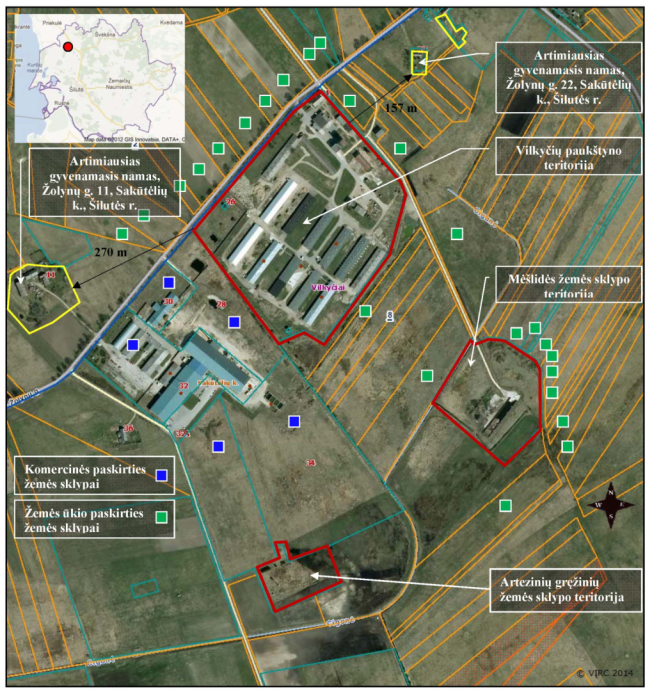 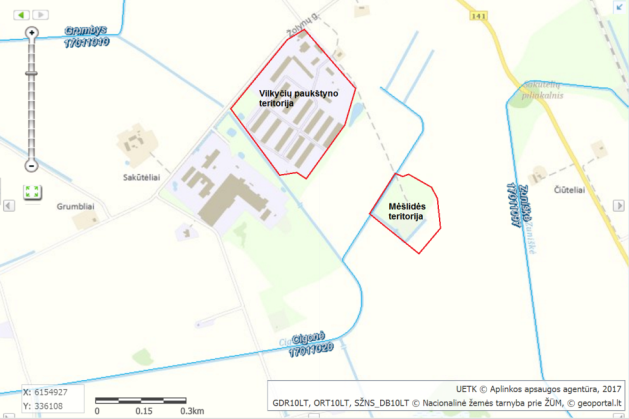 2 pav. Ištrauka iš Lietuvos upių, ežerų ir tvenkinių kadastroVilkyčių paukštyno žemės sklypas (kad. Nr. 8884/0008:173) į Cigonės upės apsaugos zonas ir pakrantės apsaugos juostas nepatenka žr. 3 pav. Už 12 m rytų kryptimi nuo paukštyno teritorijos (gretimame sklype) yra Lietuvos upių, ežerų ir tvenkinių kadastre neregistruota užpelkėjusi kūdra, kuriai, vadovaujantis Lietuvos upių, ežerų ir tvenkinių kadastru, yra nustatyta paviršinių vandens telkinių apsaugos juosta ir zona (žr. 3 pav.).Kūdros apsaugos zona ir juosta į paukštyno žemės sklypo (kad. Nr. 8884/0008:173) ribas nepatenka. Vadovaujantis paukštyno žemės sklypo Nekilnojamojo turto centrinio duomenų banko išraše (žr. 3 priedą) pateiktomis specialiosiomis žemės ir miško naudojimo sąlygomis - žemės sklype nėra registruotų paviršinių vandens telkinių apsaugos zonų ir juostų.PŪV metu esamos kūdros pakrantės apsaugos juostoje nebus statomi statiniai ir nebus vykdoma nė viena iš Lietuvos Respublikos Vyriausybės 1992-05-12  nutarime Nr. 343 nustatytų Specialiųjų žemės ir miško naudojimo sąlygų (toliau - Sąlygos) 126 punkte nurodytų draudžiamų veiklų, o vandens telkinių apsaugos zonoje 127 punkte nurodytų draudžiamų veiklų. Sąlygų 127.9 punkte nurodoma - jog vandens telkinių apsaugos zonoje draudžiama statyti naujus gyvenamuosius namus, vasarnamius, ūkininkų ūkio ir kitus pastatus arčiau kaip 50 metrų už pakrantės apsaugos juostos, išskyrus buvusių sodybų atkūrimo atvejus Lietuvos Respublikos saugomų teritorijų įstatyme ir Lietuvos Respublikos miškų įstatyme nustatytomis sąlygomis, taip pat miestų, miestelių ir kompaktiškai užstatytų arba savivaldybių ar jų dalių bendruosiuose planuose numatytų užstatyti kaimų teritorijose. Paukštyno teritorijoje esantys statiniai (tvora ir paukštidės) yra pastatyti arčiau kaip 50 m. (apie 5 m) nuo kūdros pakrantės apsaugos juostos, tačiau vadovaujantis Šilutės rajono savivaldybės teritorijos bendruoju planu, patvirtintu Šilutės rajono savivaldybės tarybos 2004-11-04 sprendimu Nr. T1-482. Šilutės rajono bendruoju planu (žr. 4 pav.) paukštyno teritorija patenka į esamas užstatytas teritorijas (U2) ir 50 m. apsaugos zona netaikoma.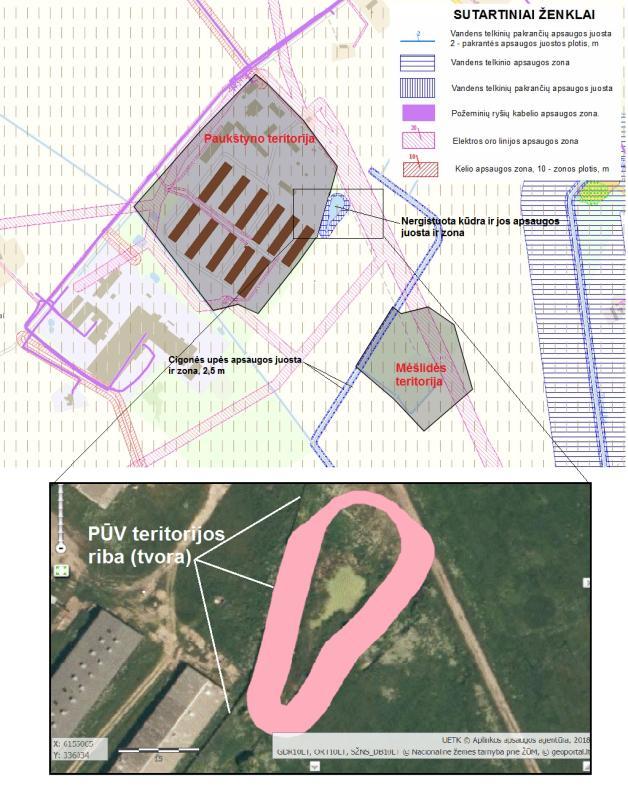 3 pav. Paviršinių vandens telkinių apsaugos zonų, pakrantės apsaugos juostų,
vandens tiekimo išsidėstymo schema.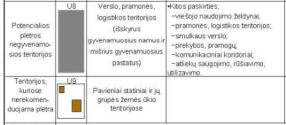 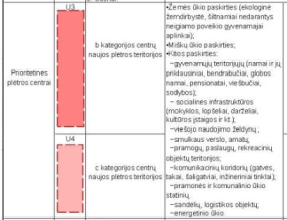 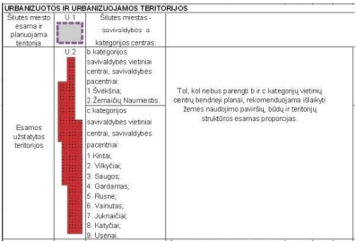 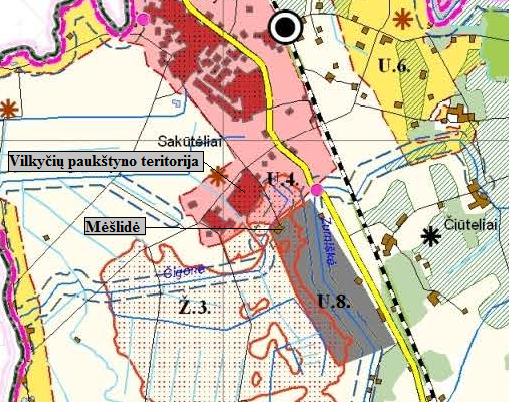 4 pav. Ištrauka iš Šilutės raj. savivaldybės bendrojo plano žemės naudojimo ir apsaugos reglamento brėžinioArtimiausi gyventojai. Artimiausias gyvenamasis namas (Žolynų g. 22, Sakūtėlių k., Šilutės r. sav.) yra už ~157 metrų šiaurės rytų kryptimi nuo paukštyno teritorijos ribos, nuo paukštidžių pastatų atstumas yra apie 360 m (žiūr. 1 pav.). Artimiausia gyvenvietė - Vilkyčių kaimas yra už ~ 500 m šiaurės kryptimi nuo paukštyno teritorijos.Artimiausios mokyklos ir ligoninės.Artimiausia mokymo įstaiga - Vilkyčių pagrindinė mokykla, esanti už ~1,1 km šiaurės kryptimi nuo teritorijos ribos. Artimiausios gydymo įstaigos - UAB „Sveikatos darna“ Vilkyčių filialas yra už ~1,2 km šiaurės kryptimi. (žiūr. 5 pav.).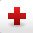 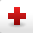 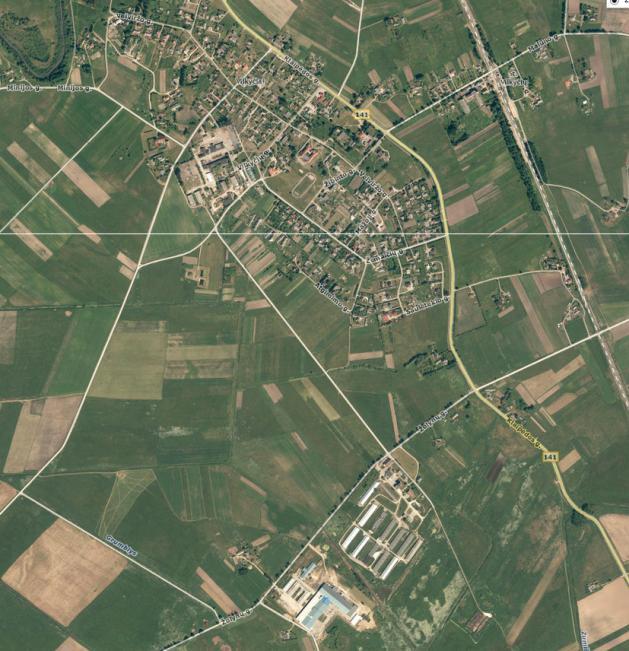 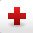 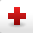 5 pav. Artimiausi komercinės ir visuomeninės paskirties objektaiArtimiausios saugomos teritorijos.Žemės sklypuose, kuriuose planuojama ūkinė veikla, ar greta jų nėra Europos ekologinio tinklo „Natura 2000“ ir Lietuvos Respublikos saugomų teritorijų.Nuo PŪV vietos iki artimiausios Europos Sąjungos ekologinio tinklo „Natura 2000“ saugomos teritorijos Buveinių apsaugai svarbios teritorijos (BAST) Veiviržo ir Šalpės upės yra 1,8 km atstumas, o iki paukščių apsaugai svarbios teritorijos (PAST) Minijos upės slėnio yra 2,3 km atstumas.Nuo PŪV vietos iki artimiausios Lietuvos Respublikos saugomos teritorijos Veiviržo ichtiologinio draustinio yra 1,8 km atstumas.Vietovės sąsają su Europos ekologinio tinklo „Natura 2000“ ir Lietuvos Respublikos saugomomis teritorijomis žiūr. 6 pav.Vadovaujantis Šilutės rajono savivaldybės bendrojo plano sprendinių - gamtos ir kultūros paveldo brėžiniu Vilkyčių paukštyno teritorija nepatenka į gamtinio karkaso teritoriją (žr. 7 pav.). Artimiausia gamtinio karkaso teritorija nutolusi apie 2,6 km. 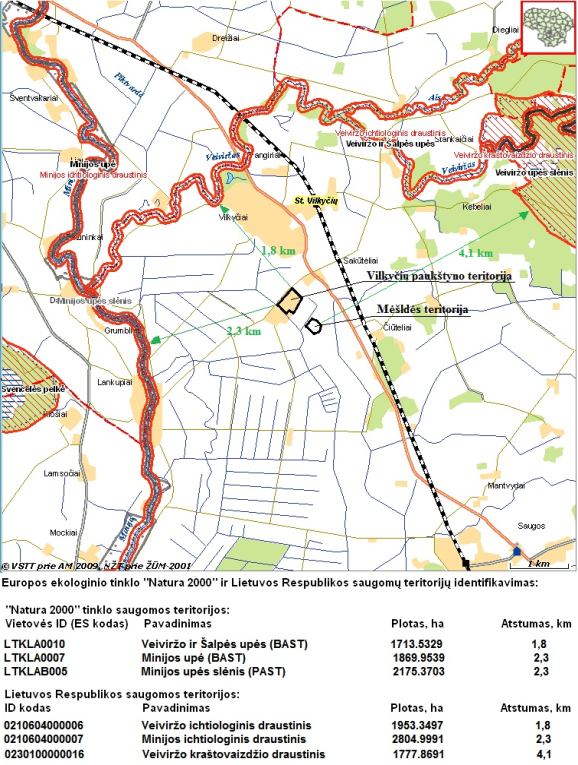 6 pav. Lietuvos Respublikos ir Europos ekologinio tinklo „Natura 2000“ saugomų teritorijų išsidėstymas Vilkyčių paukštyno teritorijos atžvilgiu.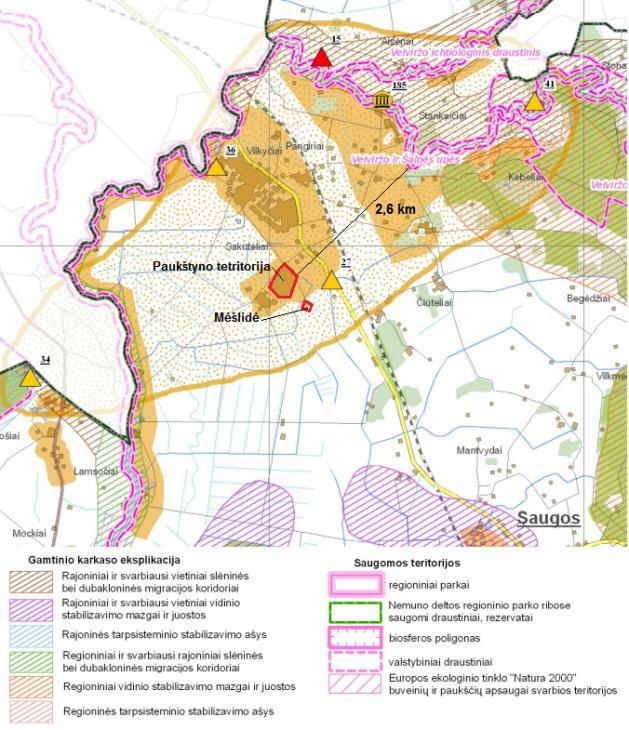 7 pav. Ištrauka iš Šilutės rajono savivaldybės teritorijos bendrojo sprendinių - gamtos ir kultūros paveldo brėžinio.Artimiausi kultūros vertybių registre registruoti objektai.Paukštyno žemės sklypas neturi istorinės - kultūrinės ir rekreacinės vertės, nėra valstybinių rezervatų, nacionalinių ar regioninių, gamtos draustinių ir kitų saugotinų teritorijų apsauginėje zonoje ar juostoje. Artimiausia nekilnojamojo kultūros paveldo teritorija - Čiutelių, Sakutėlių kapinynas vad. Raganų kapais (unikalus obj. kodas 27086), esantis už 410 m atstumu rytų kryptimi.Vietovės, kurioje planuojama vykdyti ūkinę veiklą, padėtį kultūros paveldo vertybių objektų atžvilgiu žiūr. 8 pav.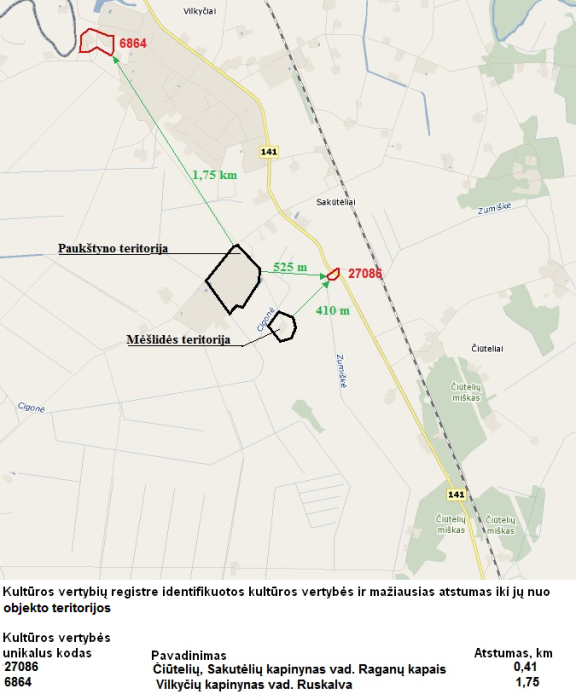 8 pav. Vietovės padėtis kultūros paveldo vertybių objektų atžvilgiu3. Naujam įrenginiui – statybos pradžia ir planuojama veiklos pradžia. Esamam įrenginiui – veiklos pradžia. Laikas neterminuojamas.4. Informacija apie asmenis, atsakingus už įmonės aplinkos apsaugą.UAB „Vilkyčių“ paukštynas ūkinę veiklą vykdo vadovaudamasi Lietuvos Respublikos teisės aktais, reglamentuojančias aplinkos apsaugą ir tarptautiniais aplinkosauginias reikalavimais. Aplinkos apsaugos reikalavimų vykdymo klausimai, įskaitant ir prevencines priemones, yra paskirstyti tarp įmonės darbuotojų pagal jų veiklos specifiką, kompetenciją bei galimybę priimti sprendimus. Bendrai už Vilkyčių paukštyno aplinkosaugą ir veiklą, atsako bendrovės direktorius. 5. Informacija apie įdiegtas aplinkos apsaugos vadybos sistemas. Įmonėje nėra įdiegtų aplinkos apsaugos vadybos sistemų. Tačiau įmonės vadovaujasi ūkinės veiklos aplinkosauginio valdymo nuostata - vykdyti ūkinę veiklą vengiant pavojaus žmonių sveikatai ir aplinkai, sumažinti į aplinką išmetamų teršalų kiekį.6. Netechninio pobūdžio santrauka (informacija apie įrenginyje (įrenginiuose) vykdomą veiklą, trumpas visos paraiškoje pateiktos informacijos apibendrinimas). Šiuo metu vykdoma UAB „Vilkyčių paukštynas“ ūkinė veikla - Vilkyčių paukštyno eksploatacija. Numatoma išplėsti šią vykdoma veiklą ir padidinti Vilkyčių paukštyno projektinį pajėgumą nuo 400000 iki 1110000 dėsliųjų vištų laikomų vienu metu. Ūkinės veiklos išplėtimo metu, kaip ir dabar, bus vykdomas dėsliųjų vištų auginimas, kiaušinių gamyba.Veikla planuojama šiuo metu veikiančio Vilkyčių paukštyno teritorijoje - žemės sklype (kad. Nr. 8884/0008:173), esančiame adresu Žolynų g. 24, Sakūtėlių k., Saugų sen., Šilutės r. sav.Esama Vilkyčių paukštyno veiklaVilkyčių paukštyne šiuo metu auginamos vištos dedeklės 10 vnt.paukštidžių, kurias eksploatuoja UAB „Vilkyčių mėsa“ ir UAB „Vilkyčių paukštynas“ vadovaudamosis bendru UAB „Vilkyčių mėsa“ ir UAB „Vilkyčių paukštynas“ turimu TIPK leidimu Nr. Nr. T-KL.9-10/2015.Vilkyčių paukštyne dabar esantys pastatai, t.y. paukštidės ir kt. statiniai buvo pastatyti 1986 - 1994 m. laikotarpiu. Tuo metu buvo pradėta vykdyti paukščių auginimo veikla - vištų dedeklių auginimas. Šiuo metu paukštyne eksploatuojamos 10 vnt. paukštidžių, iš kurių keturios (Nr. 6, 7, 9 10) buvo rekonstruotos 2016 m.Vadovaujantis UAB „Vilkyčių mėsa“ ir UAB „Vilkyčių paukštynas“ turimu TIPK leidimu, šiuo metu UAB „Vilkyčių mėsa“ eksploatuoja aštuonias paukštides Nr. 1-5 ir 8-10 (žiūr. 9 pav.), įmonės projektinis pajėgumas - 290 000 dedeklių vištų laikomų vienu metu. Paukštidėje Nr. 4 auginamas prieauglis, projektinis šios paukštidės talpumas - 50 000 vnt. viščiukų.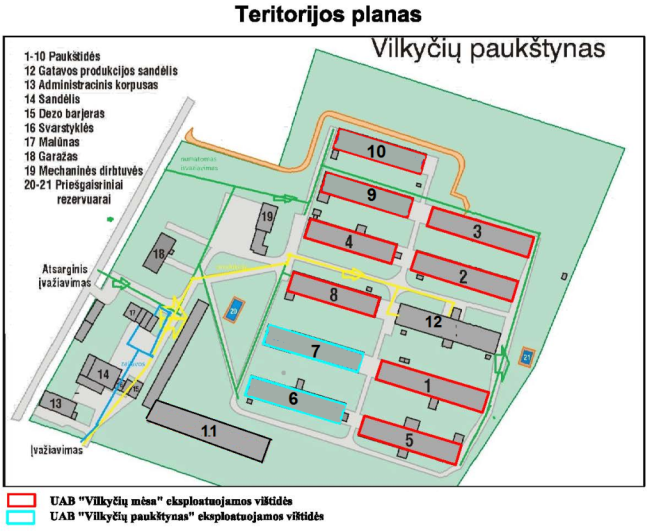 9 pav. Vilkyčių paukštyno teritorijos planas su esamomis šiuo metu eksploatuojamomis paukštidėmisO UAB „Vilkyčių paukštynas“ eksploatuoja dvi vištides Nr. 6 ir 7. Įmonės projektinis pajėgumas - 110 000 dedeklių vištų laikomu vienu metu.Po planuojamos ūkinės veiklos įgyvendinimo visų Vilkyčių paukštyne esamų ir planuojamų paukštidžių eksploatuotojas bus vykdoma UAB „Vilkyčių paukštynas“.Visose paukštidėje yra įrengti Europos standartus atitinkantys vištidžių technologiniai įrenginiai: nipelinio girdymo, automatizuoto šėrimo, kiaušinių surinkimo, vėdinimo ir mėšlo surinkimo sistemos. Paukštyne surinktas mėšlas nekaupiamas, o iš karto pakraunamas į automašinas ir parduodamas pirkėjams pagal sutartis.Planuojama Vilkyčių paukštyno veiklaŪkinės veiklos plėtros organizatorius UAB „Vilkyčių paukštynas“ planuoja didinti Vilkyčių paukštyno pajėgumą, vadovaujantis 2018 m. Poveikio aplinkai vertinimo ataskaita (Aplinkos apsaugos agentūros 2018-06-05 Sprendimas dėl Vilkyčių paukštyno pajėgumo didinimo galimybių Nr. (30.1)-A4-5362 pateiktas 1 priede):PŪV metu numatoma nugriauti paukštides Nr. 4 ir 8 ir jų vietoje pastatyti naujas po 70 000 vnt. dedeklių vištų talpinančias paukštides. Paukštidės Nr. 1, 2, 3 ir 5 bus rekonstruojamos, kad paukštidė Nr. 1, 2 ir 3 talpintų iki 70 000 vnt. paukščių, o paukštidė Nr. 5 - 40000 vnt. Paukštidės Nr. 4, 5 ir 8 jau yra rekonstruotos.Šiuo metu neeksploatuojamos paukštidės Nr. 11, 12 ir 14 taip pat bus rekonstruojamos. Numatomas laikomų vištų dedeklių skaičius: paukštidėje Nr. 11 - 210 000 vnt., paukštidėje Nr. 12 - 70 000 vnt., o paukštidėje Nr. 14 - 148 312vnt.Statoma nauja 70 000 vnt. vištų dedeklių talpinančią paukštidė Nr. 13.Esamose paukštidėse Nr. 6, 7, 9 ir 10 po PŪV įgyvendinimo laikomų vištų dedeklių skaičius liks nepakitęs.Esamose ir planuojamose paukštidėse numatomas laikyti vištų skaičius pateiktas žemiau lentelėje. Teritorijos planas su paukštidžių išdėstymu pateiktas 10 pav.Vilkyčių paukštyne laikomų vištų skaičius po planuojamos ūkinės plėtros 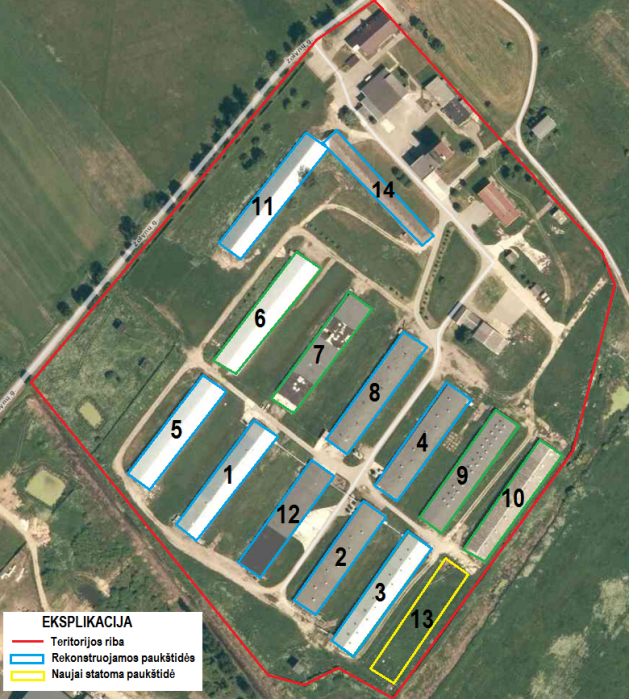 10 pav. Vilkyčių paukštyno teritorijos planas su planuojamomis rekonstruoti ir naujai statyti paukštidėmis.Vilkyčių paukštyne vienu metu bus laikoma iki 1110000 dėsliųjų vištų (7770 sutartinių gyvulių SG). Sutartinių gyvulių skaičius nustatytas vadovautis Lietuvos Respublikos aplinkos ministro ir Lietuvos Respublikos žemės ūkio ministro 2005 m. liepos 14 d. įsakymo Nr. D1-367/3D-342 ,,Dėl Aplinkosaugos reikalavimų mėšlui tvarkyti patvirtinimo“ (Žin., 2005, Nr. 92-3434); su naujausiais pakeitimais) priede nurodytais SGV skaičiavimo koeficientais. Vilkyčių paukštyne visas susidarantis mėšlas nėra sandėliuojamas, o tiesiai iš paukštidžių pagal sutartis priduodamas išvežimui jį perdirbantiems ūkio subjektams. Tačiau Vilkyčių paukštynui priklauso esama mėšlidė, kurios žemės sklypo pagrindinė naudojimo paskirtis - žemės ūkio. Kadangi mėšlidė nėra naudojama, jos tolesnės eksploatacijos atsisakoma.Paukštynui reikalingas vanduo bus išgaunamas iš trijų artezinių gręžinių (žemės gelmių registre registruoti Nr. 10006, 11378 ir 20108), esančių žemės sklype (kad. Nr.8884/0008:297, Sakūtėlių k., Saugų sen., Šilutės r. sav.), kurio plotas 1,3727 ha. Sklypo pagrindinė naudojimo paskirtis - kita, naudojimo būdas - naudingųjų iškasenų teritorijos. UAB „Vilkyčių mėsa“ žemės sklypą pagal sutartį nuomoja iš Lietuvos Respublikos. Nekilnojamojo turto centrinio duomenų banko išrašas pateikiamas 3 priede.Planuojamai ūkinei veiklai buvo parengta PAV Ataskaita, kuriai Aplinkos apaugos agentūra 2018-06-05 raštu Nr. (30.1)-A4-5362 „Sprendimas dėl Vilkyčių paukštyno pajėgumo didinimo galimybių“ (toliau - Sprendimas) pritarė bei neprieštaravo PŪV pagal PAV Ataskaitą įvykdžius Sprendimo 10 punkte nustatytas sąlygas (žr. TIPK paraiškos 1 priedą), į kurias buvo atsižvelgta rengiant paraišką TIPK leidimui atnaujinti:Sprendime nustatytos sąlygos:10.1. PŪV užsakovas ar PAV dokumentų rengėjas, gavęs atsakingos institucijos sprendimą dėl PŪV leistinumo pasirinktoje vietoje, per 10 darbo dienų turi apie tai pranešti visuomenei Visuomenės informavimo ir dalyvavimo planuojamos ūkinės veiklos poveikio aplinkai vertinimo procese tvarkos apraše, patvirtintame Lietuvos Respublikos aplinkos ministro 2005 m. liepos 15 d. įsakymu Nr. D 1-370 „Dėl Visuomenės informavimo ir dalyvavimo planuojamos ūkinės veiklos poveikio aplinkai vertinimo procese tvarkos aprašo patvirtinimo“ (toliau - Visuomenės informavimo tvarkos aprašas), nustatyta tvarka ir raštu informuoti Aplinkos apsaugos agentūrą apie atliktą visuomenės supažindinimą.10.2. PŪV užsakovas privalo užtikrinti, kad jei mėšlas laikinai bus kaupiamas dengtoje mėšlidėje: mėšlidė bus rekonstruota, dengta ir įrengta taip, kad į ją negalėtų patekti paviršinis, požeminis bei gruntinis vanduo. 10.3. Veiklos vykdytojas privalo užtikrinti, kad mėšlo vežimo keliai bei automobilių stovėjimo aikštelės būtų padengtos skysčiams nelaidžia danga, nuo jos surinktos nuotekos surenkamas į tam skirtas talpas ir tolimesniam tvarkymui perduodamas licencijuotiems nuotekų tvarkytojams.10.4. PŪV užsakovas privalo savo lėšomis Įgyvendinti PAV ataskaitoje ir sprendimo 6 punkte numatytas priemones neigiamam poveikiui aplinkai išvengti, sumažinti, kompensuoti ar jo pasekmėms likviduoti.10.5. Vykdomos veiklos metu paaiškėjus, kad daromas didesnis poveikis aplinkai už PAV ataskaitoje pateiktus arba teisės aktuose nustatytus rodiklius, veiklos vykdytojas privalės nedelsiant taikyti papildomas poveiki aplinkai mažinančias priemones arba mažinti veiklos apimtis/nutraukti veiklą.II. INFORMACIJA APIE ĮRENGINĮ IR JAME VYKDOMĄ ŪKINĘ VEIKLĄ7. Įrenginys (-iai) ir jame (juose) vykdomos veiklos rūšys. Vadovaujantis Statistikos departamento prie Lietuvos Respublikos Vyriausybės direktoriaus
2007-10-31 įsakymu Nr. DĮ-226 „Dėl Ekonominės veiklos rūšių klasifikatoriaus patvirtinimo“ (Žin., 2007, Nr.119-4877), pareiškiama ūkinė veikla priskiriama:1 lentelė. Įrenginyje planuojama vykdyti ir (ar) vykdoma ūkinė veikla8. Įrenginio ar įrenginių gamybos (projektinis) pajėgumas arba vardinė (nominali) šiluminė galia. UAB „Vilkyčių paukįtynas“ veiklos metu bus eksploatuojama 14 vnt. paukštidžių, kuriose bus laikomos vištos dedeklės (projektinis pajėgumas - 1110000 vienu metu laikomų vištų).Detalūs duomenys apie planuojamą laikyti vištų skaičių planuojamos pagaminti produkcijos kiekį pateikti žemiau esančioje lentelėje. Duomenys apie gaminius (produkcija)	9. Kuro ir energijos vartojimas įrenginyje (-iuose), kuro saugojimas. Energijos gamyba.Energetinėms reikmėms bus naudojama tik elektros energija. Paukštidžių šildymas nenumatomas, kadangi paukščių generuojama šiluma yra pakankama reikiamai temperatūrai vištidėse palaikyti.Elektros energiją paukštynui tieks AB ESO. Didžiausia sunaudojamos elektros energijos dalis sunaudojama paukštidžių vėdinimui ir apšvietimui. Darbuotojų buitinių poreikių tenkinimui tenka tik nedidelė dalis.2 lentelė. Kuro ir energijos vartojimas, kuro saugojimas3 lentelė. Energijos gamyba UAB „Vilkyčių paukįtynas“ energijos negeminaIII. GAMYBOS PROCESAI10. Detalus įrenginyje vykdomos ir (ar) planuojamos vykdyti ūkinės veiklos rūšių aprašymas ir įrenginių, kuriuose vykdoma atitinkamų rūšių veikla, išdėstymas teritorijoje. Informacija apie įrenginių priskyrimą prie potencialiai pavojingų įrenginių. UAB „Vilkyčių paukštynas“ šiuo metu eksploatuoja dvi vištides Nr. 6 ir 7 (žr. teritorijos planą 10 pav. 14 psl.). Įmonės projektinis pajėgumas - 110 000 dedeklių vištų laikomu vienu metu. UAB „Vilkyčių mėsa“ eksploatuoja aštuonias paukštides Nr. 1-5 ir 8-10, įmonės projektinis pajėgumas - 290 000 dedeklių vištų laikomų vienu metu. Paukštidėje Nr. 4 auginamas prieauglis, projektinis šios paukštidės talpumas - 50 000 vnt. viščiukų.PŪV metu bus didinamas paukštyne laikomų vištų dedeklių skaičius nuo šiuo metu laikomų 400 000 vnt. iki 1110000 vnt. vienu metu laikomų vištų dedeklių. Esamose ir planuojamose paukštidėse numatomi didžiausi vienu metu laikyti vištų kiekiai pateikti 6 punko lentelėje. Po PŪV įgyvendinimo bendras UAB „Vilkyčių paukštyno“ pajėgumas sieks - 1110000 vnt.  dedeklių vištų laikomu vienu metu arba 7770 vnt. sutartinių gyvulių.Pagrindinė produkcija - kiaušiniai. Pradėjus ūkinę veiklą bus vykdoma nuolatinė paukščių sveikatingumo ir gyvenamos aplinkos kontrolė, laikomasi sanitarinių - higieninių reikalavimų. Paukštyno teritorijoje bus neleidžiama daugintis laukiniams paukščiams, o darbuotojai namuose neaugins paukščių. Paukštidėse ir šalia jų nuolatos bus naikinami graužikai. Darbuotojai griežtai laikysis nustatytų sanitarinių - higieninių reikalavimų, ribojamas transporto ir žmonių judėjimas. Fermų teritorija yra aptverta, ties įvažiavimais padaryti dezobarjerai. Pašaliniai žmonės ir transportas į paukštyno teritoriją nebus įleidžiami. Žmonių judėjimas tarp fermų turi būti minimaliai sumažintas, o nesant galimybei to išvengti, bus įrengtos vietos prie paukštidžių persirengti aptarnaujančiam personalui tos paukštidės rūbais. Paukštidės, įrenginiai, atliekų konteineriai, transportas bus higienizuojami panaudojant specialias priemones.Vištų dedeklių auginimasEsamose ir planuojamose vištidėse bus auginamos vištos dedeklės. Po PŪV įgyvendinimo visas reikalingas vištaičių prieauglis (apie 3 mėn. amžiaus) į paukštyną bus atvežamas. Vištaičių prieauglis paukštyne nebebus auginamas. Atvežtos vištaitės perkeliamos į vištidės ir narvuose auginamos iki 22 mėnesių amžiaus. Jos auginamos kelių aukštų narvuose su tarpinėmis grindimis ir laikomos juose apie 540 dienų priklausomai nuo kiaušinių dėjimo intensyvumo.Vištų auginimui bus taikoma narvų sistema, kuri yra ir GPGB (Integrated pollution prevention and control (IPPC) Reference document on best available techniques for intensive rearing of poultry and pigs July, 2003) (toliau - GPGP intensyviai gyvulininkystei) 4.5.1.5 punkte „Vertical tiered cages with manure belts and manure drying“ (167. psl.), tai - narvelinio tipo paukščių laikymo sistema su mėšlo šalinimo konvejeriais ir intensyviu priverstiniu vėdinimu ir mėšlo džiovinimu, kuomet po narveliais ant konvejerių besikaupiantis mėšlas išdžiovinamas iki 40 % drėgnumo. Planuojamose dėsliųjų vištų paukštidėse išilgai fermų eilėmis bus išdėstyti narvelių tipo paukščių laikymo įrenginiai su kelių aukštų narveliais (žr. 11 pav.). Tarp narvelių aukštų yra išilginė juosta, ant kurios krinta ir dėl itin intensyvaus vėdinimo vištų mėšlas yra džiovinamas. Nuo mėšlo konvejerių ekskrementai pašalinami kas 2-3 dienas iš paukštidės tiesiai į transporto priekabą ir išvežami iš paukštidžių. Vištų narvai išlieka švarūs, neužteršti ekskrementais, nes paukščiai neturi jokio sąlyčio su jais. Talpinimo tankumas ir apšviestumo režimai nurodyti gamybinėse instrukcijose. Vištos paukštidėse bus laikomos pagal iš anksto sudarytas ciklogramas. Viso auginimo metu paukščiai bus maitinami pagal nustatytą programą automatine šėrimo sistema užpilant pašarą į lovelius, sumontuotus išilgai visų lizdų. Pašarai bus tiekiami iš šalia vištidžių sumontuotų bunkerių transporteriu paduodami į pašarų lovelius ir vištos lesa tik iškišusios galvas per narvus. Paukščiai bus lesinami atsivežtais kombinuotais visaverčiais pašarais paruoštais pagal specialią receptūrą 4-5 kartus per dieną.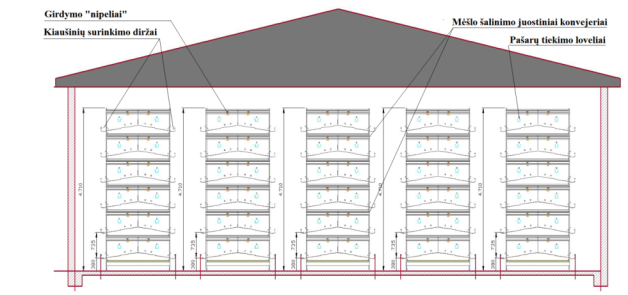 11 pav. Vištų laikymo narvų išdėstymo vištidėje pavyzdys.Kiekvienoje paukštidėje yra įrengtos nipelinės viščiukų girdyklos - vadinamas lašelinis girdymas. Tokia sistema leidžia taupyti vandenį, palaikyti švarą paukštidėse bei vištoms tiekti švarų, ne užsistovėjusį vandenį. Papildomai apsaugai nuo galimų vandens pratekėjimų po girdymo nipeliais bus įrengtos lėkštutės, kuriomis bus apsaugomas mėšlas jei paukščių girdymo metu iš nipelių nulašėtų vanduo. Girdymo sistemą sudaro vandens talpos su slėgio reguliatoriais ir plastikiniai vamzdžiai su girdymo „nipeliais“ sumontuotais narvų viršutinėje dalyje. Bet kuriuo metu paukščiai galės atsigerti iš dvejų girdymo „nipelių,“ kiekviename narve, sumontuotų narvų viršutinėje dalyje. Dėka nipelinės girdymo sistemos išvengiama gamybinių nuotekų susidarymo.Kiaušiniai bus surenkami automatine kiaušinių surinkimo sistema, iš kiekvienos narvelių eilės, kiekvieno aukšto. Surinkti kiaušiniai specialiais konteineriais nuvežami į kiaušinių rūšiavimo ir pakavimo centrą. Nuolat kontroliuojamas paukščių svoris, pagal tai nustatomas paukščiams reikiamas lesalų kiekis. Pasibaigus auginimo ciklui, dėsliosios vištos išvežamos tolimesniam panaudojimui pagal sutartis su pirkėjais. Vištų auginimo technologiniai procesai ir jų trukmė	Vištidės ventiliacijos sistemą sudaro sieniniai ir stoginiai arba tik sieniniai ventiliatoriai, angos oro pritekėjimui, kurios reguliuojamos automatiškai priklausomai nuo paukštidėse įrengtų lauko ir vidaus temperatūros daviklių, elektroninis termostatas ventiliatorių valdymui ir ventiliacijos kompiuteris visos sistemos valdymui ir avarinė ventiliacijos sistema.Paukštidėse suprojektuota tunelinio vėdinimo sistema su labai intensyviu vėdinimų. Ventiliatorių kiekis apskaičiuojamas oro pokyčiams maksimaliai 12 m3 oro per valandą kiekvienam, gyvenančiam pastate, paukščiui. Esant tokiai intensyviai ventiliacijai po narveliais ant konvejerių besikaupiantis mėšlas išdžiovinamas iki 40 %. Šviežiame mėšlo drėgnumas siekia > 80 %. Tai leidžia ženkliai sumažinti mėšlo tūrį, svorį bei aplinkos oro teršalų ir kvapų emisiją. Taip pat esant gerai ventiliacijai sumažėja paukščių kritimas, panaikinamos pastate drėgnos vietos, kuriose gali veistis mikroorganizmai. Reikiamas deguonies kiekis patalpoje užtikrina paukščių gyvybingumą. Norint garantuoti deguonies kiekį gyvūnams, net esant žemesnei nei normali temperatūra, ventiliacijos kompiuteryje užprogramuojama minimali ventiliacija. Elektroninis termostatas laipsniškai didina arba mažina ventiliacijos našumą, pagal kompiuteryje nustatytą programą. Ventiliatorių darbas pilnai automatizuotas, procesas valdomas kompiuteriu. Europos Sąjungos informaciniuose dokumentuose apie geriausius prieinamus gamybos būdus (GPGB ID) intensyvios paukštininkystės ir gyvulininkystės įrenginiams yra nurodyta, kad teršalai kuo didesniu slėgiu turi būti išmetami aukštyn iš kuo aukščiau esančio išmetimo taško. Taip gerėja išmetamų teršalų ir kvapų sklaida aplinkos ore. Tačiau planuojamų naujų paukštidžių įrangos tiekėjų skaičiavimais vertikali ventiliacija paukštidėse galima tik broilerių auginimo paukštidėse arba nedidelėse vištų dedeklių auginimo narvuose paukštidėse. Didesnėse vištų auginimo paukštidėse, dėl keliais aukštais laikomų vištų narvų yra naudojama „tunelinė“ ventiliavimo sistema. Kuomet ventiliatoriai yra išdėstomi paukštidės gale ir taip sukuriamas horizontalus oro judėjimas išilgai viso pastato, kuris užtikrina reikiamą ventiliaciją visuose narvų eilių aukštuose, ko negalima pasiekti su vertikalia vėdinimo sistema. Atsižvelgiant į GPGB ID ir įrangos gamintojų rekomendacijas, bei siekiant sumažinti paukščių kritimą, panaikinti pastatų drėgnas vietas, kuriose gali veistis mikroorganizmai, reikiamas deguonies kiekis planuojamose paukštidėse bus užtikrinamas didžiąją dalį oro šalinant per įrengiamus sieninius ventiliatorius. Planuojamose naujose paukštidėse dėl minėtų priežasčių įrengti vien tik stoginius ventiliatorius technologiškai nėra galimybės. Be to taikant mėšlo džiovinimo ant konvejerių technologiją - reikalingas intensyvus išilginis (išilgai nervelių eilių) oro judėjimo srautas - kuris pasiekiamas tik esant tunelinei ventiliacijos sistemai.Šiuo metu ir po pajėgumų išplėtimų kaip amoniako ir kvapo susidarymą mažinanti priemonė paukštyne naudojamas probiotinis preperatas - SCD Bio Livestock. Probiotikai tiekiami juos dozuojant į vandenį, siekiant padidinti natūralų azoto įsisavinimą paukščių organizmuose ir padidinti išmatų fermentacijos procesus, kurie sumažina amoniako ir kitų kvapą turinčių medžiagų susidarymą. Vilkyčių paukštyne probiotikas į vandenį dozuojamas pagal gamintojo rekomendacijas - santykiu 1:5000. Vadovaujantis gamintojo ir Všį Aplinkos vadybos ir audito instituto bei Lietuvos žemės ūkio rūmai atliktų tyrimų rezultatais SCD pobiotinio preparatų panaudojimas amoniako emisiją iš paukštidžių sumažina penkis kartus.Paukštidžių šildymas nenumatomas, kadangi paukščių generuojama šiluma yra pakankama reikiamai temperatūrai vištidėse palaikyti.Auginamos vištos bus laikomos paukštidėse su natūralia šviesa ir dirbtinu apšvietimu. Reguliuojamo intensyvumo apšvietimo linijos sumontuotos kiekviename tarpe tarp narvų linijų. Mėšlo šalinimo sistemą sudaro išilginiai mėšlo transporteriai po kiekviena narvų eile (žr. 11 pav.), skersinis transporteris pastato gale ir transporterių sistema mėšlo pakrovimui į transporto priemonę.Paukštidžių paruošimasPasibaigus 18 mėnesių vištų auginimo ciklui paukštidės yra ištuštinamos, vištos dedeklės išvežamos pagal sutartis su produkcijos pirkėjais tolimesniam panaudojimui. Ištuštinus paukštidę atliekamas pastato sausas valymas. Šie darbai nėra vykdomi vienu metu visose paukštidėse, numatomas cikliškas grafikas planuojant darbus palaipsniui kiekvienoje paukštidėje. Sauso valymo metu pašalinami visi mobilūs įrengimai ir įrankiai, pašarų likučiai iš lesalų lovelių, pašarų paskirstymo ir laikymo įrengimų, dulkės nuo paviršių, vamzdynų, ventiliacijos sistemos įrenginių, mėšlas nuo transportavimo juostos, išvalomos šiukšlės ir nereikalingi daiktai iš sunkiai pasiekiamų vietų. Paukštidės praplaunamos aukšto spaudimo įrenginiu „Karcher“. Plovimui naudojamas geriamasis vanduo iš gręžinio. Po plovimo atliekama dezinfekcija. Po plovimo susidariusios nuotekos į gamtinę aplinką nėra išleidžiamos, jos kanalizuojamos į prie kiekvienos iš paukštidžių esančias sandarias betonines prieduobes, iš kurių toliau išvežamos asenizacine mašina į nuotekas tvarkančias įmones. Plovimo metu galintys susidaryti technologinių nuotekų kiekiai pateikti paraiškos VIII skyriuje.Po valymo ir plovimo ciklo atliekama paukštidžių dezinfekcija. Dezinfekcijai planuojama naudoti biocidus, kurie turi Lietuvos Respublikos valstybinės maisto ir veterinarinės tarnybos išduotus Veterinarinės paskirties autorizacijos liudijimus. Visi planuojami naudoti dezinfekantai turi saugos duomenų lapus (pridedami 4 priede). Biocidų autorizaciją vykdo Valstybinė maisto ir veterinarijos tarnyba, vadovaudamasi Lietuvoje galiojančiais teisės aktais.Dezinfekcijos metu švarus išvalytas pastatas yra užsandarinamas, siekiant išvengti bet kokio nutekėjimo, kadangi tokiu atveju mažėja proceso efektyvumas. Išlaikoma ekspozicija, kurios metu vyksta produktų skilimas, po to išlaikius tam tikrą laiką palaipsniui atidaromos ventiliacinės angos.Tinkamai naudojant dezinfekcijos produktą pagal pramoninės higienos ir saugaus naudojimo procedūras nutekėjimo į aplinką nebus, atliekų po panaudojimo nesusidarys. Išdžiūvus paukštidei po ekspozicijos ant kietų paviršių likę biocidų pėdsakai bus išvalomi kartu su nuotekomis po sekančio paukščių auginimo ciklo paukštidžių valymo metu.Po dezinfekcijos paukštidėje plovimo nuotekose, kurios nepateks į gamtinę aplinką (išvežamos į nuotekas tvarkančias įmones) gali būti aptinkami biocidų likučiai. Kadangi numatomi naudoti biocidai nustatyta tvarka yra autorizuoti ir atitinka jiems keliamus visuomenės sveikatos saugos, gyvūnų ir aplinkos apsaugos reikalavimus, galima teigti kad jie yra saugūs ir juos galima naudoti.Mėšlo saugojimas ir panaudojimas2018 m. PAV ataskaitoje (žr. 1 priedą) buvo nagrinėti du variantai (alternatyvos) susidarančio mėšlo tvarkymui.I - mėšlas laikinai gali būti saugomas rekonstruotoje mėšlidėje;II - tiesiai iš paukštidžių mėšlas pagal sutartis išvežamas jį tvarkantiems subjektams.Vadovaujantis 2018 m. PAV ataskaita siūlomas II variantas, kadangi numatomas poveikis aplinkai (atsižvelgiant į aplinkos orą išmetamų teršalų kiekį ir planuojamos eksploatuoti mėšlidės teritorijos dirvožemio ir požeminio vandens galimą taršą) būtų mažesnis, tad ši alternatyva būtų priimtiniausia.UAB „Vilkyčių paukštynas“ prioritetą teikia II variantui, kadangi paukščių mėšlas yra vertinga žaliava gaminant trąšas, todėl susidarantis mėšlas yra labai paklausus ir lengvai realizuojamas. Šiuo metu esama mėšlidė nėra eksploatuojama, kadangi visas susidarantis mėšlas tą pačią dieną yra superkamas kitų ūkio subjektų ir mėšlas mėšlidėje nėra saugomas. Esant tokiai mėšlo tvarkymo sistemai rekonstruoti naują, per 6 mėnesius susidarančio mėšlo kiekį talpinančią mėšlidę būtų netikslinga ir netgi nuostolinga, nes nebūtų išnaudojama sukurta infrastruktūra.Apibendrinus visus kriterijus, išnagrinėtus PAV ataskaitoje, kaip poveikį mažinanti ir ekonomiškai tikslinga yra PŪV II mėšlo tvarkymo variantas, todėl mėšlidė nebus rekonstruojama, o mėšlas tiesiogiai iš paukštidžių būtų perduodamas kitiems, turintiems teisę tvarkyti mėšlą, subjektams. Todėl toliau informacija apie I mėšlo tvarkymo variantą ir mėšlidės eksploataciją neteikiama.Paukštidėse auginimo metu galintis susidaranti mėšlo kiekis skaičiuojamas vadovaujantis Paukštininkystės ūkių technologinio projektavimo taisyklėmis ŽŪ TPT 04: 2012, patvirtintomis žemės ūkio ministro 2012 m. birželio 21 d. įsakymu Nr.3D-473. Šių taisyklių 36 lentelėje, nurodoma, jog vidutiniškai iš 1000 vištų dedeklių (laikant narvuose ir nekreikiant) per mėnesį susidaro 5,0 m3 mėšlo esant jo tankiui 0,65 t/m3. Tai sudarytų 3,25 t/mėn. mėšlo iš vištų dedeklių.Vilkyčių paukštyne bus auginama 1110000 vnt. vištų dedeklių.Per metus susidarysiantis mėšlo kiekis apskaičiuojamas:vištoms dedeklėms - 1110000  x 0,005 x 12 = 66600 m3/metus (43290 t/metus),arba 33300 m3 (21645 t) per 6 mėnesius.Vilkyčių paukštyne visas susidarantis mėšlas nėra sandėliuojamas, o tiesiai iš paukštidžių pagal sutartis priduodamas išvežimui jį perdirbantiems ūkio subjektams. Sutarčių kopijos pateikiamos 5 priede. Mėšlo išvežimui tiesiai iš paukštidžių naudojamos sunkiasvorės tvarkingos mašinos, sandariu kėbulu ir tentu uždengtu viršumi, taip apsaugant, kad mėšlas nebūtų barstomas ant kelių. Pakrovus turi būti apvalomi mašinos šonai ir ratai, todėl jokio užteršimo teritorijoje, tuo labiau išvažiavus į kitus kelius nebus. Apsaugai nuo ligų į paukštyno teritoriją atvykstantis ir išvykstantis transportas kirs dezobarjerą.Supaprastinta vištų auginimo technologinio proceso schema pateikiama 12 paveiksle.	12 pav. Supaprastinta technologinio proceso schema11. Planuojama naudoti technologija ir kiti gamybos būdai, skirti teršalų išmetimo iš įrenginio (-ių) prevencijai arba, jeigu tai neįmanoma, išmetamų teršalų kiekiui mažinti. Paviršinio vandens ir dirvožemio taršos prevencinės priemonėsBuitinės ir gamybinės (paukštidžių plovimo) nuotekos kanalizuojamos į prie kiekvienos iš vištidžių įrengtas 4m3 talpos betonines nuotekų talpyklas (prieduobes), o iš jų nuotekos pagal sudarytą sutartį bus išvežamos nuotekas tvarkančioms įmonėms.Mėšlo išvežimui iš paukštidžių naudojamos sunkiasvorės tvarkingos mašinos, kad išvengti mėšlo barstymo ant kelių, būtinai sandariu kėbulu ir tentu uždengtu viršumi. Pakrovus apvalomi mašinos šonai ir ratai.Siekiant išvengti galimos dirvožemio taršos, mėšlas be sandėliavimo bus išvežamas tiesiai iš paukštidžių jo supirkėjams, taip išvengiant laikino mėšlo saugojimo mėšlidėje.Oro taršos prevencinės priemonės, kurios mažina teršalų ir kvapų patekimą į aplinką Teršalų emisiją mažinanti vištų laikymo ir mėšlo tvarkymo technologijaPaukštidėse bus įrengta narvelinio tipo paukščių laikymo sistema su mėšlo šalinimo konvejeriais ir intensyviu priverstiniu vėdinimu. Tarp kiekvieno narvelio aukšto yra išilginė juosta, ant kurios krinta ir apdžiūna vištų ekskrementai. Ekskrementai pašalinami kas 2-3 dienas iš paukštidės tiesiai į transporto priekabą ir išvežami iš paukštidžių.Paukštidėse suprojektuota tunelinio vėdinimo sistema su labai intensyviu vėdinimų. Ventiliatorių kiekis apskaičiuojamas oro pokyčiams maksimaliai 12 m3 oro per valandą kiekvienam, gyvenančiam pastate, paukščiui. Esant tokiai intensyviai ventiliacijai po narveliais ant konvejerių besikaupiantis mėšlas išdžiovinamas iki 40 % drėgnumo. Šviežio mėšlo drėgnumas siekia > 80 %. Tai leidžia ženkliai sumažinti mėšlo tūrį, svorį bei aplinkos oro teršalų ir kvapų emisiją.Kiekvienoje paukštidėje yra įrengtos nipelinės viščiukų girdyklos - vadinamas lašelinis girdymas. Tokia sistema leidžia taupyti vandenį, palaikyti švarą paukštidėse bei vištoms tiekti švarų, ne užsistovėjusį vandenį. Papildomai apsaugai nuo galimų vandens pratekėjimų, po girdymo nipeliais bus įrengtos lėkštutės, kuriomis bus apsaugomas mėšlas jei paukščių girdymo metu iš nipelių nulašėtų vanduo. GPGP intensyviai gyvulininkystei 4.5.1 skyriuje nurodyta, jog narvelinio tipo vištų laikymo sistemoms esant vertikaliomis pakopomis išdėstytais narvais su mėšlo konvejeriais ir intensyviu oro džiovinimu - sumažina amoniako išsiskyrimą 70 % - 88 %. %..Mitybos valdymasMitybos valdymo tikslas - siekti, kad pašarai kuo labiau atitiktų gyvūnų poreikius įvairiuose gamybos etapuose ir taip sumažėtų azoto likučių kiekis, susidarantis dėl nesuvirškinto arba katabolizuoto azoto, kuris vėliau pasišalina su mėšlu. Priemonės apima šėrimą ciklais ir šėrimo normų formavimą, naudojant mažai baltymų, turinčius pašarus papildomai praturtintus amino rūgštimis. Technologija, taikoma siekiant sumažinti maistingųjų medžiagų (N ir P) pasišalinimą su naminių paukščių mėšlu.1% sumažinus proteinų kiekį pašaruose, iš paukščių mėšlo išsiskiriančio amoniako kiekis sumažėja 10%. Vilkyčių paukštyne bus naudojami pašarai su iki 15-16 % sumažintu baltymų kiekiu (standartiniuose vištų dedeklių pašaruose gali būti iki 20 % žaliavinių baltymų/proteinų). Vištų dedeklių pašarų sudėtyje gali būti iki 20% baltymų. Vilkyčių paukštyne auginamos vištoms lesinti naudojamuose pašaruose grynųjų baltymų kiekis yra ~ 4-5 % mažesnis lyginant su standartiniais kombinuotais pašarais. Žinant, jog 1 % sumažinus baltymų kiekį paukščių pašaruose išsiskiriančio iš mėšlo amoniako kiekis sumažėja 10%, galima daryti prielaidą, jog mitybos valdymo dėka, amoniako emisija iš paukščių mėšlo bus sumažinta apie 40 %. Vilkyčių paukštyne naudojamų pašarų receptūra su nurodytų baltymų kiekiu pateikta 6 priede.Probiotikų panaudojimas amoniako emisijai sumažintiŠiuo metu eksploatuojame Vilkyčių paukštyne (taip pat ir pradėjus vykdyti planuojamą ūkinę veiklą) yra taikomos papildomos amoniako ir kvapų emisiją mažinančios priemonės - pobiotinio preparato SCD Bio Livestock naudojimas. Probiotinės kompozicijos leidžia pašalinti patogeninę mikroflorą ir tuo pačiu šalinti amoniako ir kitų nemalonių kvapų susidarymo priežastis. Žemės ūkyje probiotikų kompozicijų panaudojimas mėšle ir srutose neleidžia atsirasti patogeninei mikroflorai, SRM, sumažina amoniako išsiskyrimą, dėl to ženkliai sumažėja kvapai. Probiotikai naudojami gyvulininkystės ūkių patalpoms bei pakratams, taip pat saugykloms apdoroti, taip pat pilami į geriamą vandenį bei pašarus. Specifinių probiotikų kompozicijos kvapų šalinimui sėkmingai panaudotos keliolikoje Lietuvos ūkio objektų. Tai UAB „Šilutės vandenys“, UAB „Dzūkijos vandenys“, UAB „Odos gaminiai ir Ko“, Griškabūdžio žemės ūkio bendrovėje, UAB „Vermikompostas“ ir kituose objektuose. Lietuvoje probiotikų kompozicijų mokslinius tyrimus atlieka LSMU Veterinarijos akademijos Baisogalos gyvulininkystės institutas, Lietuvos žemės ūkio universitetas, viešoji įmonė Aplinkos vadybos ir audito institutas. Kaip amoniako susidarymą mažinanti priemonė Vilkyčių paukštyne yra naudojami probiotiniai preparatai, kurie bus naudojami ir po planuojamos paukštyno plėtros. Panaudojant atitinkamas probiotikų kompozicijas amoniako koncentracija paukščių laikymo vietose sumažėja iki 80%. Vilkyčių paukštyne pasirinktas naudoti probiotikas SCD Bio Livestock. Šį produktą gamina amerikiečių kompanija BioSyntropy Solutions. Probiotikas buvo įvertintas JAV visuomenės sveikatos ir aplinkos apsaugos organizacijos NSF International, kuri nustatė, kad produktas atitinka GPGB reikalavimus, keliamus mitybos papildams pagal NSF/AMSI 173 (NSF American National Standard for Nutritional/Dietary Supplements) standarto 8 dalį. Probiotikai dozuojami pagal jų gamintojų rekomendacijas, o tikslūs jų kiekiai apskaitomi įmonės buhalterijoje. Probiotinis preparatas bus naudojamas vadovaujantis gamintojų ir Všį Aplinkos vadybos ir audito instituto bei Lietuvos žemės ūkio rūmai atliktų tyrimų rekomendacijomis (žiūrėti 7 priedą „Specialių pobiotinių kompozicijų ir natūralaus preparato ANTAFERMYU naudojimo Rekomendacijos, 9 psl.). Probiotikas dozuojamas į geriamąjį vandenį pagal gamintojo rekomendacijas: 1ml/5 l į geriamąjį vandenį.Per metus paukštyne būtų sunaudojama iki 100000 m3 vandens paukščių girdimui, naudojant pobiotinį preparatą SCD Bio Livestock santykiu 1:5000 per metus jo būtų sunaudojama iki 20 m3. Pradėjus vykdyti veiklą, atsižvelgiant į gautus rezultatus bei specialistų rekomendacijas, naudojamo probiotiko kiekiai gali kisti siekiant gauti maksimalų probiotiko efektyvumą mažinant susidarančio amoniako ir kvapų kiekį.Vadovaujantis Všį Aplinkos vadybos ir audito instituto bei Lietuvos žemės ūkio rūmai atliktų tyrimų rezultatais pobiotinio preparato SCD Bio Livestock panaudojimas amoniako emisiją iš paukštidžių ir mėšlidės sumažina penkis kartus (80 %). Všį Aplinkos vadybos ir audito instituto raštas su priedais apie probiotiko amoniako mažinimo efektyvumą pateiktas 7 priede.Naudojamos ir numatomos naudoti vištų laikymo technologijos atitiks geriausiai prieinamus gamybos būdus (GPGB), kurie yra pripažįstami ir kaip mažiausiai aplinką teršiantys.12. Pagrindinių alternatyvų pareiškėjo siūlomai technologijai, gamybos būdams ir priemonėms aprašymas, išmetamųjų teršalų poveikis aplinkai arba nuoroda į PAV dokumentus, kuriuose ši informacija pateikta. Pareiškiamai veiklai 2018 m. buvo atliktas poveikio aplinkai vertinimas. Aplinkos apaugos agentūra 2018-06-05 priėmė sprendimą Nr. (30.1)-A4-5362 (žr. TIPK paraiškos 1 priedą), kad planuojama ūkinė veikla leistina pasirinktoje vietoje pagal PAV ataskaitą, kurioje ir buvo išnagrinėtos planuojamos ūkinės veiklos vietos ir technologinės alternatyvos.13. Kiekvieno įrenginio naudojamų technologijų atitikimo technologijoms, aprašytoms Europos Sąjungos geriausiai prieinamų gamybos būdų (GPGB) informaciniuose dokumentuose ar išvadose, palyginamasis įvertinimas. Vadovaujantis Lietuvos Respublikos aplinkos ministerijos duomenimis, paukščių auginimo įrenginiams, kuriuose auginama daugiau nei 40000 paukščių, taikomi Europos Sąjungos geriausi prieinami gamybos būdai (toliau GPGB) (www.am.lt, www.gamta.lt, http://eippcb.jrc.es/). Esamos ir suplanuotos veiklos palyginimas su GPGB pateikiamas 4 lentelėje:4 lentelė. Įrenginio atitikimo GPGB palyginamasis įvertinimas (Vištų auginimo veiklos atitikimo GPGB palyginamasis įvertinimas)Vištų auginimo veikla palyginta su horizontaliais ES GPGB informaciniais dokumentais: 14. Informacija apie avarijų prevencijos priemones (arba nuoroda į Saugos ataskaitą ar ekstremaliųjų situacijų valdymo planą, jei jie pateikiami prieduose prie paraiškos). Vadovaujantis Avarijų likvidavimo planų sudarymo tvarka (Lietuvos Respublikos Vyriausybės 1999 06 21 nutarimas Nr. 783 „Dėl avarijų likvidavimo planų sudarymo tvarkos patvirtinimo“ (Žin., 1999 Nr. 56-1812), avarijų likvidavimo planai turi būti sudaromi objektuose, turinčiuose pavojingo objekto statusą, kuriuose nuolat arba laikinai gaminamos, surenkamos, rūšiuojamos, šalinamos, naudojamos ar kitaip tvarkomos pavojingos medžiagos ar pavojingos atliekos. Lietuvos Respublikos Civilinės saugos įstatymas (1998 12 15 Nr. VIII-971 (Žin., 1998, Nr. 115-3230; 2000, Nr. 61-1805; 2003, Nr. 73-3351; 2004, Nr. 28-872; 2004, Nr. 163-5941) pavojingą objektą apibrėžia kaip „visą veiklos vykdytojo valdomą teritoriją, kur viename ar keliuose įrenginiuose, įskaitant ir su jais susijusią infrastruktūrą ar veiklą, nuolat arba laikinai gaminama, perdirbama, laikoma, perkraunama, naudojama, sandėliuojama arba neutralizuojama viena arba kelios pavojingos medžiagos ar jų atliekos, kurių kiekis prilygsta nustatytiems šių medžiagų ribiniams kiekiams ar juos viršija“. Pavojingų medžiagų ribiniai kiekiai tvirtinami remiantis pramoninių avarijų prevencijos, likvidavimo ir tyrimo tvarka nurodyta Lietuvos Respublikos Vyriausybės 2008-09-10 nutarimu Nr. 913 „Dėl Lietuvos Respublikos Vyriausybės 2004-08-17 nutarimo Nr. 966 „Dėl pramoninių avarijų prevencijos, likvidavimo ir tyrimo nuostatų patvirtinimo“ pakeitimo“ (Žin., 2008, Nr.109-4159) bei 1996-12-16 Europos Tarybos direktyva 96/82/EB Dėl stambių, su pavojingomis medžiagomis susijusių avarijų pavojaus kontrolės ir 2003-12-16 Europos Parlamento ir Tarybos direktyva 2003/105/EB, iš dalies pakeičiančia Tarybos direktyvą 96/82/EB Dėl didelių, su pavojingomis medžiagos susijusių avarijų pavojaus kontrolės. Vilkyčių paukštynas neatitinka kriterijų ir nepriskiriamas prie pavojingų, todėl avarijų likvidavimo planas nėra privalomas.Vykdomoje veikloje avarijų, kurios stipriai užterštų aplinką nenumatoma. Buitinės nuotekos yra surenkamos atskirai nuo gamybinių (paukštidžių plovimo) ir išvežamos į nuotekų tvarkymo stotis.Objekte vykdoma veikla nėra potencialiai pavojinga. Paukštyne yra numatytos priešgaisrinės priemonės parinktos vadovaujantis Priešgaisrinės saugos ir gelbėjimo departamento prie Vidaus reikalų ministerijos direktoriaus 2005-02-18 įsakymu Nr. 64 „Dėl bendrųjų priešgaisrinės saugos taisyklių patvirtinimo ir kai kurių priešgaisrinės apsaugos departamento prie vidaus reikalų ministerijos ir priešgaisrinės apsaugos ir gelbėjimo departamento prie vidaus reikalų ministerijos direktoriaus įsakymų pripažinimo netekusiais galios“ (Žin., 2005, Nr. 26-852; 2007, Nr. Nr.110-4530; 2009, Nr.130-5673, 2011, Nr. 100-4727). Galimų gaisrų atvejams likviduoti paukštidėse saugomi gesintuvai, nedegūs audeklai, smėlis, ekspoanuojami darbuotojų evakuacijos planai gaisro atveju. Įvykus gaisrui ar kitai avarijai informuojamos atitinkamos tarnybos ir įmonės direktorius, kuris yra atsakingas avarijų ir nenumatytų išmetimų likvidavimą objekte.IV. ŽALIAVŲ IR MEDŽIAGŲ NAUDOJIMAS, SAUGOJIMAS15. Žaliavų ir medžiagų naudojimas, žaliavų ir medžiagų saugojimas.Vištų dedeklių auginimui naudojamos žaliavos - pašarai ir vanduo. Vištų šėrimui planuojama sunaudoti apie 50 333 t/metus atsivežtų visaverčių lesalų. Po kiekvieno paukščių auginimo ciklo pabaigos paukštidės valomos ir dezinfekuojamos panaudojant dezinfekcines medžiagas. Objekte planuojamos naudoti cheminės medžiagos bus tiekiamos, naudojamos ir tvarkomos pagal Lietuvos Respublikos cheminių medžiagų ir preparatų įstatymą (Žin., 2000, Nr. 36-987, su naujausiais pakeitimais), 2006m. gruodžio 18d. Europos Parlamento ir Tarybos reglamentą (EB) Nr.1907/2006 dėl cheminių medžiagų registracijos, įvertinimo, autorizacijos ir apribojimų (REACH), įsteigiančiu Europos cheminių medžiagų agentūrą, iš dalies keičiančiu Direktyvą 1999/45/EB bei panaikinančiu Tarybos reglamentą (EEB) Nr. 793/93, Komisijos reglamentą (EB) Nr. 1488/94, Tarybos direktyvą 76/769/EEB ir Komisijos direktyvas 91/155/EEB, 93/67/EEB, 93/105/EB bei 2000/21/EB (toliau Reglamentas (EB) Nr.1907/2006). Išsamesnis aprašymas apie vištidžių dezinfekcijos atlikimą pateikta 10 punkte „Gamybos procesai“. Dezinfekcinių priemonių saugos duomenų lapai pateikti 4 priede.Kaip amoniako ir kvapų susidarymą mažinanti priemonė Vilkyčių paukštyne yra naudojamas probiotinis preparatas - SCD Bio Livestock, kuris bus naudojamas ir po planuojamos paukštyno plėtros. Šį produktą gamina amerikiečių kompanija BioSyntropy Solutions. Priobiotikai bus dozuojami į geriamąjį vandenį pagal jų gamintojų ir Všį Aplinkos vadybos ir audito instituto bei Lietuvos žemės ūkio rūmai atliktų tyrimų rekomendacijomis (žiūrėti 7 priedą „Specialių pobiotinių kompozicijų ir natūralaus preparato ANTAFERMYU naudojimo Rekomendacijos, 9 psl.), o jų naudojimo kontrolei užtikrinti bus vedamas sunaudotų probiotikų apskaitos žurnalas, bei sunaudoti kiekiai bus apskaityti įmonės buhalterijoje. Probiotikas dozuojamas į geriamąjį vandenį pagal gamintojo rekomendacijas: 1ml/5l į geriamąjį vandenį.Per metus paukštyne būtų sunaudojama iki 100000 m3 vandens paukščių girdimui, naudojant pobiotinį preparatą SCD Bio Livestock santykiu 1:5000 per metus jo būtų sunaudojama iki 20 m3. Pradėjus vykdyti veiklą, atsižvelgiant į gautus rezultatus bei specialistų rekomendacijas, naudojamo probiotiko kiekiai gali kisti siekiant gauti maksimalų probiotiko efektyvumą mažinant susidarančio amoniako ir kvapų kiekį.5 lentelė. Naudojamos ir (ar) saugomos žaliavos ir papildomos (pagalbinės) medžiagos6 lentelė. Tirpiklių turinčių medžiagų ir mišinių naudojimas ir saugojimasLentelė nepildoma, nes tirpiklių turinčių medžiagų ar preparatų objektas nenaudoja ir nesaugo.V. VANDENS IŠGAVIMAS16. Informacija apie vandens išgavimo būdą (nuoroda į techninius dokumentus, statybos projektą ar kt.).Paukštynui reikalingas vanduo išgaunamas iš trijų artezinių gręžinių: žemės gelmių registre Nr. 10006 (k21) 11378 (k22) ir 20108 (k23) (žemės sklypo planas su pažymėtais gręžiniais pateiktas. 3 priede). Gręžinių pasai pateikti 8 priede. Vandenvietės našumas – 72,03 m3/h (Q-1728 m3/dieną). Gręžiniuose sumontuoti giluminiai siurbliai, kurių pagalba vanduo tiekiamas į objektus. Vandens gręžiniuose įrengti vandens skaitikliai, atliekama jų periodinė patikra, pildomas paimamo vandens apskaitos žurnalas. Rekonstruojamoms paukštidėms vanduo tiekiamas iš esamų tinklų (statytojo nuosavybė) sklypo teritorijoje. Didžioji vandens dalis bus sunaudojama paukščių girdymui 100000 m3/m ir tik nedidelė jo dalis sunaudojama darbuotojų buitiniams-fiziologiniams poreikiams tenkinti (300 m3/m). Paukštidžių plovimui ir sausam valymui (vieną kartą metuose) bus sunaudojama apie 40 m3/m. Plovimo metu naudojama 0,0015 m3 vandens kvadratiniam grindų metrui.Paukštidėse įrengtos nenutekančios (nipelinės) vandens girdymo sistemos. Tai leidžia sutaupyti apie 70% paukščių girdymui naudojamo vandens. Girdymas vykdomas iš esamų vandentiekio tinklų lašelinėmis girdyklomis. Girdyklos pagamintos iš nekenksmingų paukščiams ir atsparių drėgmei medžiagų, tvarkingos, kad be reikalo nebėgtų vanduo ir nepadidėtų paukštidžių oro bei mėšlo drėgmė. Po kiekvieno auginimo ciklo yra atliekamas girdyklų vidaus ir įrenginių valymas, pratekėjimų nustatymas ir remontas.Sunaudotas vanduo apskaitomas gręžiniuose ir prie kiekvienos paukštidės vandens įvado įrengtais apskaitos skaitikliais. Numatomas objekte suvartojamo vandens balansas pateikiamas žemiau lentelėse.Vilkyčių Paukštyno vandenvietės gręžinių charakteristikaPastabos:1 – pagal Lietuvos higienos normą HN 44:2003, patvirtintą Lietuvos Respublikos sveikatos apsaugos ministro 2003 m. balandžio 8 d. įsakymu Nr. V-201 (Žin., 2003, Nr. 42-1957);2 – upės baseino rajonas (toliau – UBR) nustatomas vadovaujantis Lietuvos Respublikos aplinkos ministro 2003 m. rugsėjo 25 d. įsakymu Nr. 471 „Dėl upių baseinų rajonų sudarymo ir institucijos, atsakingos už jų administravimą vandensaugos tikslams pasiekti, paskyrimo“ (Žin., 2003, Nr. 99-4467);3 – požeminio vandens baseinas (toliau – PVB) nustatomas vadovaujantis Lietuvos Respublikos aplinkos ministro 2003 m. gruodžio 24 d. įsakymu Nr. 707 „Dėl požeminio vandens telkinių priskyrimo upių baseinų rajonams“ (Žin., 2004, Nr. 21-654).Numatomas vandens paėmimas ir vartojimas7 lentelė. Duomenys apie paviršinį vandens telkinį, iš kurio numatoma išgauti vandenį, vandens išgavimo vietą ir planuojamą išgauti vandens kiekįVilkyčių paukštyne vanduo iš paviršinių vandens telkinių nėra gaunamas, todėl lentelė nepildoma8 lentelė. Duomenys apie planuojamas naudoti požeminio vandens vandenvietesVI. TARŠA Į APLINKOS ORĄ 17. Į aplinkos orą numatomi išmesti teršalaiPaukštidžių šildymas nenumatomas, kadangi paukščių generuojama šiluma yra pakankama reikiamai temperatūrai vištidėse palaikyti. Iš paukštidžių išmetami tik dėl paukščių auginimo veiklos susidarantys teršalai - amoniakas bei kietosios dalelės. Visi teršalai išmetami pro paukštidžių sieninius ir stoginius ventiliatorius.Stacionarių aplinkos oro taršos šaltinių išsidėstymo teritorijoje schema pateikta 9 priede. Vadovauajantis 2018 m. PAV ataskaita informacija apie esamos ir suplanuotos veiklos aplinkos oro taršos šaltinių fizinius parametrus ir emisiją į aplinkos orą patekta Paraiškos 10 ir 11 lentelėse.Poveikio aplinkos orui įvertinimas. Į aplinkos orą išmetamų teršalų poveikio įvertinimas buvo atliktas planuojamų ūkinės veiklos 2018 m. PAV ataskaitoje (žr. 1 priedą).Išmetamų į aplinkos orą medžiagų ribinės vertės pateikiamos lentelėje žemiau pagal Lietuvos Respublikos sveikatos ministro 2007-06-11 įsakymu Nr.D1-329/V-469 „Dėl Lietuvos Respublikos aplinkos ministro ir Lietuvos Respublikos sveikatos apsaugos ministro 2000 m. spalio 30 d. įsakymo Nr. 471/582 „Dėl teršalų, kurių kiekis aplinkos ore vertinamas pagal Europos sąjungos kriterijus, sąrašo patvirtinimo ir ribinių aplinkos oro užterštumo verčių nustatymo“ pakeitimo“ (Žin., 2007, Nr.67-2627, 2008, Nr. 70-2688) ir „Teršalų, kurių kiekis aplinkos ore ribojamas pagal Nacionalinius kriterijus, sąrašas ir ribinės aplinkos oro užterštumo vertės “ (patvirtintas LR AM ir LR SAM 2007-06-11 įsakymo Nr. D1-239/V-469 redakcija) Teršalų sklaidos modeliavimo rezultatai pateikti žemiau lentelėje, o sklaidos žemėlapiai 10 priede.Objekto išskiriamų teršalų koncentracija aplinkos ore (be papildomų taršos mažinimo priemonių)Pastabos: 1- RV dalimis – modeliavimo būdų gauta maksimali teršalo koncentracija padalinta iš teršalo ribinės vertės.2 - duomenų apie teršalo foninę taršą nėra.3- Vertinama foninė tarša nurodyta Aplinkos apsaugos agentūros 2016-12-05 rašte Nr. (28.3)-A4-12195 (žr. 11 priedą).Vadovaujantis 2018 m. PAV ataskaita ir joje gautais oro sklaidos modeliavimo rezultatais matyti, jog taikant numatytas kompleksines amoniako mažinimo priemones (žr. 11 punktą), bendrai esamos ir suplanuotos veiklos metu į aplinkos orą išmetamų teršalų apskaičiuotos didžiausios koncentracijos, tiek įvertinus foninę taršą, tiek be jos, neviršys ribinių verčių nei pa teritorijoje, nei už jos ribų..9 lentelė. Į aplinkos orą numatomi išmesti teršalai ir jų kiekis10 lentelė. Stacionarių aplinkos oro taršos šaltinių fiziniai duomenysĮrenginio pavadinimas UAB „Vilkyčių paukštynas“ Pastabos:pateikta vadovaujantis Vilkyčių paukštyno pajėgumo didinimo Intensyvus 2018 m. PAV ataskaita (žr. 1 priedą).11 lentelė. Tarša į aplinkos orąĮrenginio pavadinimas UAB „Vilkyčių paukštynas“ Pastaba: pateikta vadovaujantis Vilkyčių paukštyno pajėgumo didinimo Intensyvus 2018 m. PAV ataskaita (žr. 1 priedą).Ūkio subjektų aplinkos monitoringo programa pateikta 12 priede.12 lentelė. Aplinkos oro teršalų valymo įrenginiai ir taršos prevencijos priemonėsUAB „Vilkyčių paukštynas“ aplinkos oro valymo įrenginiai neeksploatuojami.Įrenginio pavadinimas UAB „Vilkyčių paukštynas“ 13 lentelė. Tarša į aplinkos orą esant neįprastoms (neatitiktinėms) veiklos sąlygomsNesant neatitiktinių teršalų išmetimų atvejų lentelė nepildoma.VII. ŠILTNAMIO EFEKTĄ SUKELIANČIOS DUJOS18. Šiltnamio efektą sukeliančios dujos.Ūkinė veikla nepatenka į Lietuvos Respublikos klimato kaitos valdymo finansinių instrumentų įstatymo 1 priede nurodytų veiklų sąrašą.Vištų auginimo metu šiltnamio efektą sukeliančių dujų į atmosferą nebus išmetama, todėl šis skyrius nepildomas.14 lentelė. Veiklos rūšys ir šaltiniai, iš kurių į atmosferą išmetamos ŠESD, nurodytos Lietuvos Respublikos klimato kaitos valdymo finansinių instrumentų įstatymo 1 priedeLentelė nepildoma, kadangi objekto eksploatacijos metu nenumatoma išmesti šiltnamio dujas.VIII. TERŠALŲ IŠLEIDIMAS SU NUOTEKOMIS Į APLINKĄ 19. Teršalų išleidimas su nuotekomis į aplinką. Objekto eksploatavimo metu susidarys nuotekos:• Ūkio buitinės nuotekos iš buitinių patalpų sanitarinių mazgų;• Technologinės nuotekos po paukštidžių plovimo ir sauso valymo;Paukštidėse yra įrengtas gamybinių nuotekų nuotekynas, naudojamas paukštidžių plovimui ir sausam valymui, vieną kartą metuose. Plovimo metu naudojama 0,0015m3 vandens kvadratiniam grindų metrui. Pastato grindys suformuotos su nuolydžiu ir šoniniais grindų loviais, kuriais nuotekos pateks į nerūdijančio plieno trapus 200x200 mm. Iš jų toliau nuotekos kanalizuojamos į prie vištidžių projektuojamas 4m3 talpos betonines nuotekų talpyklas (prieduobes), o iš jų nuotekos pagal sudarytą sutartį bus išvežamos nuotekas tvarkančioms įmonėms.Buitinės nuotekos surenkamos atskirai nuo gamybinių nuotekų ir nuvedamos į 4 m3 talpyklas esančias prie kiekvienos iš paukštidžių, tik paukštidės Nr. 9 ir 10, 11 ir 14, turi bendras dviem paukštidėm buitinių nuotekų surinkimo talpyklas.Sklypo planas su vandens ir nuotekų tinklais pateiktas 13 priede.Per metus bendrai susidarys iki 300 m3 buitinių ir 40 m3 gamybinių nuotekų, kurios iš surinkimo talpyklų išsiurbiamos asenizacine transporto priemone ir pagal sutartį (žr. 14 priedą) priduodamos nuotekas tvarkančiai įmonei - UAB „ Šilutės vandenys”.Lietaus nuotekos bus tvarkomos neorganizuotai - nesurenkamos ir natūraliai infiltruojamos tiesiai į gruntą. Paukščiai girdomi nipelinėmis girdyklomis, todėl nuotekų iš paukštidžių nesusidaro ir vandens nutekėjimo į aplinką nėra. Mėšlidėje mėšlas nebus saugomas, todėl mėšlo filtrato nesusidarys.15 lentelė. Informacija apie paviršinį vandens telkinį (priimtuvą), į kurį planuojama išleisti nuotekasNuotekos į paviršinį vandens telkinį nebus išleidžiamos, todėl lentelė nepildoma.16 lentelė. Informacija apie nuotekų išleidimo vietą/priimtuvą (išskyrus paviršinius vandens telkinius), į kurį planuojama išleisti nuotekas17 lentelė. Duomenys apie nuotekų šaltinius ir / arba išleistuvus18 lentelė. Į gamtinę aplinką planuojamų išleisti nuotekų užterštumas Įgamtinę aplinką nuotekos nėra išleidžiamos, todėl lentelė nepildoma19 lentelė. Objekte / įrenginyje naudojamos nuotekų kiekio ir taršos mažinimo priemonėsLentelė nepildoma, kadangi šiuo metu paukštyne nėra nuotekų taršos mažinimo priemonių (valymo įrenginių). Visos nuotekos (buitinės ir gamybinės) yra išvežamos į nuotekų tvarkymo stotis. Gamybinių nuotekų mažinimui yra naudojama lašalinė vištų girdymo sistema ir taikomas pusiau sausas paukštidžių valymas.20 lentelė. Numatomos vandenų apsaugos nuo taršos priemonėsLentelė nepildoma, kadangi paukštyne nenumatomos naujos vandenų apsaugos nuo taršos mažinimo priemonių, kadangi nuotekos į gamtinę aplinką neišleidžiamos. Visos nuotekos (buitinės ir gamybinės) yra išvežamos į nuotekų tvarkymo stotis.21 lentelė. Pramonės įmonių ir kitų abonentų, iš kurių planuojama priimti nuotekas (ne paviršines), sąrašas ir planuojamų priimti nuotekų savybėsPaukštynas nuotekų priimti iš kitų pramonės įmonių ar abonentų nenumato, todėl 21 lentelė nepildoma.22 lentelė. Nuotekų apskaitos įrenginiaiNuotekų apskaitos įrenginių nėra. Gamybinės ir buitinės nuotekos apskaitomos pagal jų susidarymo kiekį, kuris nustatomas nuotekų pridavimo metu. Nesant nuotekų apskaitos prietaisų 22 lentelė nepildoma.IX. DIRVOŽEMIO IR POŽEMINIO VANDENS APSAUGA20. Dirvožemio ir gruntinių vandenų užterštumas. Duomenys apie žinomą įmonės teritorijos dirvožemio ir (ar) požeminio vandens taršą, nurodant galimas priežastis, kodėl šis užteršimas įvyko arba vyksta tiek dirvos paviršiuje, tiek gilesniuose dirvos sluoksniuose, jei nerengiama užterštumo būklės ataskaita. Galima žemės tarša esant neįprastoms (neatitiktinėms) veiklos sąlygoms ir priemonės galimai taršai esant tokioms sąlygoms išvengti ar ją riboti. Gruntinis vanduo paukštyno teritorijose gali būti teršiamas mėšlo sudėtinėmis dalimis - pirmoje eilėje tai azoto (tiek mineralinio, tiek organinio) junginiais, fosforo junginiais bei įvairiais organiniais junginiais, bendrai apibūdinamais kaip organinė medžiaga. Pagal taršos pobūdį tai tarša neutraliais cheminiais junginiais ar medžiagomis.2014 m. gegužės 28-29 dienomis Mindaugo Čiegio individuali įmonė „Geomina“ atliko paukštyno teritorijos ir šiuo metu nebeeksploatuojamos mėšlidės hidrogeologinius tyrimus. Teritorijos geologinei sandarai, gruntinio vandens lygiui bei tėkmės krypčiai nustatyti objekte buvo išgręžta trylika 3-6 m gylio zonduojančių gręžinių (10 - paukštyne, 3 - mėšlidžių teritorijoje, žr. 15 priedą). Vadovaujantis 2014 m. Vilkyčių paukštyno ir jo mėšlidės teritorijų hidrogeologinio tyrimo ataskaita be taršos požymių gruntinio vandens kokybė nustatyta šiaurinėje paukštyno teritorijos dalyje (gr. Vlk-1). Šioje vietoje bendra ištirpusių mineralinių medžiagų suma BIMMS buvo 333 mg/1(žr. lentelę žemiau), su tiesiogine teritorijoje vykdoma ūkine veikla sietinų teršalų - azoto ir fosforo junginių rasta tik pėdsakų (bendrojo azoto - 0,27 mg/1, bendrojo fosforo - <0,03 mg/1). Technogeninės teritorijos apkrovos ir nežymios taršos požymių aptikta kituose teritorijos šiaurinėje bei pietvakarinėje teritorijos dalyse ištirtuose gręžiniuose (Vlk-2, Vlk-3, Vlk-6, Vlk-9 ir Vlk-10). Šiuose gręžiniuose BIMMS siekė 1131 mg/1, bendrojo azoto rasta iki 4,36 mg/1, bendrojo fosforo - 0,043 mg/1. Šiuose gręžiniuose nei viena analitė didžiausios leistinos koncentracijos DLK ar ribinės koncentracijos RK nesiekė.Gruntinio vandens pagrindinių cheminės sudėties rodiklių vertėsPastaba: RV (ribinės vertės) pateiktos II-IV jautrumo taršai grupės teritorijai;Paukštyno teritorijoje nežymi tarša biogeniniais junginiais nustatyta vakarinėje dalyje (gr. Vlk-7 ir Vlk-8) ir ypač intensyvi pietrytinėje, pietinėje dalyje (gr. Vlk-4, Vlk-5). Vakarinėje teritorijos dalyje bendrojo azoto kiekis siekė iki 18,8 mgN/1 (gr. Vlk-8, žr.lentelę žemiau) ir nežymiai viršijo RK. RK nežymiai viršijo ir amonio kiekis gr. Vlk-7, o šiauriau esančiame gręžinyje Vlk-8 amonio rasta beveik dešimt kartų daugiau ir šis kiekis viršijo DLK du kartus. Sprendžiant pagal gruntinio vandens srauto judėjimo kryptį taršos židinys galėjo būti gr. Vlk-8 apylinkėse ir tarša juda pietų kryptimi, link gr. Vlk-7.Gruntinio ChDS ir biogeninių rodiklių vertės Pastaba: RV (ribinės vertės) pateiktos II-IV jautrumo taršai grupės teritorijai;Pietinėje, pietrytinėje teritorijos dalyse nustatyta ne tik ženkliai intensyvesnė tarša azoto junginiais bet ir pakitusi gruntinio vandens cheminė sudėtis. Šiuose gręžiniuose BIMMS siekė 1537-1984 mg/1, rasta ženkliai padidinta hidrokarbonatų, kalio koncentracija. Šiuose gręžiniuose bendrojo azoto koncentracija siekė 56,4-79,9 mg/1 ir DLK viršijo iki 2,6 karto. Gręžiniuose dominavo tarša amoniu (DLK viršijo iki 9,3 karto). Gręžinio Vlk-5 vandenyje nustatyta padidinta fosforo junginių koncentracija (bendrojo fosforo kiekis (3,52 mg/1) RK viršijo 2,2 karto, fosfatų (7,89 mg/1) DLK viršijo 2,4 karto). Akivaizdžių taršos židinių teritorijoje nepastebėta, tarša galėjo susidaryti paukštidžių eksploatavimo metu netvarkingai sandėliuojant paukščių mėšlą.Mėšlidės teritorijoje visuose gręžiniuose gruntinio vandens mineralizacija buvo padidinta, savitasis elektros laidis SEL kito 2059-2960 µS/cm ribose, gr. Vlk-11 BIMMS siekė 2364 mg/1. Pietinėje ir vakarinėje dalyse išgręžtuose tiriamuosiuose gręžiniuose nustatyta stipri tarša azoto junginiais. Šioje vietoje amonio kiekis buvo artimas paukštyno pietinėje-pietrytinėje dalyje nustatytam kiekiui ir DLK viršijo iki 8,1 karto, bendrojo azoto kiekis DLK viršijo iki 2,4 karto. Gręžinio Vlk-12 vandenyje nustatytas ir 3,9 karto DLK viršijantis nitrito kiekis. Mėšlidės teritorijoje gruntinio vandens taršos židinys aiškus - nepakankamai hermetiškos mėšlo lagūnos. Atnaujinant eksploataciją būtina patikrinti jų techninę būklę bei sutvarkyti nebenaudojamas mėšlides, kurios nebevykdant paukštynui ūkinės veiklos (iki 2014) buvo apleistos ir neprižiūrimos, o mėšlo filtratas iš mėšlidės pratekėdavo į dirvožemį.Vilkyčių paukštyno ir mėšlidės teritorijų ekogeologinio-hidrogeologinio tyrimo ataskaitos titulinis lapas ir išvados pateikiamos 15 priede.Vilkyčių paukštyno teritorijoje yra įrengti keturi požeminio vandens monitoringo taškai Nr. 58047, 58048, 58049, 58050, o mėšlidės teritorijoje du - Nr. 58051, 58052 (žr. 13 pav.). UAB „Vilkyčių paukštynas“ vykdo poveikio aplinkai monitoringą. Paruošta ir vykdoma poveikio požeminiam vandeniui monitoringo programa. Programa patvirtinta Lietuvos geologijos tarnybos 2014-09-11 raštu Nr.(6)-1.7-2753 (žr. 16 priedą) bei suderinta su Aplinkos apsaugos agentūra. Pradėjus eksploatuoti naujas ir rekonstruotas paukštides ir toliau bus vykdomas požeminio vandens monitoringas.Pradėjus eksploatuoti rekonstruotas ir naujas pastatus ir įrenginius bei jiems dirbant normaliu eksploatacijos režimu, poveikio žemės gelmėms nenumatomas.Siekiant apsaugoti analizuojamoje teritorijoje slūgsančius vandeningus horizontus bei užtikrinti gruntinio vandens gamtinę saugą turi būti dirbama tik su techniškai tvarkingais mechanizmais, užtikrinant kad cheminės medžiagos, kuras ar tepalai nepateks į aplinką.Vadovaujantis Lietuvos geologijos tarnybos duomenimis, paukštyno veikla priskiriama prie vidutinio pavojaus (gruntui, paviršiniam ir požeminiam vandeniui) potencialių geologinės aplinkos taršos židinių.Objekto eksploatacijos metu planuojamos ūkinės veiklos teritorijoje dirvožemio tarša nenumatoma. Mėšlas transportuojamas uždarais transporteriais. Mėšlidė nebeeksploatuojama, todėl taršos į dirvožemį ir požeminius vandenis nebebus. Vadovaujantis 2018 m. PAV ataskaita planuojama ūkinė veikla neturės reikšmingo neigiamo poveikio žemės gelmėms ir jų ištekliams (požeminiam vandeniui). Jei įvyktų avarija ir organinė tarša patektų į aplinką, įvertinus geologines ir hidrogeologines sąlygas, ji dėl ilgo migracijos laiko negalėtų kelti jokio pavojaus vandenvietėse išgaunamo gėlo vandens kokybei, nes vien dėl taršos degradacijos/destrukcijos iš jos praktiškai nieko neliktų, taigi tarša nepasiektų ir neužterštų vandenviečių. Atsižvelgiant į tai, kad numatytos poveikio sumažinimo priemonės eksploatacijos metu: mėšlo transportavimas transporteriais, įrengtos kietosios dangos prie paukštidžių, papildomų reikalavimų taikymas mėšlą vežančioms transporto priemonėms, susidariusio mėšlo perdavimas mėšlą perdirbantiems subjektams leis sumažinti galimą poveikį dirvožemiui eksploatacijos metu iki minimumo ir poveikis bus nereikšmingas bei lokalaus masto. X. TRĘŠIMAS21. Informacija apie biologiškai skaidžių atliekų naudojimą tręšimui žemės ūkyje.  Biologiškai skaidžių atliekų naudojimo tręšimui žemės ūkyje veikla nebus vykdoma.22. Informacija apie laukų tręšimą mėšlu ir (ar) srutomis. Informacija neteikiama, nes laukų tręšimą mėšlu įmonė nevykdys.XI. NUMATOMAS ATLIEKŲ SUSIDARYMAS, NAUDOJIMAS IR (AR) ŠALINIMAS23. Atliekų susidarymas. Numatomos atliekų prevencijos priemonės ir kitos priemonės, užtikrinančios įmonėje  susidarančių atliekų (atliekos pavadinimas, kodas) tvarkymą laikantis nustatytų atliekų tvarkymo principų bei visuomenės sveikatos ir aplinkos apsaugą.Paukštyno veiklos metu susidarančios atliekos (mišrios komunalinės atliekos, popierius ir užterštų pakuočių atliekos) bus saugomos paukštyno teritorijoje tam specialiai skirtose patalpose ir išvežamos pagal sutartis atliekas tvarkančių įmonių, kurios turi teisę tvarkyti tokias atliekas ir yra registruotos Atliekas tvarkančių įmonių registre, prisilaikant nustatytų terminų pavojingoms ir nepavojingoms atliekoms laikyti. Susidarysiančios mišrios komunalinės  atliekos bus (kodas - 20 03 01) išrūšiuojamos, surenkamos konteineriuose ir be papildomo jų apdorojimo perduodamos pagal sutartį atliekas tvarkančiai įmonei, kuri turi teisę vykdyti komunalinių atliekų surinkimo bei vežimo veiklą ir yra registruota Atliekas tvarkančių įmonių registre.Popieriaus atliekos (kodas 20 01 01) (popierinų pakuočių atliekos) surenkamos į konteinerį. Pilnas konteineris perduodamas atliekas tvarkančioms įmonėms.Plastiko atliekos (įvairių pakuočių atliekos) surenkamos į konteinerį. Pilnas konteineris perduodamas atliekas tvarkančioms įmonėms.Cheminėmis medžiagomis užterštos pakuotės (kodas - 15 01 10*) – paukštidžių dezinfekcinių priemonių tara.Dienos šviesos lempos (kodas - 20 01 21*) gali susidaryti keičiant šviestuvus ar jiems perdegus.Gyvūninės atliekos (auginimo metu kritę paukščiai, kurių susidarys iki 55 t/metus) renkamos į konteinerius, su užrašu „Gyvūninės atliekos“, surinkti paukščių lavonai iš paukštidžių sunešami į šaldymo patalpą. Šioje patalpoje specialiuose konteineriuose laikomi paukščių lavonai, kurie išvežami tik tam tikslui naudojamu specialiu transportu konteineriams vežti. Šalutiniai gyvūniniai produktai tvarkomi pagal Valstybinės maisto ir veterinarijos tarnybos direktoriaus 2012-01-20 įsakyme Nr. B1-45 „Dėl Valstybinės maisto ir veterinarijos tarnybos direktoriaus 2005-03-23 įsakymo Nr. B1-190 „Dėl šalutinių gyvūninių produktų ir perdirbtų šalutinių gyvūninių produktų tvarkymo ir apskaitos reikalavimų patvirtinimo“ pakeitimo“ (Žin., 2012, Nr. 13-595), nurodytus reikalavimus. Kritusių paukščių apskaitai vedamas šalutinių gyvūninių produktų apskaitos žurnalas. Apie kritusius paukštyne gyvūnus nedelsiant pranešama šalutinių gyvūninių produktų tvarkytojui.Planuojamos ūkinės veiklos vykdytojas gali pats pasirinkti atliekas tvarkančią įmonę, kuriai perduos atliekas, tačiau visos eksploatacijos metu susidarančios atliekos turi būti perduodamos pagal sutartis atliekas tvarkančioms ir transportuojančioms įmonėms, kurios registruotos atliekas tvarkančių įmonių registre turi teisę (leidimus, licencijas ar kt.) tvarkyti atitinkamas atliekas. Planuojamos ūkinės veiklos metu turi būti vedama atliekų susidarymo apskaita, laikomasi Atliekų tvarkymo įstatymo ir kitų atliekų tvarkymą reglamentuojančių teisės aktų reikalavimų.Kitos objekte susidarančios atliekos, kurių tvarkymas nėra nustatytas šiame Leidime (t. y. atliekų susidarymas nėra tiesiogiai susijęs su gamybos procesu ir jos susidaro nereguliariai (remonto metu, biuro įrangos keitimo ir priežiūros metu ir t. t.), išrūšiuojamos jų susidarymo vietoje ir pagal sutartis perduodamos atliekas tvarkančioms įmonėms.Susidarysiančios mišrios komunalinės atliekos išrūšiuojamos, surenkamos konteineriuose ir be papildomo jų apdorojimo perduodamos atliekų tvarkytojams pagal Šilutės r. savivaldybės 2014-05-29 sprendimu Nr. T1-2119 patvirtintas Šilutės rajono savivaldybės atliekų tvarkymo taisykles. Sutartį. Kitos atliekos priduodamos kitiems registruotiems atliekų tvarkytojams pagal sutartis (žr. 17 priede).Susidarysiančios atliekos ir jų kiekiai pateikti žėmiau lentelėje. .24. Atliekų apdorojimas (naudojimas ar šalinimas, įskaitant paruošimą naudoti ar šalinti) ir laikymas24.1. Nepavojingosios atliekos23 lentelė. Numatomos naudoti nepavojingosios atliekos.Objektas atliekų naudoti neplanuoja, todėl 23 lentelė nepildoma.24 lentelė. Numatomos šalinti nepavojingosios atliekos.Objektas atliekų šalinti neplanuoja, todėl 24 lentelė nepildoma.25 lentelė. Numatomos paruošti naudoti ir (ar) šalinti nepavojingosios atliekos.Objektas atliekų paruošti naudojimui neplanuoja, todėl 25 lentelė nepildoma.26 lentelė. Didžiausias numatomas laikyti nepavojingųjų atliekų kiekis.Objektas nenumato laikyti naudojimui ir (ar) šalinimui skirtas atliekas, todėl 26 lentelė nepildoma.27 lentelė. Didžiausias numatomas laikyti nepavojingųjų atliekų kiekis jų susidarymo vietoje iki surinkimo (S8).Objektas nepavojingąsias atliekas jų susidarymo vietoje neplanuoja laikyti ilgiau kaip vienerius metus iki jų surinkimo (S8), todėl 27 lentelė nepildoma.24.2. Pavojingosios atliekos28 lentelė. Numatomos naudoti pavojingosios atliekos.Objektas pavojingų atliekų naudoti neplanuoja, todėl 28 lentelė nepildoma.29 lentelė. Numatomos šalinti pavojingosios atliekos.Objektas pavojingų atliekų šalinti neplanuoja, todėl 29 lentelė nepildoma.30 lentelė. Numatomos paruošti naudoti ir (ar) šalinti pavojingosios atliekos.Objektas pavojingų atliekų paruošti naudojimui neplanuoja, todėl 30 lentelė nepildoma.31 lentelė. Didžiausiais numatomas laikyti pavojingųjų atliekų kiekis.Objektas numato laikyti naudojimui ir (ar) šalinimui skirtas pavojingas atliekas, todėl 31 lentelė nepildoma.32 lentelė. Didžiausias numatomas laikyti pavojingųjų atliekų kiekis jų susidarymo vietoje iki surinkimo (S8).Objektas pavojingąsias atliekas jų susidarymo vietoje neplanuoja laikyti ilgiau kaip šešis mėnesius iki jų surinkimo (S8), todėl 32 lentelė nepildoma.25. Papildomi duomenys pagal Atliekų deginimo aplinkosauginių reikalavimų, patvirtintų Lietuvos Respublikos aplinkos ministro 2002 m. gruodžio 31 d. įsakymu Nr. 699 „Dėl Atliekų deginimo aplinkosauginių reikalavimų patvirtinimo“, 8, 81 punktuose nustatytus reikalavimus.“.Objektas deginti atliekų neplanuoja.26. Papildomi duomenys pagal Atliekų sąvartynų įrengimo, eksploatavimo, uždarymo ir priežiūros po uždarymo taisyklių, patvirtintų Lietuvos Respublikos aplinkos ministro 2000 m. spalio 18 d. įsakymu Nr. 444 „Dėl Atliekų sąvartynų įrengimo, eksploatavimo, uždarymo ir priežiūros po uždarymo taisyklių patvirtinimo“, 50, 51 ir 52 punktų reikalavimus.Objektas neeksploatuos sąvartynų.XII. TRIUKŠMO SKLIDIMAS IR KVAPŲ KONTROLĖ	27. Informacija apie triukšmo šaltinius ir jų skleidžiamą triukšmą.Paukštyno veiklos metu triukšmą sukelia paukštidžių vėdinimo sistemos ventiliatoriai ir autotransportas.Prognozuojamas triukšmo lygis buvo įvertintas 2018 m. PAV ataskaitoje. Triukšmo lygis buvo nustatomas įvertinus planuojamų eksploatuoti paukštidžių skleidžiamą triukšmą (ventiliatorių skleidžiamą triukšmą), padidėjusio transporto intensyvumo sukeliamą triukšmą ir foninį triukšmą.Stacionarūs triukšmo šaltiniaiVilkyčių paukštyno teritorijoje identifikuoti šie padidinto triukšmo įrenginiai - paukštidžių Nr.1-14 stoginiai ir sieniniai ventiliatoriai. Triukšmo šaltinių (ventiliatorių) schema pateikta 9 priede. Paukštidžių ventiliatoriai:Paukštidėje Nr.1 yra 8 vnt. stoginių ir 12 vnt. sieninių ventiliatorių.Paukštidėje Nr.2 yra 8 vnt. stoginių ir 12 vnt. sieninių ventiliatorių.Paukštidėje Nr.3 yra 8 vnt. stoginių ir 12 vnt. sieninių ventiliatorių.Paukštidėje Nr.4 yra 20 vnt. sieninių ventiliatorių.Paukštidėje Nr.5 yra 8 vnt. stoginių ir 12 vnt. sieninių ventiliatorių.Paukštidėje Nr.6 yra 5 vnt. stoginių ir 10 vnt. sieninių ventiliatorių.Paukštidėje Nr.7 yra 8 vnt. stoginių ir 12 vnt. sieninių ventiliatorių.Paukštidėje Nr.8 yra 20 vnt. sieninių ventiliatorių.Paukštidėje Nr.9 yra 20 vnt. sieninių ventiliatorių.Paukštidėje Nr.10 yra 15 vnt. sieninių ventiliatorių.Paukštidėje Nr.11 yra 15 vnt. stoginių ir 20 vnt. sieninių ventiliatorių.Paukštidėje Nr.12 yra 8 vnt. stoginių ir 12 vnt. sieninių ventiliatorių.Paukštidėje Nr.13 yra 8 vnt. stoginių ir 12 vnt. sieninių ventiliatorių.Paukštidėje Nr.14 yra 10 vnt. stoginių ir 20 vnt. sieninių ventiliatoriųEsami ir planuojami mobilūs triukšmo taršos šaltiniai Vilkyčių paukštyno teritorijoje dienos periodu (nuo 06:00 val. iki 18:00 val.) triukšmą skleis ir atvyksiantis sunkusis autotransportas aptarnausiantis paukštyną (sunkvežimiai atvežantys žaliavas bei prieauglio vištaites ir išvežantys produkciją ir mėšlą), bei lengvasis autotransportas, kurio pagrindinį srautą sudaro darbuotojų transporto priemonės. Taip pat po teritoriją važinės traktorius aptarnausiantis paukštyną. Transporto priemonių eismo srautai pateikti žemiau lentelėje. Vakaro ir nakties periodais transportas nevažinės.Planuojamos veiklos metu numatomi transporto srautai	Pastaba: * - priimama jog du traktoriai dirbsiantys po 3 val. per dieną paukštyno teritoriją apvažiuos 10 kartų per dieną.Triukšmo sklaidos skaičiavimaiStacionarių šaltinių triukšmas planuojamoje teritorijoje apskaičiuotas naudojant CadnaA programinę įrangą. CadnaA (Computer Aided Noise Abatement – kompiuterinė triukšmo mažinimo sistema).Planuojamos ūkinės veiklos triukšmo lygio įvertinimui buvo atlikti skaičiavimai 2 variantais:I - skaičiuotas planuojamos veiklos teritorijoje numatomu stacionarių ir mobilių (transporto) triukšmo taršos šaltinų keliamas triukšmo lygis (sklaidos žemėlapiai pateikiami 18 priede).II - skaičiuotas planuojamos veiklos teritorijoje numatomu triukšmo taršos šaltinų keliamas triukšmo lygis kartu su foniniu - gretimybėse esančių komercinių objektų UAB „Germanika“ ir UAB „Gindera“ ir krašto kelio Kaunas-Jurbarkas-Šilutė-Klaipėda Nr. 141 esamo transporto eismo keliamas triukšmo lygis (sklaidos žemėlapiai pateikiami 19 priede).Įvertinus I ir II triukšmo sklaidos skaičiavimo variantus, artimiausioje gyvenamojoje aplinkoje (receptoriniai taškai T3 ir T4, žr. 19 priedą) triukšmo lygį formuoja krašto keliu važiuojantis transportas, kadangi skaičiavimo I variantu (planuojamos veiklos keliamas triukšmas) triukšmo lygis gyvenamojoje teritorijoje (skaičiavimo taškas T3) siekia iki - 29,5 dBA, o II skaičiavimo variantu (vertinamas suminis planuojamos veiklos ir foninis triukšmo lygis) - iki 47,3 dBA. Tad UAB „Vilkyčių paukštynas“ planuojama veikla triukšmo lygį artimiausioje gyvenamojoje teritorijoje įtakos minimaliai.Atlikus planuojamos veiklos (stacionarių ir mobilių taršos šaltinių) keliamo triukšmo sklaidos skaičiavimus nustatyta, jog planuojamos ūkinės veiklos metu, ekvivalentinis triukšmo lygis už paukštyno žemės sklypo ribų ir artimiausioje gyvenamojoje aplinkoje neviršys ribinių triukšmo verčių dienos periodu (06:00-18:00 val.), vakaro periodu (18:00-22:00 val.) ir nakties periodu (22:00-06:00 val.), taikomų gyvenamųjų pastatų (namų) ir visuomeninės paskirties pastatų aplinkai (išskyrus transporto sukeliamą triukšmą) pagal HN 33:2011. Planuojam veikla neturės neigiamos įtakos gyventojų sveikatai. Ties artimiausia gyvenamąja aplinka (Žolynų g. 11, receptorinis taškas T3) pagrindinių triukšmo šaltiniu išliks krašto keliu Kaunas-Jurbarkas-Šilutė-Klaipėda Nr. 141 važiuojantis autotransportas.28. Triukšmo mažinimo priemonės.Triukšmo lygio paukštidėse ir šalia jų sumažinimui įrengta automatizuota vėdinimo sistema - ventiliatoriai dirba minimaliai, palaikant optimalias mikroklimato sąlygas. Reguliariai tikrinami paukštidžių ventiliatorių guoliai ir sparnuočių balansas, valomi ortakiai. Išjungiami visi triukšmą keliantys įrenginiai, kai paukštidės nėra naudojamos. Transporto priemonių stovėjimo metu varikliai laikomi užgesinti. Vakaro ir nakties metu nevykdomi darbai, kuri gali būti atlikti dienos metu.Kadangi esamos ir planuojamos veiklos metu triukšmo lygių ribinės vertės nebus viršijamos, papildomos triukšmo mažinimo priemonės nenumatomos.29. Įrenginyje vykdomos veiklos metu skleidžiami kvapai.2018 m. PAV Ataskaitoje buvo įvertintas galima kvapų koncentracija pradėjus eksploatuoti rekonstruotas ir naujas paukštides.Vilkyčių paukštyne iš paukštidžių išsiskiriantis kvapo vienetų kiekis buvo nustatytas laboratoriniais tyrimais. 2017-06-29 Nacionalinė visuomenės sveikatos priežiūros laboratorija paėmė 1 mėginį iš organizuoto taršos kvapais šaltinio Nr. 003. Remiantis 2017 m. liepos 3 d. kvapo koncentracijos laboratorinių tyrimų protokolu (Kvapo koncentracijos laboratoriniams tyrimams paėmimo aktas Nr. Ch 6199/2017  (pridedama priede Nr. 20)), išmatuota kvapo koncentracijos vertė mėginio ėmimo vietoje buvo - 38 OUE/m3. Paskaičiuota, Bendra kvapo emisija vienai vištai dedeklei siekia 0,029 OU/s (sekundę) (taikant esamas kvapo mažinimo priemones: probiotikų SCD Biolive Stock naudojimas, narvelinio tipo paukščių laikymo sistema su mėšlo šalinimo konvejeriais ir mitybos valdymas). Iš paukštidžių išsiskiriančių kvapo vienetų kiekio skaičiuote pateikta žemiau lentelėje.Vištų auginimo metu išmetamų kvapo vienetų kiekio skaičiuotė Pastaba: pateikta vadovaujantis 2018 m. UAB „Vilkyčių paukštynas“ poveikio aplinkai vertinimo ataskaitą: „Vilkyčių paukštyno pajėgumo didinimas)(žr. 1 priedą)21 priede pateikiama paskaičiuota objekto veiklos metu išskiriamo kvapo koncentracija aplinkos ore. Paskaičiuota, kad maksimali valandos kvapo koncentracija, esant nepalankiausioms kvapų sklaidai oro sąlygoms sieks iki 2,4 OUE/m3. Artimiausioje gyvenamojoje aplinkoje maksimali kvapo koncentracija mažėja iki 0,5 - 0,6 OUE/m3. Vilkyčių miestelio artimiausiose gyvenamosiose teritorijose fiksuojama maksimali kvapo koncentracija sieks iki 0,4 OUE/m3. 30. Kvapų sklidimo iš įrenginių mažinimo priemonės, atsižvelgiant į ES GPGB informaciniuose dokumentuose pateiktas rekomendacijas kvapams mažinti.Atsižvelgiant į GPGP informaciniuose dokumentuose pateiktus taršos ir kvapų susidarymo lemiančius faktorius PŪV metu bus taikomos šios poveikio kvapams mažinimo priemonės:paukščių auginimo ir mėšlo tvarkymo sistemos mažinančios kvapų susidarymą;mitybos valdymas;pobiotinio preparato SCD Bio Lifestock naudojimas.Plačiau pateikta paraiškos 11 skyriuje.XIII. Aplinkosaugos veiksmų planas28 lentelė. Aplinkosaugos veiksmų planasUAB „Vilkyčių paukštynas“ aplinkosaugos reikalavimų įgyvendinimo išlygų neprašo, įmonėje naudojamos technologijos atitinka ES GPGB reikalavimus, todėl aplinkosaugos veiksmų planas nesudaromas.XIV. PARAIŠKOS PRIEDAI, KITA PAGAL TAISYKLES REIKALAUJAMA INFORMACIJA IR DUOMENYS DEKLARACIJATeikiu paraišką Taršos integruotos prevencijos ir kontrolės leidimui gauti (pakeisti).Patvirtinu, kad šioje paraiškoje pateikta informacija yra teisinga, tiksli ir visa.Neprieštarauju, kad leidimą išduodanti institucija paraiškos ar jos dalies kopiją, išskyrus informaciją, kuri šioje paraiškoje nurodyta kaip komercinė (gamybinė) paslaptis, pateiktų bet kuriam asmeniui.Įsipareigoju nustatytais terminais:1) deklaruoti per praėjusius kalendorinius metus į aplinkos orą išmestą ir su nuotekomis išleistą teršalų kiekį;2) raštu pranešti apie bet kokius įrenginio pobūdžio arba veikimo pakeitimus ar išplėtimą, kurie gali daryti neigiamą poveikį aplinkai;3) kiekvienais kalendoriniais metais iki balandžio 30 d. atsisakyti tokio ŠESD apyvartinių taršos leidimų kiekio, kuris yra lygiavertis per praėjusius kalendorinius metus išmestam į atmosferą anglies dioksido kiekiui, išreikštam tonomis, ir (ar) anglies dioksido ekvivalento kiekiui.Parašas _____________________________	Data __________________(veiklos vykdytojas ar jo įgaliotas asmuo)Direktorius Ovidijus Pilkis_                                    (pasirašančiojo vardas, pavardė, parašas, pareigos; pildoma didžiosiomis raidėmis)_________________Etapo eilės Nr.Etapo (darbo) pavadinimasPlanuojamas įvykdymo terminasIStatybos darbai2019-08-01 - 2020-12-31IITaršos integruotos prevencijos ir kontrolės leidimo koregavimas2019-04-01 - 2020-01-01IIIPaukštidžių eksploatacija po ūkinės veiklos išplėtimo2021-01-01Paukštidės Nr.Vištų skaičius tvarte, vnt.Vištų skaičius tvarte, vnt.Paukštidės Nr.EsamasPlanuojamasPaukštidė Nr. 12177870000Paukštidė Nr. 22797870000Paukštidė Nr. 33577870000Paukštidė Nr. 43800070000Paukštidė Nr. 52497840000Paukštidė Nr. 63916839168Paukštidė Nr. 76804068040Paukštidė Nr. 82980070000Paukštidė Nr. 96480064800Paukštidė Nr. 104968049680Paukštidė Nr. 11-210000Paukštidė Nr. 12-70000Paukštidė Nr. 13-70000Paukštidė Nr. 14-148312Viso:4000001110000A sekcijaŽEMĖS ŪKIS, MIŠKININKYSTĖ IR ŽUVININKYSTĖ01Augalininkystė ir gyvulininkystė, medžioklė ir susijusių paslaugų veikla01.4Gyvulininkystė01.47Naminių paukščių auginimas01.47.10Naminių paukščių auginimas mėsai ir kiaušinių gavybaiĮrenginio pavadinimasĮrenginyje planuojamos vykdyti veiklos rūšies pavadinimas pagal Taisyklių 1 priedą ir kita tiesiogiai susijusi veikla12UAB „Vilkyčių paukštynas“ Vilkyčių paukštynas6.6. intensyvus paukščių arba kiaulių auginimas, kai:6.6.1. yra daugiau kaip 40 000 vietų naminiams  paukščiams.Pavadinimas (asortimentas)Mato vnt.Kiekis per metus123Iki veiklos išplėtimo (esama situacija)Iki veiklos išplėtimo (esama situacija)Iki veiklos išplėtimo (esama situacija)Paukščiai parduodami skerdimuit/m.615Kiaušiniaivnt.102 mln.Po veiklos išplėtimo (planuojama situacija)Po veiklos išplėtimo (planuojama situacija)Po veiklos išplėtimo (planuojama situacija)Paukščiai parduodami skerdimuit/m.1700Kiaušiniaivnt.283 mln.Energetiniai ir technologiniai ištekliaiTransportavimo būdasPlanuojamas sunaudojimas,matavimo vnt. (t, m3, KWh ir kt.)Kuro saugojimo būdas (požeminės talpos, cisternos, statiniai, poveikio aplinkai riziką mažinantys betonu dengti kuro saugyklų plotai ir pan.)1234a) elektros energijaElektros skirstomieji tinklai2800 MWhNesaugomab) šiluminė energija (garas)---c) gamtinės dujos---e) mazutas---f) krosninis kuras---g) dyzelinas---h) akmens anglis---i) benzinas---j) biokuras:---1)---2)---k) ir kiti---Energijos rūšisĮrenginio pajėgumasPlanuojama pagaminti123---Eil. Nr.Technologinis procesasAprašymasCiklo trukmė1.Paukščių auginimasAuginamos vištos dedeklės nuo 4 mėn.iki 22 mėn. amžiaus18 mėnesių2.Paukščių išvežimasIšvežami paukščiai iš paukštidės7 dienos3.Paukštidės valymasPašalinami pašarų likučiai, išvalomas visas likęs mėšlas, pašalinami kritę paukščiai, vykdomi remonto darbai20 dienų4.Paukštidės dezinfekavimasDezinfekuojama po visiško išvalymo, sutvarkius profilaktiškai visą įrangą ir užsandarinus pastatą6 dienos5.Erkių naikinimasJei yra būtinybė, atliekamas erkių naikinimas1 diena6.Karšto rūko dezinfekcijaPrieš atvežant naują pulką, 2 – 4 dienosprieš padaroma karšto rūko dezinfekcija1 dienaEil. Nr.Aplinkos komponentai, kuriems daromas poveikisNuoroda į ES GPGB informacinius dokumentus, anotacijasGPGB technologijaSu GPGB taikymu susijusiosvertės, vnt.AtitikimasPastabos1234567Europos Komisijos įgyvendinimo sprendimas (ES) 2017/302, 2017 m. vasario 15 d., kuriuo pagal Europos Parlamento ir Tarybos direktyvą 2010/75/ES nustatomos geriausių prieinamų gamybos būdų (toliau - GPGB) išvados dėl intensyvaus naminių paukščių arba kiaulių auginimoEuropos Komisijos įgyvendinimo sprendimas (ES) 2017/302, 2017 m. vasario 15 d., kuriuo pagal Europos Parlamento ir Tarybos direktyvą 2010/75/ES nustatomos geriausių prieinamų gamybos būdų (toliau - GPGB) išvados dėl intensyvaus naminių paukščių arba kiaulių auginimoEuropos Komisijos įgyvendinimo sprendimas (ES) 2017/302, 2017 m. vasario 15 d., kuriuo pagal Europos Parlamento ir Tarybos direktyvą 2010/75/ES nustatomos geriausių prieinamų gamybos būdų (toliau - GPGB) išvados dėl intensyvaus naminių paukščių arba kiaulių auginimoEuropos Komisijos įgyvendinimo sprendimas (ES) 2017/302, 2017 m. vasario 15 d., kuriuo pagal Europos Parlamento ir Tarybos direktyvą 2010/75/ES nustatomos geriausių prieinamų gamybos būdų (toliau - GPGB) išvados dėl intensyvaus naminių paukščių arba kiaulių auginimoEuropos Komisijos įgyvendinimo sprendimas (ES) 2017/302, 2017 m. vasario 15 d., kuriuo pagal Europos Parlamento ir Tarybos direktyvą 2010/75/ES nustatomos geriausių prieinamų gamybos būdų (toliau - GPGB) išvados dėl intensyvaus naminių paukščių arba kiaulių auginimoEuropos Komisijos įgyvendinimo sprendimas (ES) 2017/302, 2017 m. vasario 15 d., kuriuo pagal Europos Parlamento ir Tarybos direktyvą 2010/75/ES nustatomos geriausių prieinamų gamybos būdų (toliau - GPGB) išvados dėl intensyvaus naminių paukščių arba kiaulių auginimoEuropos Komisijos įgyvendinimo sprendimas (ES) 2017/302, 2017 m. vasario 15 d., kuriuo pagal Europos Parlamento ir Tarybos direktyvą 2010/75/ES nustatomos geriausių prieinamų gamybos būdų (toliau - GPGB) išvados dėl intensyvaus naminių paukščių arba kiaulių auginimo1.Aplinkosaugos vadybos sistemos (AVS)GPGB (1)Siekiant pagerinti bendrą ūkių aplinkosauginį veiksmingumą, GPGB nustatytas reikalavimas įgyvendinti aplinkosaugos vadybos sistemą (AVS), pasižyminčią toliau nurodytomis savybėmis, ir jos laikytis:1. vadovybės, įskaitant aukščiausiąją vadovybę, įsipareigojimas;2. vadovybės nustatoma aplinkosaugos politika, apimanti nuolatinį įrangos aplinkosauginio veiksmingumo gerinimą;3. su finansiniu planavimu ir investicijomis susijusių būtinų procedūrų, tikslų ir uždavinių planavimas ir įgyvendinimas;4. procedūrų įdiegimas, ypatingą dėmesį skiriant:a) struktūrai ir atsakomybei;b) mokymui, informuotumui ir kompetencijai;c) ryšiams;d) darbuotojų dalyvavimui;e) dokumentacijai;f) veiksmingai proceso kontrolei;g)techninės priežiūros programoms;h)avarinei parengčiai ir reagavimui;i) aplinkos teisės aktų vykdymo užtikrinimui;5. veiklos rezultatų tikrinimas ir taisomųjų veiksmų taikymas, ypatingą dėmesį skiriant:a) stebėsenai ir matavimui (taip pat žr. Jungtinio tyrimų centro informacinę ataskaitą apie iš pramoninių išmetamųjų teršalų (PIT) įrenginių išmetamų teršalų kiekio stebėseną (angl. ROM);b) ištaisomiesiems ir prevenciniams veiksmams;c) įrašų tvarkymui; d) nepriklausomam (jei įmanoma) vidaus ar išorės auditui, siekiant nustatyti, ar AVS atitinka planuotus susitarimus, ir yra tinkamai įgyvendinama ir prižiūrima;6. aukščiausiosios vadovybės atliekama AVS ir jos nuolatinio tinkamumo, pakankamumo ir veiksmingumo peržiūra;7. švaresnių technologijų plėtros stebėjimas;8. įrenginio galutinio išmontavimo poveikio aplinkai įvertinimas naujo įrenginio projektavimo ir eksploataciniu laikotarpiu;9. reguliarus atitikties nustatytiems sektoriaus etalonams (pvz., atitikties aplinkosaugos vadybos ir audito sistemos sektoriams skirtame informaciniame dokumente nustatytiems reikalavimams) tikrinimas.Toliau nurodyti AVS aspektai yra įtraukti į GPGB specialiai dėl intensyvaus naminių paukščių arba kiaulių auginimo:10. triukšmo valdymo plano įgyvendinimas (žr. GPGB (9));11. kvapų valdymo plano įgyvendinimas (žr. GPGB (12)).Bus parengta ir patvirtinta įmonės Aplinkos apsaugos politika, kuria vadovaujamasi vykdant ūkinę veiklą.Reguliariai vykdoma paukštyno aplinkos komponentų stebėsena:- aplinkos monitoringo vykdymas;- vandens tyrimai;- aplinkos kokybės matavimai- duomenų apie paukščių skaičių, maitinimo raciono laikymasis, o taip pat apie gerinimo priemones, registravimas (probiotikai ).Darbuotojai darbus atlieka pagal standartizuotas procedūras ir patvirtintus procesus. Darbuotojai nuolat dalyvauja seminaruose, kur aiškinami aplinkosaugos reikalavimai ir mokoma elgesio su paukščiais taisyklių.Parengti darbo procedūrų aprašymai. Kiekvienais metais atliekami darbuotojų instruktavimai.Ūkyje vykdoma vandens ir energijos apskaita, pildomas susidarančių atliekų žurnalas. Pildomi vištų lesalų raciono keitimo žurnalai. Pildomi vištų dedeklių dėslumo bei raciono keitimo žurnalai.Ūkyje periodiškai atliekami remonto ir priežiūros darbai, palaikoma švara, patalpos dezinfekuojamos.Atitinka-2.Geras šeimininkavimasGPGB (2)Tinkama įrenginio ir (arba) ūkio vieta ir veiklos erdvinis išdėstymas, siekiant:— sumažinti gyvūnų ir medžiagų (įskaitant mėšlą) vežimą,— užtikrinti tinkamą atstumą nuo apsaugos reikalaujančių jautrių receptorių,— atsižvelgti į vyraujančias klimato sąlygas (pvz., vėją ir kritulius),— atsižvelgti į galimą ūkio pajėgumų plėtrą ateityje,— užkirsti kelią vandens taršai.Pašarais bus pasirūpinama iš anksto; atliekų išvežimas organizuojamas periodiškai pagal sudarytas sutartis; mėšlas vežamas periodiškai 2-3 kartus per savaitę atiduodamas pagal sutartį jį išvežant tiesiai iš paukštidžių (nesaugomas mėšlidėje). Poveikis apsaugos reikalaujantiems jautriems receptoriams nebus daromas, išlaikomas tinkamas atstumas iki jų. Vadovaujantis PAV ataskaita, ribinės užterštumo vertės neišeina už sklypo ribų.Atitinka-3.Geras šeimininkavimasGPGB (2)Šviesti ir mokyti darbuotojus, visų pirma:— apie susijusius reglamentus, gyvulininkystę, gyvūnų sveikatą ir gerovę, mėšlo tvarkymą, darbuotojų saugą,— mėšlo vežimą ir žemės tręšimą juo,— veiklos planavimą,— nepaprastosios padėties planavimą ir valdymą,— įrangos remontą ir priežiūrą.Visiems darbuotojams bus sudarytos galimybės dalyvauti mokymuose, kuriuose bus supažindinama su aplinkosaugos ir kitais veiklai aktualiais reikalavimais. Specialistai dalyvaus paukščių augintojų organizuojamuose seminaruose, kursuose kvalifikacijai kelti. Bus įgyvendinta remonto ir priežiūros programos, kad būtų užtikrinta, jog visos struktūros ir įranga veikia gerai ir kad įrenginyje palaikoma švara. Vandens išsiliejimo nėra. Pritaikyta vištų laikymo sistema: automatizuotai vėdinamas pastatas ir kuriame įrengtos nenutekančios girdymo sistemos.Atitinka-4.Geras šeimininkavimasGPGB (2)Parengti nepaprastosios padėties planą, skirtą veiksmams netikėto išmetamųjų teršalų išsiskyrimo atveju ir įvykus incidentams, pavyzdžiui, vandens telkinių taršai. Tai gali apimti:— ūkio planą, kuriame būtų nurodytos drenažo sistemos ir vandens/nuotekų šaltiniai,— veiksmų planus, skirtus reaguoti į tam tikrus galimus įvykius (pvz., gaisrus, prasisunkimą iš srutų talpyklų, ar jų sugriuvimą, nekontroliuojamą nuotėkį iš mėšlo krūvų, naftos išsiliejimus),— turimą įrangą, skirtą kovoti su taršos incidentu (pvz., įrangą, skirtą užkimšti žemėje esantį drenažą, užtvenkti griovius, arba išsiliejusios alyvos surinkimo sistemą).Paukštyne bus sudaryti gaisro prevencijos bei darbuotojų veiksmų gaisro metu planai. Planuojamas paukštynas neatitinka kriterijų ir nepriskiriamas prie pavojingų įrengonių, todėl avarijų likvidavimo planas nėra privalomas. Vykdomoje veikloje avarijų, kurios stipriai užterštų aplinką nenumatoma, kadangi mėšlas mėlidėje sandėliuojamas nebus, nuotekos į gamtinę aplinką neišleidžiamos.Atitinka-5.Geras šeimininkavimasGPGB (2)Reguliariai tikrinti, taisyti ir prižiūrėti struktūras ir įrangą, konkrečiai:— srutų saugyklas, siekiant pašalinti visus sugadinimo, būklės suprastėjimo ar srutų nutekėjimo požymius,— srutų siurblius, maišytuvus, separatorius, drėkinimo sistemas,— vandens ir pašarų tiekimo sistemas,— vėdinimo sistemą ir temperatūros jutiklius,— siloso ir transporto įrangą (pvz., sklendes, vamzdžius),— oro valymo sistemas (pvz., atliekant reguliarų jų tikrinimą). Tai gali apimti švarą ūkyje ir kenkėjų kontrolę.Pašarų tiekimo, dozavimo, vandens tiekimo, girdymo įrenginių, ventiliacinės sistemos priežiūra atliekama kasdien, o techninė patikra pagal įrenginių naudojimo instrukciją. Periodiškai tikrinami gamybinių (paukštidžių plovimo) nuotekų rezervuarai.Po kiekvieno vištų auginimo ciklo paukštidėse yra valomos ventiliacijos, vandens tiekimo, nuotekų šalinimo sistemos.Atitinka-6.Geras šeimininkavimasGPGB (2)Nugaišusius gyvūnus sandėliuoti taip, kad būtų išvengta išmetamųjų teršalų arba būtų sumažintas jų kiekis.Kritę paukščiai bus renkami į specialius konteinerius ir sunešami į šaldymo patalpą. Šioje patalpoje specialiuose konteineriuose laikomi kritę paukščiai bus atiduodami UAB “Rietavo veterinarinė sanitarija” tik tam tikslui naudojamu specialiu transportu konteineriams vežti.Atitinka-7.Mitybos valdymasGPGB (3)Siekiant sumažinti bendrą išsiskiriantį azoto kiekį ir, atitinkamai, amoniako išmetamųjų teršalų kiekį, ir tuo pačiu patenkinti gyvūnų maistingųjų medžiagų poreikius, pagal GPGB naudojamas racionas ir maistingumo strategija, apimantys vieną ar kelis toliau nurodytų metodų:1. Sumažinti žaliavinių baltymų kiekį naudojant pašarus, kuriuose yra subalansuotas azoto kiekis, atsižvelgiant į energijos poreikius ir į tai, kokios amino rūgštys yra lengvai virškinamos.2. Taikyti daugiaetapį šėrimą, naudojant pašarus, kurie buvo paruošti atsižvelgiant į specifinius gamybos laikotarpio reikalavimus.3. Pašarus, kuriuose yra mažai žaliavinių baltymų, papildyti pagrindinėmis amino rūgštimis.4. Naudoti patvirtintus pašarų priedus, sumažinančius bendrą išsiskiriantį azoto kiekį.Į pašarų racioną įeina žaliavos ir ingredientai, kurie leidžia sumažinti biogeninių elementų kiekį mėšle. Pašaruose naudojamos pramoninės amino rūgštys (lizinas, triptofanas, metioninas+cistinas). Grynųjų proteinų kiekis:vištoms dedeklėms 40+ savaičių amžiaus–15,2 %, (žr. 6 priedą).Vilkyčių paukštyne, siekiant mitybos valdymo būdu sumažinti susidarančio amoniako ir kvapo emisiją, vištos bus lesinamos su pašarais, kurių grynųjų baltymų kiekis 4-5 % mažesnis lyginant su standartiniais kombinuotais pašarais ir neturi viršyti:40+ savaičių vištoms dedeklėms - 15,2%.%Atitinka-8.Su GPGB siejamas bendras išsiskiriantis fosforo kiekisGPGB (4)Siekiant sumažinti bendrą išsiskiriantį fosforo kiekį ir tuo pačiu patenkinti gyvūnų maistinių medžiagų poreikius, pagal GPGB naudojamam racionui ir taikomai maistingumo strategijai taikomi  vienas ar keli toliau nurodytų metodų:1. Taikyti daugiaetapį šėrimą,  naudojant racioną, kuris buvo sudarytas atsižvelgiant į specifinius gamybos laikotarpio reikalavimus.2. Naudoti patvirtintus pašarų priedus (pvz. fitazę), kuriais  sumažinamas bendras išsiskiriantis fosforo kiekis.3. Naudoti lengvai virškinamus neorganinius fosfatus siekiant iš  dalies pakeisti tradicinius fosforo šaltinius pašaruose.Yra sudarytas subalansuotas šėrimo racionas.Bendrojo fosforo kiekis:vištoms dedeklėms 40+ savaičių amžiaus – 0,49%, (žr. 6 priedą).Atitinka-9.Taupus vandens vartojimasGPGB (5)Suvartojamo vandens kiekio registravimas.Vartojamas vanduo bus apskaitomas registruojant vandens skaitliukų rodmenis.Atitinka-10.Taupus vandens vartojimasGPGB (5)Vandens nutekėjimo aptikimas ir pašalinimas.Periodiškai vykdoma vandentiekio techninė priežiūra, šalinami gedimai. Vandens prietaisai kalibruojami, o pratekėjimai nustatomi kasdien apžiūrint.Atitinka-11.Taupus vandens vartojimasGPGB (5)Tvartų ir įrangos valymas naudojant didelio slėgio valymo įrangą.Paukštidžių vidus ir įrengimai plaunami taupiu mobiliu aukšto slėgio vandens plovimo įrenginiu KARCHER.Tvartų vidus ir įrengimai plaunami aukšto spaudimo vandens valytuvais. Atitinka-12.Taupus vandens vartojimasGPGB (5)Konkrečiai gyvūnų kategorijai tinkamos įrangos (pvz., automatinių girdyklų, apvalių girdyklų, vandens lovių), pasirinkimas ir naudojimas tuo pačiu užtikrinant prieinamumą prie vandens (ad libitum).Paukštyne bus naudojamos nipelinės girdyklos (be vandens protėkio) ir vanduo bus  prieinamas bet kuriuo paros metu.Atitinka-13.Taupus vandens vartojimasGPGB (5)Geriamojo vandens įrangos tikrinimas ir (prireikus) reguliarus kalibravimas.Vandens skaitliukai metrologiškai tikrinami ne rečiau, kaip kartą per 2 metus.Atitinka-14.Taupus vandens vartojimasGPGB (5)Neužteršto lietaus vandens pakartotinis naudojimas valymui.Paviršinės nuotekos nuo pastatų stogų ir kietų dangų nebus surenkamos, o natūraliai infiltruojamos į gruntą. Dėl saugumo reikalavimų lietaus vandens neplanuojama naudoti gamybinėje veikloje.Netaikoma-15.Nuotekų išmetamieji teršalaiGPGB (6)Siekti, kad užterštos kiemo erdvės būtų kuo mažesnės.Pagrindinė vištų dedeklių laikymo veikla bus vykdoma paukštidėse. Mėšlo sandėliavimo teritorijoje atsisakoma. Mėšlas iš paukštidžių kraunamas į transportą ir perduodamas supirkėjams.Atitinka-16.Nuotekų išmetamieji teršalaiGPGB (6)Taupiai naudoti vandenį.Vartojamas vanduo apskaitomas registruojant vandens skaitliukais.Po vištų auginimo ciklo, išvežus ištas iš paukštidžių, paukštidės bus plaunamos aukšto slėgio vandens plovimo įrenginiu, kurio naudojimo metu sunaudojama mažiau vandens.Atitinka-17.Nuotekų išmetamieji teršalaiGPGB (6)Atskirti neužterštą lietaus vandenį nuo nuotekų srautų, kuriuos reikia valyti.Paviršinės nuotekos nuo pastatų stogų ir kietų dangų nebus surenkamos, o infiltreuojamos į gruntą. Kadangi paukščiai auginami patalpose, paukštyno teritorija nepriskiriama galimai teršiamai teritorijai.Atitinka-18.Nuotekų išmetamieji teršalaiGPGB (7)Nuotekos turi nutekėti į tam skirtą talpyklą arba į srutų saugyklą.Buitinės nuotekos bus surenkamos atskirai nuo gamybinių (paukštidžių plovimo) nuotekų į buitinių nuotekų rezervuarus. Gamybinės (paukštidžių plovimo) nuotekos surenkamos paukštidžių plovimo metu į rezervuarus. Atitinka-19.Nuotekų išmetamieji teršalaiGPGB (7)Nuotekas reikia išvalyti.Buitinės ir gamybinės nuotekos bus perduodamos tokias nuotekas tvarkančiai įmonei jų išvalymui.Atitinka-20.Nuotekų išmetamieji teršalaiGPGB (7)Nuotekomis tręšiama žemė, pavyzdžiui, naudojant purkštuvų, judriųjų laistymo sistemų, cisternos, vėduoklinio įterptuvo ar panašias drėkinimo sistemas.Nuotekos bus priduodamos jų tvarkytojamsNeaktualu-21.Taupus energijos vartojimasGPGB (8)Taikyti didelio efektyvumo šildymo ir (arba) vėsinimo ir vėdinimo sistemas.Paukštidės dėl šilumos pertekliaus nebus šildomos. Vėdinimo režimo palaikymas paukštidėse bus automatizuotas, kuris užtikrina optimalų vėdinimą;Atitinka-22.Taupus energijos vartojimasGPGB (8)Optimizuoti ir valdyti šildymo ir (arba) vėsinimo ir vėdinimo sistemas, visų pirma, tais atvejais, kai naudojamos oro valymo sistemos.Vėdinimo režimo palaikymas paukštidėse bus automatizuotas. Oro valymas nenaudojamas.Atitinka-23.Taupus energijos vartojimasGPGB (8)Izoliuoti gyvūnams skirtų tvartų sienas, grindis ir (arba) lubas.Paukštidžių sienos ir stogas yra izoliuoti nuo aplinkos poveikio, t. y. apšiltinta termoizoliacinėmis medžiagomis.Atitinka-24.Taupus energijos vartojimasGPGB (8)Naudoti taupiąsias apšvietimo priemones.Apšvietimui bus naudojamos energiją tausojančios šviesos diodų (LED) apšvietimo sistemos.Atitinka-25.Taupus energijos vartojimasGPGB (8)Naudoti šilumokaičius. Gali būti naudojama viena iš šių sistemų:1. oras-oras;2. oras-vanduo;3. oras-žemė.Šiluminė energija negaminama. Netaikoma-26.Taupus energijos vartojimasGPGB (8)Šilumos atgavimui naudoti šilumos siurblius.Šildymo energija negaminama.Netaikoma27.Taupus energijos vartojimasGPGB (8)Atgauti šilumą iš šildomų ir vėsinamų pakreiktų grindų (mišri sistema).Paukščiai nebus auginami naudojant auginimo technologiją ant pakreiktų grindų.Netaikoma-28.Taupus energijos vartojimasGPGB (8)Taikyti natūralųjį vėdinimą.Užtikrinant paukščių gerovę, paukštidėse bus įrengtos automatizuotos ventiliacijos sistemos.Netaikoma-29.Skleidžiamas triukšmasGPGB (9)Siekiant išvengti skleidžiamo triukšmo arba, jei tai neįmanoma, jį sumažinti, pagal GPGB turi būti sudarytas ir įgyvendintas triukšmo valdymo planas, kuris turi būti aplinkos valdymo sistemos (žr. GPGB 1), dalis, ir apimti šiuos elementus:i. Protokolą, kuriame nurodyti reikiami veiksmai ir terminai;ii. triukšmo stebėsenos vykdymo protokolą;iii. reagavimo į nustatytus triukšmo įvykius protokolą;iv. triukšmo sumažinimo programą, skirtą, pavyzdžiui, triukšmo šaltiniui (-ams) nustatyti, triukšmui stebėti, šaltinių poveikiui charakterizuoti, ir triukšmo panaikinimo ir (arba) sumažinimo priemonėms įgyvendinti;v. ankstesnių triukšmo incidentų ir taisomųjų priemonių peržiūrą ir žinių apie triukšmo incidentus skleidimą.GPGB 9 taikoma tik tais atvejais, kai tikimasi ir (arba) yra pagrįsta tikėtis, kad bus sukeltas jautriems receptoriams poveikį darantis triukšmas. PAV atskaitoje atliktas triukšmo vertinimas parodė, kad nebus sukeltas jautriems receptoriams poveikį darantis triukšmas.Atitinka-30.Skleidžiamas triukšmasGPGB (10)Pakankamų atstumų tarp įrenginio ir (arba) ūkių ir jautrių receptorių užtikrinimas. Projektuojant įrenginį ir (arba) ūkį, tinkamas atstumas tarp įrenginio ir (arba) ūkio ir jautrių receptorių užtikrinamas taikant minimalius standartinius atstumus.Užtikrinamas pakankamas atstumas tarp įrenginio ir jautrių receptorių. Artimiausias gyvenamasis namas yra ~0,16 km atstumu nuo ūkinės veiklos teritorijos.Atitinka31.Skleidžiamas triukšmasGPGB (10)Įrangos buvimo vieta. Triukšmo lygis gali būti sumažintas:i. padidinus atstumą tarp triukšmo šaltinio ir veikiamo objekto (sumontuojant įrangą kiek praktiškai įmanoma toliau nuo jautrių receptorių);ii. sutrumpinant pašarų tiekimo vamzdžių ilgį;nurodant pašarų dėžių ir pašarų silosinių buvimo vietas, kad transporto priemonių judėjimas ūkyje būtų sumažintas iki minimumo.Lesalų transportavimui naudojami mažai garso skleidžiantis transportas ir transporteriai. Paukštidėse instaliuotos paukščių lesinimo technologinės linijos, iš kurių vištos gali pasiimti tiek pašaro, koks yra poreikis. Paukščių lesinimo technologinės linijos sumontuotos pačia optimaliausia distancija, turi mažai posūkių, kas taip pat prisideda prie triukšmo mažinimo.Atitinka-32.Skleidžiamas triukšmasGPGB (10)Veiklos priemonės: pavyzdžiui, apima:i. durų ir pastato pagrindinių angų uždarymą, ypač šėrimo metu, jei įmanoma;ii. įrangos eksploatavimo pavedimą patyrusiems darbuotojams;iii. triukšmingos veiklos naktį ir savaitgaliais, jei įmanoma, vengimą;iv. triukšmo kontroliavimą atliekant techninę priežiūrą;v. jei įmanoma, pašaro pilnų konvejerių ir sraigtinių separatorių naudojimą;vi. lauke esančių gramdomų plotų maksimalų sumažinimą, siekiant sumažinti skreperių keliamą triukšmą.Paukštyno įrenginius eksploatuoja su įranga supažindinti darbuotojai, veikla vykdoma uždarose paukštidėse. Įmonės specialistai eksploatuoja tvarkingas transporto priemones ir mechanizmus, kurių sukeliamas triukšmas tenkina normas. Transporto maršrutai numatomi vengiant gyvenviečių. Atitinka-33.Skleidžiamas triukšmasGPGB (10)Mažiau triukšmo skleidžianti įranga. apima tokią įrangą:i. didelio naudingumo ventiliatorius, jei natūralusis vėdinimas yra neįmanomas arba nepakankamas;ii. siurblius ir kompresorius;iii. šėrimo sistemą, kuri sumažina stimulus prieš šėrimą (pavyzdžiui, vertikalius maišytuvus, pasyviąsias ad libitum šėrimo stoteles, pašarų bokštus).Paukštidėse įrengtos automatinės priverstinės ventiliacijos sistemos su optimaliu ventiliatorių veikimu.Esant reguliariam ir dažnam šėrimui sumažinamas stresas šėrimo trūkumui.Atitinka-34.Skleidžiamas triukšmasGPGB (10)Triukšmo kontrolės įranga. Tai apima:i. triukšmo slopintuvus;ii. vibracijos izoliavimą;iii. triukšmą skleidžiančios įrangos (pvz., valcavimo staklynų, pneumatinių konvejerių) atitvėrimą;iv. pastatų garso izoliavimą.Paukštidžių sienos ir stogas yra izoliuoti nuo aplinkos poveikio, t. y. apšiltinta termoizoliacinėmis medžiagomis.Atitinka-35.Skleidžiamas triukšmasGPGB (10)Triukšmo mažinimas. Triukšmo sklidimą galima sumažinti tarp triukšmo šaltinio ir veikiamo objekto įrengiant triukšmo barjerus.Užtikrinamas pakankamas atstumas tarp įrenginio ir (arba) ūkių ir jautrių receptorių. Paukštidžių sienos ir stogas yra izoliuoti nuo aplinkos poveikio, t. y. apšiltinta termoizoliacinėmis medžiagomis.Atitinka-36.Išmetamos dulkėsGPGB (11)Dulkių susidarymo pastatuose, kuriuose laikomi gyvuliai, mažinimas. Tam gali būti taikomas šių metodų derinys:1. Stambesnių pakratų naudojimas (pvz., vietoj smulkintų šiaudų naudoti ilgus šiaudus arba medžio drožles).2. Šviežių pakratų kreikimas taikant mažai dulkių sukeliantį metodą (pvz., rankomis). 3. Ad libitum šėrimo taikymas.4. Drėgnų pašarų arba granuliuotų pašarų naudojimas arba sausųjų pašarų sistemų papildymas riebalų turinčiomis žaliavomis arba rišikliais.5. Dulkių separatorių įmontavimas į pneumatiniu būdu užpildomas sausųjų pašarų saugyklas.6. Lėtai judančio oro vėdinimo sistemos patalpoje įrengimas ir eksploatavimas.Paukštidėse vištos nebus laikomos ant pakratų.Taikomas Ad libitum šėrimas.Naudojami visaverčiai pašarai.Sausųjų pašarų saugykla užpildoma transporterių pagalba.Atitinka-37.Išmetamos dulkėsGPGB (11)Dulkių koncentracijos tvarte sumažinimas taikant vieną iš šių metodų:1. vandens purškimą;2. aliejaus purškimą;3. oro jonizavimąPaukštidėse vištos nebus laikomos ant pakratų, todėl vandens purškimo taikymas neaktualus. Prieš dezinfekciją paukštidėse vykdomas plovimas taip pat sumažinantis dulkių koncentracijasNetaikoma-38.Išmetamos dulkėsGPGB (11)Išmetamojo oro apdorojimas taikant oro valymo sistemą, konkrečiai, naudojant:1. vandens gaudyklę;2. sausąjį filtrą;3. drėgnąjį dujų plautuvą (skruberį);4. drėgnąjį rūgštinį plautuvą (skruberį);5. išmetamųjų dujų biologinį valytuvą (arba biologinį lašelinį filtrą);6. dviejų arba trijų etapų oro valymo sistemą;7. biologinį filtrą.Oras paukštidėse nėra valomas, kadangi išmetamų teršalų koncentracijos aplinkoje neviršija ribinių verčiųNetaikoma-39.Skleidžiami kvapaiGPGB (12)Siekiant išvengti arba, jei tai neįmanoma, sumažinti iš ūkio skleidžiamus kvapus, pagal GPGB turi būti parengtas, įgyvendintas ir reguliariai peržiūrimas kvapų valdymo planas, kuris yra aplinkosaugos vadybos sistemos (žr. GPGB 1) dalis, ir apima toliau nurodytus elementus:i. Protokolą, kuriame nurodyti atitinkami veiksmai ir terminai;ii. kvapų stebėsenos vykdymo protokolą;iii. reagavimo į nustatytus kvapų sukeliamus nepatogumus protokolą;iv. kvapų prevencijos ir panaikinimo programą, skirtą, pavyzdžiui, nustatyti šaltinį (-ius), stebėti skleidžiamus kvapus (žr. GPGB 26), apibūdinti skirtingų šaltinių poveikį ir įgyvendinti pašalinimo ir (arba) sumažinimo priemones;v. ankstesnių triukšmo incidentų ir taisomųjų priemonių peržiūrą ir žinių apie triukšmo incidentus skleidimą. Atitinkama stebėsena apibūdinta GPGB 26 reikalavime.GPGB 12 taikoma tik tais atvejais, kai tikimasi ir (arba) yra pagrįsta tikėtis, jog kvapas bus juntamas jautriems receptoriams.Netaikoma-40.Skleidžiami kvapaiGPGB (13)Užtikrinti pakankamus atstumus tarp ūkio/įrenginio ir jautrių receptorių. Užtikrinamas pakankamas atstumas tarp įrenginio ir jautrių receptorių, kadangi artimiausioje gyvenamojoje aplinkoje teršalų, triukšmo ir kvapų koncentracijos neviršys ribinių verčiųAtitinka-41.Skleidžiami kvapaiGPGB (13)Taikyti laikymo sistemą, pagal kurią įgyvendinamas vienas iš toliau nurodytų principų ar jų derinys:— laikyti gyvūnus ir paviršius švarius ir sausus (pavyzdžiui, vengti, kad neišsipiltų pašarai, vengti mėšlo sankaupų guoliui skirtose vietose, kur grindys yra iš dalies dengtos grotelėmis);— sumažinti kvapą išskiriančio mėšlo paviršių (pavyzdžiui, naudoti metalines arba plastikines groteles, kanalus, padedančius sumažinti kvapą išskiriančio mėšlo paviršių);— dažnai pašalinti mėšlą į išorėje esančias (dengtas) mėšlo saugyklas;— sumažinti mėšlo temperatūrą (pvz., vėsinant srutas) ir vidaus aplinkos temperatūrą;— sumažinti virš mėšlo paviršiaus esantį oro srautą ir greitį;— siekti, kad pakratus naudojančiose sistemose pakratai išliktų sausi ir būtų laikomi aerobinėmis sąlygomis.Mėšlas iš paukštidžių pašalinamas kas tris dienas tiesiai iš paukštidžių ir atiduodamas tvarkytojui pagal sutartį. Ciklo pabaigoje mėšlas pilnai išvalomas iš paukštidžių. Tik tuomet vykdomas paukštidžių plovimas, kurio metu susidariusios gamybinės (paukštidžių plovimo) nuotekos (srutos) bus laikinai kaupiamos uždaruose srutų rezervuaruose. Įrengtos ir reguliariai tikrinamos nipelinės girdymo sistemos leidžia nenutekėti vandeniui.Paukštidėse numatoma vertikaliai surištų narvų su juostiniu transporteriu mėšlui ir intensyviu vėdinimu sistema, o mėšlas pašalinamas tiesiai iš paukštidžių, pakraunamas į transporto priemones ir priduodamas perdirbimui bent du kartus per savaitę.Atitinka-42.Skleidžiami kvapaiGPGB (13)Optimizuoti išmetamojo oro šalinimo iš tvarto sąlygas taikant vieną iš šių metodų ar jų derinį:— paaukštinti angą (pvz., įrengti išmetamojo oro angą virš stogo, kaminų, nukreipti išmetamojo oro angą per stogo kraigą, o ne per žemutinę sienų dalį);— padidinti vertikalios angos vėdinimo greitį;— veiksmingai įdiegti išorės kliūtis, kad susikurtų išmetamojo oro srauto turbulencija (pavyzdžiui, pasodinti augalus);— įrengti oro sklendžių dangčius išmetimo angose, esančiose žemutinėse sienų dalyse, siekiant nukreipti išmetamąjį orą link žemės;— išsklaidyti išmetamąjį orą toje tvarto pusėje, kuri yra priešinga jautraus receptoriaus buvimo vietai;— natūraliai vėdinamo pastato aukščiausią kraigo tašką nukreipti skersai vyraujančiai vėjo krypčiai.Oro greitis reguliuojamas automatiniu būdu. Sieniniai paukštidžių ventiliatoriai nukreipti į priešingą jautriems receptoriams pusę.Atitinka-43.Skleidžiami kvapaiGPGB (13)Naudoti oro valymo sistemą, konkrečiai:1. išmetamųjų dujų biologinį valytuvą (arba biologinį laistomąjį filtrą);2. biologinį filtrą;3. dviejų arba trijų etapų oro valymo sistemą.Oro valymo sistemos paukštidėse nenaudojamos, kadangi išmetamų teršalų koncentracijos nesiekia ribinių verčiųNetaikoma-44.Skleidžiami kvapaiGPGB (13)Mėšlo sandėliavimui taikyti vieną iš toliau nurodytų metodų ar jų derinį:1. sandėliuojamas srutas arba kietą mėšlą apdengti;2. pasirinkti saugyklos vietą atsižvelgiant į bendrą vėjo kryptį ir (arba) taikyti priemones vėjo greičiui sumažinti prie sandėliavimo vietos ir virš jos (pavyzdžiui, medžius, gamtines kliūtis);3. srutas maišyti kuo mažiau.4. taikyti anaerobinį skaidymą.Mėšlas tiesisi iš paukštidžių išvežamas jo tvarkytojams pagal sutartis. Mėšlas nebus sandėliuojamas. Gamybinių (paukštidžių plovimo) nuotekų rezervuarai bus uždari. Rezervuaruose srutos nėra maišomos.Atitinka-45.Skleidžiami kvapaiGPGB (13)Taikyti vieną iš toliau nurodytų žemės tręšimo mėšlu metodų arba jų derinį:1. naudoti srutų skleistuvą, seklųjį įterptuvą arba giluminį įterptuvą;2. mėšlą įterpti kuo greičiau.Įmonė nevykdys laukų tręšimo mėšluNetaikoma46.Iš sandėliuojamo kieto mėšlo išsiskiriantys išmetamieji teršalaiGPGB (14)Sumažinti išmetamuosius teršalus išskiriančio ploto ir kieto mėšlo krūvos tūrio santykį.Kieto mėšlo krūvas apdengti.Sandėliuoti išdžiovintą kietą mėšlą daržinėje. Mėšlas nebus sandėliuojamas.Netaikoma-47.Iš sandėliuojamo kieto mėšlo išsiskiriantys išmetamieji teršalaiGPGB (15)Siekiant užkirsti kelią sandėliuojant kietą mėšlą susidarančių išmetamųjų teršalų išsiskyrimui į dirvožemį ir vandenį arba, jei tai neįmanoma, juos sumažinti, pagal GPGB taikomas toliau nurodytų metodų derinys toliau nurodyta eilės tvarka:Išdžiovintą kietą mėšlą sandėliuoti daržinėje.Kieto mėšlo sandėliavimui naudoti betonines silosines.Kietą mėšlą sandėliuoti ant tvirtų nelaidžių grindų, kuriose įrengta drenažo sistema ir nuotėkio surinkimo rezervuarasPasirinkti saugyklą, turinčią pakankamus kieto mėšlo saugojimo pajėgumus tais laikotarpiais, kai žemės tręšimas mėšlu yra neįmanomas.Laikyti kietą mėšlą lauke krūvose atokiau nuo paviršinių ir (arba) požeminių vandentakių, į kuriuos galėtų patekti skysčio nuotėkis.Mėšlas nebus sandėliuojamas.Netaikoma-48.Sandėliuojamų srutų išmetamieji teršalaiGPGB (16)Tinkamai sukonstruoti ir valdyti srutų saugyklą, taikant toliau nurodytų metodų derinį:1. sumažinti išmetamuosius teršalus išskiriančio paviršiaus ploto ir srutų saugyklos tūrio santykį;2. sumažinti vėjo greitį ir oro cirkuliavimą srutų paviršiuje užpildant saugyklą srutomis žemesniame lygyje;3. srutas maišyti kuo rečiau.Gamybinių (paukštidžių plovimo) nuotekų rezervuarai yra uždari. Rezervuaruose srutos nėra maišomos.Atitinka-49.Sandėliuojamų srutų išmetamieji teršalaiGPGB (16)Srutų saugyklą uždengti. Šiuo tikslu gali būti taikomas vienas iš šių metodų:1. Kietosios dangos naudojimas2. Lanksčiosios dangos naudojimas;3. Plūdriųjų dangų naudojimas, konkrečiai:— plastiko granulių,— lengvų birių medžiagų,— plūdriųjų lanksčiųjų dangų,— geometrinių plastiko lakštų,— oro pripūstų dangų,— natūraliai susidarančios plutos;— šiaudų.Gamybinių (paukštidžių plovimo) nuotekų (srutų) rezervuarai yra uždari.Atitinka-50.Sandėliuojamų srutų išmetamieji teršalaiGPGB (16)Taikyti srutų rūgštinimą.Išmetamiems teršalams mažinti naudojami uždari gamybinių (paukštidžių plovimo) nuotekų (srutų) rezervuarai.Netaikoma-51.Sandėliuojamų srutų išmetamieji teršalaiGPGB (17)Siekiant sumažinti iš lagūnos tipo srutų saugyklos į orą išsiskiriančius amoniako išmetamuosius tešalus, pagal GPGB taikomas toliau nurodytų metodų derinys:1) Kuo mažiau maišyti srutas.2) Uždengti lagūnos tipo saugyklą lanksčiąją ir (arba) plūdriąja danga, konkrečiai:— lanksčiais plastiko lakštais,— lengvosiomis biriomis medžiagomis,— natūraliai susidarančia pluta,— šiaudais.Lagūnos nebus naudojamos.Netaikoma-52.Sandėliuojamų srutų išmetamieji teršalaiGPGB (18)Kad išmetamieji teršalai iš surenkamų, vamzdžiais tekančių ir saugyklose ir (arba) į lagūnos tipo saugyklose laikomų srutų nepatektų į dirvožemį ir vandenį, pagal GPGB taikomas toliau nurodytų metodų derinys:Naudoti saugyklas, atsparias mechaniniam, cheminiam ir šiluminiam poveikiui.Pasirinkti pakankamai talpią srutų saugyklą tais laikotarpiais, kai žemės tręšimas mėšlu yra neįmanomas.Pastatyti nepralaidžias srutų surinkimo ir perkėlimo patalpas ir instaliuoti atitinkamą įrangą (pavyzdžiui, srutų duobes, kanalus, drenažo vamzdžius, siurblines).Laikyti srutas lagūnos tipo saugyklose, turinčiose hermetišką pagrindą ir sienas, pavyzdžiui, išklotose moliu arba plastiku (arba turinčiose dviejų sluoksnių dugną). Įrengti nutekėjimo aptikimo sistemą, pavyzdžiui, susidedančią iš geomembranos, drenažinio sluoksnio ir drenažo vamzdyno.Mažiausiai kartą metuose tikrinti saugyklų struktūrinį vientisumą.Gamybinių (paukštidžių plovimo) nuotekų rezervuarai atsparūs mechaniniam ir cheminiam poveikiui. Gamybinių  nuotekų Gamybinių (paukštidžių plovimo) nuotekų rezervuarų sienos ir pagrindas yra sandarūs. Rezervuarai yra periodiškai stebimi pagal nustatytą grafiką.Atitinka-53.Mėšlo perdirbimas ūkyjeGPGB (19)Siekiant sumažinti azoto, fosforo, skleidžiamo kvapo ir mikrobinių patogenų išmetamųjų teršalų išsiskyrimą į orą ir vandenį ir palengvinti mėšlo sandėliavimą ir (arba) žemės tręšimą juo, mėšlas yra perdirbimas ūkyje taikant vieną iš toliau nurodytų metodų ar jų derinį.1) Srutų atskyrimas mechaniniu būdu. Tai apima, pavyzdžiui:sraigtinio slegiančio separatoriaus naudojimą;— dekantavimo centrifūgos separatoriaus naudojimą;— koaguliacijos ir flokuliacjos taikymą;— atskyrimą sietais;— filtravimo preso naudojimą.2) Mėšlo skaidymas anaerobiniu būdu biodujų įrenginyje.3) Išorinio tunelio naudojimas mėšlui džiovinti.4) Srutų aerobinis skaidymas (aeravimas).5) Srutų nitrifikacija ir denitrifikacija.6) Kieto mėšlo kompostavimas.Mėšlas paukštyne neperdirbamas.Netaikoma- 54.Žemės tręšimas mėšluGPGB (20)1) Įvertinti žemės tręšimui naudojamo mėšlo sukeliamų nuotėkių riziką, atsižvelgiant į:— dirvožemio tipą, sąlygas ir lauko nuolydį,— klimato sąlygas,— lauko sausinimo ir drėkinimo sistemas,— pasėlių sėjomainą,— vandens išteklius ir saugomas vandens zonas.2) Palikti pakankamą atstumą tarp mėšlu patręštų laukų (netręštą žemės ruožą) ir:1. vietų, kuriose yra nuotėkio patekimo į vandenį, konkrečiai, į vandentakius, šaltinius, gręžinius ir pan., rizika;kaimynystėje esančių nuosavybių (įskaitant gyvatvores).3) Vengti tręšti mėšlu, jei gali būti didelė nuotėkio rizika. Visų pirma, mėšlu netręšiama, kai:1. laukas yra užtvindytas, užšalęs arba apsnigtas;2. dirvožemio sąlygos (pvz., vandens erozija arba dirvožemio suspaudimas) kartu su lauko nuolydžiu ir (arba) lauko drenavimu sudaro didelę nuotėkio arba nusausinimo riziką;3. remiantis lietaus prognozėmis, galima numatyti nuotėkio susidarymą;4) Dirvožemio tręšimo mėšlu dažnumą pasirinkti atsižvelgiant į azoto ir fosforo kiekį mėšle ir į dirvožemio savybes (pavyzdžiui, maistinių medžiagų kiekį), sezoniniams pasėliams keliamus reikalavimus ir į galimą nuotėkio riziką dėl oro ar lauko sąlygų;5) Derinti tręšimą mėšlu su pasėlių maistinių medžiagų poreikiu;6) Reguliariai tikrinti tręšiamus laukus siekiant nustatyti, ar yra kokių nuotėkio požymių, ir, prireikus, imtis atitinkamų veiksmų;7) Užtikrinti tinkamą prieigą prie mėšlo saugyklos ir veiksmingą mėšlo pakrovimą jo neišbarstant;8) Patikrinti, ar tręšimo mėšlu įranga yra gerai veikianti, ir ar mėšlas tręšiamas tinkamu dažnumu.Įmonė nevykdys žemės tręšimo mėšlu ir srutomis.  Netaikoma-55.Žemės tręšimas mėšluGPGB (20)Įvertinti žemės tręšimui naudojamo mėšlo sukeliamų nuotėkių riziką, atsižvelgiant į:— dirvožemio tipą, sąlygas ir lauko nuolydį,— klimato sąlygas,— lauko sausinimo ir drėkinimo sistemas,— pasėlių sėjomainą,— vandens išteklius ir saugomas vandens zonas.Palikti pakankamą atstumą tarp mėšlu patręštų laukų (netręštą žemės ruožą) ir:2. vietų, kuriose yra nuotėkio patekimo į vandenį, konkrečiai, į vandentakius, šaltinius, gręžinius ir pan., rizika;kaimynystėje esančių nuosavybių (įskaitant gyvatvores).Vengti tręšti mėšlu, jei gali būti didelė nuotėkio rizika. Visų pirma, mėšlu netręšiama, kai:laukas yra užtvindytas, užšalęs arba apsnigtas;4. dirvožemio sąlygos (pvz., vandens erozija arba dirvožemio suspaudimas) kartu su lauko nuolydžiu ir (arba) lauko drenavimu sudaro didelę nuotėkio arba nusausinimo riziką;remiantis lietaus prognozėmis, galima numatyti nuotėkio susidarymą.Dirvožemio tręšimo mėšlu dažnumą pasirinkti atsižvelgiant į azoto ir fosforo kiekį mėšle ir į dirvožemio savybes (pavyzdžiui, maistinių medžiagų kiekį), sezoniniams pasėliams keliamus reikalavimus ir į galimą nuotėkio riziką dėl oro ar lauko sąlygų.Derinti tręšimą mėšlu su pasėlių maistinių medžiagų poreikiu.Reguliariai tikrinti tręšiamus laukus siekiant nustatyti, ar yra kokių nuotėkio požymių, ir, prireikus, imtis atitinkamų veiksmų.Užtikrinti tinkamą prieigą prie mėšlo saugyklos ir veiksmingą mėšlo pakrovimą jo neišbarstant.Patikrinti, ar tręšimo mėšlu įranga yra gerai veikianti, ir ar mėšlas tręšiamas tinkamu dažnumu.Įmonė nevykdys žemės tręšimo mėšlu ir srutomis.  Netaikoma-56.Žemės tręšimas mėšluGPGB (21)Siekiant sumažinti iš srutų, kuriomis tręšiama žemė, išsiskiriančius ir į orą patenkančius amoniako išmetamuosius teršalus, taikomas vienas iš toliau nurodytų metodų ar jų derinys:1) Srutų skiedimas, taikant mažo slėgio vandens drėkinimo sistemas arba panašų metodą.2) Srutų skleistuvo naudojimas, taikant vieną iš šių metodų:1. velkamos žarnos;2. velkamo noragėlio.3) (Atviro) sekliojo įterptuvo naudojimas.4) (Uždaro) giluminio įterptuvo naudojimas.5) Srutų rūgštinimas.Įmonė nevykdys žemės tręšimo mėšlu ir srutomis.  Netaikoma-57.Žemės tręšimas mėšluGPGB (22)Siekiant sumažinti iš mėšlo, kuriuo buvo patręšta žemė, išsiskiriančius ir į orą patenkančius amoniako išmetamuosius teršalus, mėšlas turi būti įterptas į dirvožemį kuo greičiau.Žemutinė intervalo riba reiškia, kad įterpiama iškart. Viršutinė intervalo riba gali būti iki 12 valandų, kai sąlygos greitesniam įterpimui nėra palankios, pvz., kai žmogiškųjų išteklių ir įrangos naudojimas yra ekonomiškai nepagrįstas.Įmonė nevykdys žemės tręšimo mėšlu ir srutomis. Netaikoma-58.Per visą gamybos procesą susidarantys išmetamieji teršalaiGPGB (23)Siekiant sumažinti per visą kiaulių (įskaitant paršavedes) arba naminių paukščių auginimo procesą susidarančius amoniako išmetamuosius teršalus, pagal GPGB reikia numatyti arba apskaičiuoti, kiek sumažėjo išsiskiriančių amoniako išmetamųjų teršalų per visą gamybos procesą, remiantis ūkyje įgyvendintu GPGB. Vykdomas ūkio subjekto aplinkos monitoringas.Atitinka-59.Išmetamųjų teršalų ir proceso rodiklių stebėsenaGPGB (24)Į mėšlą išsiskyręs bendrojo azoto ir bendrojo fosforo kiekis stebimas taikant vieną iš toliau nurodytų metodų bent jau toliau nurodytu dažnumu:1) Skaičiavimai pagal azoto ir fosforo masės balansą, atsižvelgiant į sunaudotus pašarus, žalių baltymų kiekį pašaruose, bendrą fosforo kiekį ir gyvūnų produktyvumą. Kartą per metus kiekvienai gyvūnų kategorijai.2) Bendro azoto ir bendro fosforo kiekio apskaičiavimas remiantis mėšlo analize. Kartą per metus kiekvienai gyvūnų kategorijai.Įmonė nenaudoja mėšlo žemės tręšimuiNetaikoma-60.Išmetamųjų teršalų ir proceso rodiklių stebėsenaGPGB (25)Stebimi į orą išsiskiriantys amoniako išmetamieji teršalai bent jau toliau nurodytu dažnumu taikant vieną iš toliau nurodytų metodų:1) Prognozės pagal masės balansą, atsižvelgiant į kiekviename mėšlo tvarkymo etape išsiskiriantį ir bendrą azoto (arba bendrą amoniakinio azoto) kiekį. Kartą per metus kiekvienai gyvūnų kategorijai.2) Skaičiavimai, išmatuojant amoniako koncentraciją ir vėdinimo lygį, taikant ISO, nacionalinius ar tarptautinius standartinius metodus arba kitus metodus, kuriais užtikrinama duomenų lygiavertė mokslinė kokybė. Kiekvieną kartą, kai iš esmės pakeičiamas bent vienas iš šių rodiklių:a) ūkyje auginamų gyvulių tipas;b) laikymo sistemaPrognozės, pagrįstos išmetamųjų teršalų faktoriais. Kartą per metus kiekvienai gyvūnų kategorijai.Vykdoma išsiskiriančio bendro azoto (amoniakinio azoto) kiekio apskaita kartą į metus.Atitinka-61.Išmetamųjų teršalų ir proceso rodiklių stebėsenaGPGB (26)Skleidžiami kvapai gali būti stebimi remiantis:— EN standartais (pvz., naudojant dinaminę olfaktometriją pagal EN 13725 standartą kvapų koncentracijai nustatyti);— taikant alternatyvius metodus, kuriems EN standartai nėra parengti (pvz., matuojant ir (arba) nustatant ar prognozuojant kvapų poveikį) galima remtis ISO, nacionaliniais arba kitais tarptautiniais standartais, kuriais užtikrinami lygiavertės mokslinės kokybės duomenys.Paukštyno aplinkoje buvo sumodeliuota amoniako ir kvapo sklaida, kurios rezultatai parodė, kad jautrių receptorių buvimo vietoje nebus juntamas nemalonus kvapas. GPGB 26 reikalavimas taikomas tik tais atvejais, kai numatoma ir (arba) yra pagrįsta tikėtis, jog jautrių receptorių buvimo vietoje bus juntamas nemalonus kvapas.Atitinka-62.Išmetamųjų teršalų ir proceso rodiklių stebėsenaGPGB (27)Iš kiekvieno tvarto išmetamos dulkės stebimos taikant vieną iš toliau nurodytų metodų bent jau toliau nurodytu dažnumu: 1) Skaičiavimai, išmatuojant dulkių koncentraciją ir vėdinimo lygį, remiantis EN standartiniais metodais arba kitais metodais (ISO, nacionaliniais ar tarptautiniais), kuriais užtikrinami lygiavertės mokslinės kokybės duomenys. Kartą per metus.2) Prognozės, pagrįstos išmetamųjų teršalų faktoriais. Kartą per metus.Vykdomas ūkio subjekto aplinkos monitoringas.Atitinka-63.Išmetamųjų teršalų ir proceso rodiklių stebėsenaGPGB (28)Amoniako išmetamųjų teršalų, dulkių ir (arba) skleidžiamo kvapo iš kiekvieno tvarto, kuriame yra įdiegta oro valymo sistema, stebėsena vykdoma taikant visus toliau nurodytus metodus bent jau nurodytu dažnumu:1) Tikrinti oro valymo sistemos veiksmingumą išmatuojant amoniako, kvapų ir (arba) dulkių kiekį praktinėmis ūkio sąlygomis, laikantis nustatyto matavimo protokolo ir remiantis EN standartiniais metodais arba kitais metodais (ISO, nacionaliniais arba tarptautiniais), kuriais užtikrinami lygiavertės mokslinės kokybės duomenys. Vieną kartą.2) Oro valymo sistemos veiksmingumo tikrinimas (pvz., nuolat registruojant veiklos rodiklius arba taikant pavojaus signalo sistemas). Kasdien.Paukštidėse nėra įdiegtos oro valymo sistemos.Netaikoma-64.Išmetamųjų teršalų ir proceso rodiklių stebėsenaGPGB (29)Bent kartą kiekvienais metais stebimi toliau nurodyti proceso rodikliai:Vandens suvartojimas. Registruojama naudojantis, pavyzdžiui, tinkamais matuokliais arba remiantis sąskaitomis faktūromis.Pagrindiniai vandens vartojimo procesai tvartuose (valymas, šėrimas, ir t. t.) gali būti stebimi atskirai.Elektros energijos suvartojimas. Registruojama naudojantis, pavyzdžiui, tinkamais skaitikliais arba remiantis sąskaitomis faktūromis. Elektros suvartojimas tvartuose stebimas atskirai nuo kitų ūkio įrenginių. Pagrindiniai energiją vartojantys procesai tvartuose (šildymas, vėdinimas, apšvietimas, ir t. t.) gali būti stebimi atskirai.Degalų suvartojimas. Registruojama naudojantis, pavyzdžiui, tinkamais matuokliais arba remiantis sąskaitomis faktūromis.Paukštyne vykdoma vandens apskaita vandens skaitikliais. Elektros suvartojimas stebimas bendras nuo visų procesų kartu (vėdinimo ir t.t.).Atitinka-65.Išmetamųjų teršalų ir proceso rodiklių stebėsenaGPGB (29)Atvežtų ir išvežtų gyvūnų skaičius, įskaitant, atitinkamais atvejais, gimimus ir nugaišimus. Registravimas remiantis, pavyzdžiui, esamais registrais.Registruojamas auginamų, kritusių vištų skaičius, deklaruojamas esamas paukščių skaičiusAtitinka-66.Išmetamųjų teršalų ir proceso rodiklių stebėsenaGPGB (29)Pašarų suvartojimas. Registravimas remiantis, pavyzdžiui, sąskaitomis faktūromis arba esamais registrais.Paukštyne pašarų suvartojimas registruojamas, remiantis sąskaitos faktūromis, pašarų suvartojimo žiniaraščiais.Atitinka-67.Išmetamųjų teršalų ir proceso rodiklių stebėsenaGPGB (29)Mėšlo kaupimas. Registravimas remiantis, pavyzdžiui, esamais registrais.Mėšlo susidarymas įmonėje registruojamas perduodant mėšlą tolimesniam tvarkytojui.Atitinka-68.Iš paukštynų išsiskiriantys amoniako išmetamieji teršalaiGPGB (30)Siekiant sumažinti iš  kiekvieno tvarto,  kuriame laikomos vištos dedeklės, veisliniai broileriai  arba vištaitės, į orą išsiskiriančius amoniako išmetamuosius teršalus, taikomas vienas iš toliau nurodytų metodų ar jų derinys:1) Mėšlo šalinimas konvejeriais (jei  naudojamos pagerintų arba  nepagerintų gardų sistemos) šalinant mažiausiai: —  kartą  per  savaitę,  jei  mėšlas džiovinamas oru; arba — du kartus per savaitę, jei mėšlas nėra džiovinamas oru.2) Jei taikomos auginimo ne narvuose sistemos:0. Dirbtinio vėdinimo sistema ir retas mėšlo šalinimas (jei gausiai naudojami pakratai ir yra mėšladuobė) taikomi tik su papildoma poveikio mažinimo priemone, pvz.: —  pasiekiant, kad  mėšle būtų daug sausosios medžiagos; —  naudojant oro valymo sistemą.1. Naudojamas mėšlo konvejeris arba grandyklė (jei gausiai naudojami pakratai ir  yra mėšladuobė).2. Mėšlas dirbtinai džiovinamas vamzdžiais nukreipiamu oru (jei  gausiai naudojami pakratai ir yra mėšladuobė)3. Mėšlas dirbtinai džiovinamas oru, pučiamu per perforuotas grindis (jei gausiai naudojami pakratai ir yra mėšladuobė).4. Naudojami mėšlo konvejeriai (paukštidėje).5. Pakratai džiovinami dirbtiniu būdu naudojat patalpų orą (jei  grindys yra tvirtos ir gausiai kreikiamos).3) Naudojama oro valymo sistema, konkrečiai: 1.  drėgnojo rūgštinio plautuvo (skruberio); 2.  dviejų arba trijų etapų oro valymo sistemos; 3.  biologinio valytuvo (arba biologinio laistomojo filtro).Amoniakas, išreikštas NH3 – 0,01–0,08 kg/metus vienoje gyvūno laikymo vietoje. Paukštyne bus taikoma GPGB laikoma technologija - vertikaliai surištų narvų su juostiniu transporteriu mėšlui ir automatizuota vėdinimo sistema, o mėšlas pašalinamas tiesiai iš paukštidžių pakraunant į transporto priemones ir priduodamas perdirbimui bent du kartus per savaitę. Paukštidėse susidaręs tirštasis mėšlas paukštidėse (kuriose įdiegta automatinė vėdinimo sistema) nebus laikomas, o kiekvieno mėšlo vežimo metu bus pakraunamas į priekabą ir išvežamas jo tvarkytojams. Atitinka-Eil. Nr.Poveikio aplinkai kategorijaNuoroda į ES GPGB informacinius dokumentus, anotacijasGPGB technologijaSu GPGB taikymu susijusios vertės, vnt.AtitikimasPastabos1234567Integrated Pollution Prevention and Control (IPPC) Reference Document on the General Principles of Monitoring (toliau – RDGPM)Taršos integruota prevencija ir kontrolė (TIPK) Informacinis dokumentas Bendrieji stebėsenos (monitoringo) principai (toliau – IDBSP)Integrated Pollution Prevention and Control (IPPC) Reference Document on the General Principles of Monitoring (toliau – RDGPM)Taršos integruota prevencija ir kontrolė (TIPK) Informacinis dokumentas Bendrieji stebėsenos (monitoringo) principai (toliau – IDBSP)Integrated Pollution Prevention and Control (IPPC) Reference Document on the General Principles of Monitoring (toliau – RDGPM)Taršos integruota prevencija ir kontrolė (TIPK) Informacinis dokumentas Bendrieji stebėsenos (monitoringo) principai (toliau – IDBSP)Integrated Pollution Prevention and Control (IPPC) Reference Document on the General Principles of Monitoring (toliau – RDGPM)Taršos integruota prevencija ir kontrolė (TIPK) Informacinis dokumentas Bendrieji stebėsenos (monitoringo) principai (toliau – IDBSP)Integrated Pollution Prevention and Control (IPPC) Reference Document on the General Principles of Monitoring (toliau – RDGPM)Taršos integruota prevencija ir kontrolė (TIPK) Informacinis dokumentas Bendrieji stebėsenos (monitoringo) principai (toliau – IDBSP)Integrated Pollution Prevention and Control (IPPC) Reference Document on the General Principles of Monitoring (toliau – RDGPM)Taršos integruota prevencija ir kontrolė (TIPK) Informacinis dokumentas Bendrieji stebėsenos (monitoringo) principai (toliau – IDBSP)Integrated Pollution Prevention and Control (IPPC) Reference Document on the General Principles of Monitoring (toliau – RDGPM)Taršos integruota prevencija ir kontrolė (TIPK) Informacinis dokumentas Bendrieji stebėsenos (monitoringo) principai (toliau – IDBSP)1.Monitoringo klausimai, svarstytini rengiant TIPK leidimusRDGPMhttp://193.219.133.6/aaa/Tipk/tipk200702/monitoringas%20%28en%29.pdf  ir IDBSPhttp://193.219.133.6/aaa/Anotacijos%20%28LT%29/bendriems%20monitoringo%20principams.pdfLeidimuose nustatant išmetamos taršos ribines vertes (TRV) leidimų rengėjai turi apsvarstyti, kaip vyks atsiskaitymas dėl aplinkos apsaugos, kaip bus vertinamas reikalavimų laikymasis ir užtikrinti, kad surinkta svarbiausia informacija būtų patikima bei kokybiška. Be to reikia užtikrinti, kad viso proceso metu būtų laikomasi kaštų efektyvumo principo. Objekto paraiška TIPK leidimui atnaujinti bus parengta pagal Taršos integruotos prevencijos ir kontrolės leidimų išdavimo, atnaujinimo ir panaikinimo taisykles. Ūkio subjektų aplinkos monitoringo programa parengta vadovaujantis Ūkio subjektų aplinkos monitoringo nuostatais. Atitinka-2.Bendro išmetamų teršalų kiekio apskaita RDGPMhttp://193.219.133.6/aaa/Tipk/tipk200702/monitoringas%20%28en%29.pdf  ir IDBSPhttp://193.219.133.6/aaa/Anotacijos%20%28LT%29/bendriems%20monitoringo%20principams.pdfInformacijos apie bendrą pramonės įrenginio išmetamų teršalų kiekį gali reikėti tada, kai: - tikrinama, ar laikomasi veiklos vykdymo leidimų aplinkos apsaugos reikalavimų; - pateikiami duomenys apie išmetamus teršalus (pvz., EPER registrui); - lyginamas įrenginio ekologiškumas su atitinkamu informaciniu dokumentu apie GPGB (BREF) ar kito įrenginio informaciniu dokumentu (tame pačiame ar kitame pramonės sektoriuje). Vykdomi paukštyno stacionarių aplinkos oro taršos šaltinių išmetamų teršalų apskaita, gamybinių ir buitinių nuotekų apskaita, rengiamos taršos šaltinių išmetamų į orą ir požeminio vandens monitoringo ataskaitos, vedamas atliekų susidarymo apskaitos, mėšlo susidarymo žurnalai. Atitinka-Eil. Nr.Poveikio aplinkai kategorijaNuoroda į ES GPGB informacinius dokumentus, anotacijasGPGB technologijaSu GPGB taikymu susijusios vertės, vnt.AtitikimasPastabos12345673.Bendras išmetamų teršalų kiekis skaičiuojamas = „VAMZDŽIO GALO“ TERŠALAI (normalios eksploatavimo sąlygos) + PASKLIDIEJI ir NEORGANIZUOTI TERŠALAI  (normalios eksploatavimo sąlygos) +  ATSITIKTINIAI IŠMETAMI TERŠALAI Paukštyne aplinkos oro taršos šaltinių išmetamų teršalų balansas skaičiuojamas  vertinant organizuotus stacionarius taršos šaltinius (ventiliatorius). Atsitiktinių išmetimų objekte nenumatoma.Atitinka-4.Duomenų paruošimo grandinė 1. Duomenų palyginamumas ir patikimumas duomenų paruošimo grandinėje 2. Duomenų paruošimo grandinės etapai 3. Duomenų apie įvairias terpes paruošimo grandinė Požeminio vandens monitoringą vykdo (ima mėginius, tiria ir išrašo tyrimų rezultatus) pagal Lietuvos geologijos tarnybos 2005-12-09 Nr. 78 išduotą Leidimą tirti žemės gelmes Mindaugo Čegio ind. įmononė. Aplinkos oro taršos šaltinių išmetamų teršalų monitoringas vykdomas skaičiavimo būdu, pagal Lietuvo Respublikos aplinkos ministerijos patvirtintas metodikas.Atitinka-5. Skirtingi monitoringo būdai Tiesioginiai matavimai: b) pertraukiamas monitoringas.Skaičiavimai.Išmetimo koeficientai.Požeminio vandens monitoringą vykdo (ima mėginius, tiria ir išrašo tyrimų rezultatus) pagal Lietuvos geologijos tarnybos 2005-12-09 Nr. 78 išduotą Leidimą tirti žemės gelmes Mindaugo Čegio ind. įmononė. Aplinkos oro taršos šaltinių išmetamų teršalų monitoringas vykdomas skaičiavimo būdu, pagal Lietuvo Respublikos aplinkos ministerijos patvirtintas metodikas.Atitinka-6.Reikalavimų laikymosi vertinimas Reikalavimų laikymosi vertinimas paprastai apima statistinį palyginimą tarp tokių punktų: matavimai ar pagal matavimus apskaičiuoti suminiai statistiniai dydžiai; b) matavimų paklaida; c) atitinkama išmetamo teršalo ribinė vertė ar lygiavertis parametras. Požeminio vandens monitoringo mėginius ima ir jų analizę atlieka sertifikuotais instrumentais vadovaujantis Lietuvos Respublikos aplinkos ministerijos patvirtintais standartiniais tyrimų metodais Mindaugo Čegio ind. įmononės atestuoti darbuotojai, o aplinkos oro taršos šaltinių išmetamų teršalų monitoringas vykdomas skaičiavimo būdu.Atitinka-Eil. Nr.Poveikio aplinkai kategorijaNuoroda į ES GPGB informacinius dokumentus, anotacijasGPGB technologijaSu GPGB taikymu susijusios vertės, vnt.AtitikimasPastabos12345677.Monitoringo rezultatų ataskaitos Monitoringo rezultatų ataskaitose tinkama forma pateikiami apibendrinti monitoringo rezultatai, susijusi informacija bei išvados apie nustatytų reikalavimų laikymąsi. Objekto ūkio subjekto taršos šaltinių į aplinkos orą išmetamų teršalų ir poveikio požeminiam vandeniui monitoringo duomenų ataskaitą rengia Mindaugo Čegio ind. įmononė vadovaujantis Ūkio subjektų aplinkos monitoringo nuostatuose nustatyta tvarka ir teikia Aplinkos apsaugos agentūrai.Atitinka-8.Išmetamų teršalų monitoringo kaštai Vykdant išmetamų teršalų monitoringą, visuomet reikėtų stengtis optimizuoti būtinus kaštus, tačiau tuo pat metu nepamiršti bendrojo monitoringo tikslo. Monitoringo apimtys nustatomos Vilkyčių paukštyno ūkio subjekto aplinkos monitoringo programą derinant su Agentūra. Tyrimų įkainiai nustatomi Mindaugo Čegio ind. įmononės sutartyje. Tyrimų išlaidas apmoka UAB „Vilkyčių paukštynas“.Atitinka-Integrated Pollution Prevention and Control Reference Document on Economics and Cross-Media Effects July 2006 (toliau –RDECE 2006)Taršos integruota prevencija ir kontrolė Ekonominio poveikio ir poveikio aplinkos terpėms informacinis dokumentas (toliau – EPAID 2005)Integrated Pollution Prevention and Control Reference Document on Economics and Cross-Media Effects July 2006 (toliau –RDECE 2006)Taršos integruota prevencija ir kontrolė Ekonominio poveikio ir poveikio aplinkos terpėms informacinis dokumentas (toliau – EPAID 2005)Integrated Pollution Prevention and Control Reference Document on Economics and Cross-Media Effects July 2006 (toliau –RDECE 2006)Taršos integruota prevencija ir kontrolė Ekonominio poveikio ir poveikio aplinkos terpėms informacinis dokumentas (toliau – EPAID 2005)Integrated Pollution Prevention and Control Reference Document on Economics and Cross-Media Effects July 2006 (toliau –RDECE 2006)Taršos integruota prevencija ir kontrolė Ekonominio poveikio ir poveikio aplinkos terpėms informacinis dokumentas (toliau – EPAID 2005)Integrated Pollution Prevention and Control Reference Document on Economics and Cross-Media Effects July 2006 (toliau –RDECE 2006)Taršos integruota prevencija ir kontrolė Ekonominio poveikio ir poveikio aplinkos terpėms informacinis dokumentas (toliau – EPAID 2005)Integrated Pollution Prevention and Control Reference Document on Economics and Cross-Media Effects July 2006 (toliau –RDECE 2006)Taršos integruota prevencija ir kontrolė Ekonominio poveikio ir poveikio aplinkos terpėms informacinis dokumentas (toliau – EPAID 2005)Integrated Pollution Prevention and Control Reference Document on Economics and Cross-Media Effects July 2006 (toliau –RDECE 2006)Taršos integruota prevencija ir kontrolė Ekonominio poveikio ir poveikio aplinkos terpėms informacinis dokumentas (toliau – EPAID 2005)1.Ekonominio poveikio ir poveikio aplinkos terpėms informacinis dokumentas RDECE 2006http://193.219.133.6/aaa/Tipk/tipk200702/ekonominis%20poveikis%20aplinkos%20terpems%20%28en%29.pdf ir EPAID 2005http://193.219.133.6/aaa/Anotacijos%20%28LT%29/poveikio%20ekonomikai%20ir%20aplinkos%20terpems.pdf1. Ekonominis poveikis. Vertinant ekonominį poveikį turėtų būti svarstomos alternatyvos, lyginant gamybos metodų sąnaudas, kurios pagrinde skirstomos į: Investicijų sąnaudas; Eksploatacijos sąnaudas; Pajamos, nauda ir išvengtos sąnaudos. 2. Poveikis aplinkos terpėms. Vilkyčių paukštyno plėtros technologinių įrenginių alternatyvų analizė bivo išnagrinėta PAV ataskaitos 6 skyriuje. AtitinkaEil. Nr.Poveikio aplinkai kategorijaNuoroda į ES GPGB informacinius dokumentus, anotacijas2GPGB technologijaSu GPGB taikymu susijusios vertės, vnt.AtitikimasPastabos1234567Integrated Pollution Prevention and Control Reference Document on Best Available Techniques on Emissions from Storage, 2006.Taršos integruota prevencija ir kontrolė Informacinis dokumentas apie geriausius prieinamus gamybos būdus vykstant teršalų išmetimui iš saugojimo vietų, 2005.Integrated Pollution Prevention and Control Reference Document on Best Available Techniques on Emissions from Storage, 2006.Taršos integruota prevencija ir kontrolė Informacinis dokumentas apie geriausius prieinamus gamybos būdus vykstant teršalų išmetimui iš saugojimo vietų, 2005.Integrated Pollution Prevention and Control Reference Document on Best Available Techniques on Emissions from Storage, 2006.Taršos integruota prevencija ir kontrolė Informacinis dokumentas apie geriausius prieinamus gamybos būdus vykstant teršalų išmetimui iš saugojimo vietų, 2005.Integrated Pollution Prevention and Control Reference Document on Best Available Techniques on Emissions from Storage, 2006.Taršos integruota prevencija ir kontrolė Informacinis dokumentas apie geriausius prieinamus gamybos būdus vykstant teršalų išmetimui iš saugojimo vietų, 2005.Integrated Pollution Prevention and Control Reference Document on Best Available Techniques on Emissions from Storage, 2006.Taršos integruota prevencija ir kontrolė Informacinis dokumentas apie geriausius prieinamus gamybos būdus vykstant teršalų išmetimui iš saugojimo vietų, 2005.Integrated Pollution Prevention and Control Reference Document on Best Available Techniques on Emissions from Storage, 2006.Taršos integruota prevencija ir kontrolė Informacinis dokumentas apie geriausius prieinamus gamybos būdus vykstant teršalų išmetimui iš saugojimo vietų, 2005.Integrated Pollution Prevention and Control Reference Document on Best Available Techniques on Emissions from Storage, 2006.Taršos integruota prevencija ir kontrolė Informacinis dokumentas apie geriausius prieinamus gamybos būdus vykstant teršalų išmetimui iš saugojimo vietų, 2005.1.Teršalų išmetimai iš medžiagų saugojimo vietųIntegrated Pollution Prevention and Control Reference Document on Best Available Techniques on Emissions from Storage July 2006 http://193.219.133.6/aaa/Tipk/tipk200702/tersalu%20ismetimas%20is%20medziagu%20saugyklu%20%28en%29.pdf ir Taršos integruota prevencija ir kontrolė Informacinis dokumentas apie geriausius prieinamus gamybos būdus vykstant teršalų išmetimui iš saugojimo vietų 2005 m. sausis Šis horizontalus GPGB numato skysčių, suskystintų dujų ir sausųjų medžiagų saugojimą ir perkėlimą (tvarkymą), nepriklausomai nuo sektoriaus ar pramonės šakos.Skysčių ir suskystintų dujų saugojimas. Objekte skysčių ir suskystintų dujų nebus saugojama.  Neaktualu-1.Teršalų išmetimai iš medžiagų saugojimo vietųIntegrated Pollution Prevention and Control Reference Document on Best Available Techniques on Emissions from Storage July 2006 http://193.219.133.6/aaa/Tipk/tipk200702/tersalu%20ismetimas%20is%20medziagu%20saugyklu%20%28en%29.pdf ir Taršos integruota prevencija ir kontrolė Informacinis dokumentas apie geriausius prieinamus gamybos būdus vykstant teršalų išmetimui iš saugojimo vietų 2005 m. sausis Sausųjų medžiagų saugojimas: GPGB yra naudoti uždarą saugojimą, pvz., silosines, bunkerius, hoperius ir konteinerius, taip pat pirminėmis priemonėmis kuo labiau apsaugoti nuo vėjo ir neleisti vėjui sukelti dulkių. GPGB yra neleisti atvirame ore išsisklaidyti dulkėms, susidarančioms pakrovimo ir iškrovimo metu, kiek įmanoma numatant atlikti perkėlimo veiksmus tuo metu, kada vėjo greitis yra nedidelis. Pašarai saugomi ant bokštelių įrengtuose uždaruose silosuose iš kurių pašarai uždaromis linijomis, automatiškai patenka į paukštidėse esančias lesyklas.Pašarai atvežami uždaru autotransportu iš kurio izoliuotu nuo aplinkos iškrovimo vamzdžių perkraunami į silosą. Atitinka-Eil. Nr.Poveikio aplinkai kategorija1Nuoroda į ES GPGB informacinius dokumentus, anotacijas2GPGB technologijaGPGB technologijaSu GPGB taikymu susijusios vertės, vnt.AtitikimasAtitikimasPastabosPastabos1234456677Integrated Pollution Prevention and Control Draft Reference Document on Best Available Techniques on Energy Efficiency –  (EF 2007)Taršos integruota prevencija ir kontrolė informacinio dokumento projekto apie geriausius prieinamus gamybos būdus energijos efektyvumui anotacija (toliau – EFA 2007)Integrated Pollution Prevention and Control Draft Reference Document on Best Available Techniques on Energy Efficiency –  (EF 2007)Taršos integruota prevencija ir kontrolė informacinio dokumento projekto apie geriausius prieinamus gamybos būdus energijos efektyvumui anotacija (toliau – EFA 2007)Integrated Pollution Prevention and Control Draft Reference Document on Best Available Techniques on Energy Efficiency –  (EF 2007)Taršos integruota prevencija ir kontrolė informacinio dokumento projekto apie geriausius prieinamus gamybos būdus energijos efektyvumui anotacija (toliau – EFA 2007)Integrated Pollution Prevention and Control Draft Reference Document on Best Available Techniques on Energy Efficiency –  (EF 2007)Taršos integruota prevencija ir kontrolė informacinio dokumento projekto apie geriausius prieinamus gamybos būdus energijos efektyvumui anotacija (toliau – EFA 2007)Integrated Pollution Prevention and Control Draft Reference Document on Best Available Techniques on Energy Efficiency –  (EF 2007)Taršos integruota prevencija ir kontrolė informacinio dokumento projekto apie geriausius prieinamus gamybos būdus energijos efektyvumui anotacija (toliau – EFA 2007)Integrated Pollution Prevention and Control Draft Reference Document on Best Available Techniques on Energy Efficiency –  (EF 2007)Taršos integruota prevencija ir kontrolė informacinio dokumento projekto apie geriausius prieinamus gamybos būdus energijos efektyvumui anotacija (toliau – EFA 2007)Integrated Pollution Prevention and Control Draft Reference Document on Best Available Techniques on Energy Efficiency –  (EF 2007)Taršos integruota prevencija ir kontrolė informacinio dokumento projekto apie geriausius prieinamus gamybos būdus energijos efektyvumui anotacija (toliau – EFA 2007)Integrated Pollution Prevention and Control Draft Reference Document on Best Available Techniques on Energy Efficiency –  (EF 2007)Taršos integruota prevencija ir kontrolė informacinio dokumento projekto apie geriausius prieinamus gamybos būdus energijos efektyvumui anotacija (toliau – EFA 2007)Integrated Pollution Prevention and Control Draft Reference Document on Best Available Techniques on Energy Efficiency –  (EF 2007)Taršos integruota prevencija ir kontrolė informacinio dokumento projekto apie geriausius prieinamus gamybos būdus energijos efektyvumui anotacija (toliau – EFA 2007)Integrated Pollution Prevention and Control Draft Reference Document on Best Available Techniques on Energy Efficiency –  (EF 2007)Taršos integruota prevencija ir kontrolė informacinio dokumento projekto apie geriausius prieinamus gamybos būdus energijos efektyvumui anotacija (toliau – EFA 2007)1.Energijos efektyvumasEF 2007http://193.219.133.6/aaa/Tipk/GPGB/33._energijos_efektyvumui.pdfirEFA 2007http://gamta.lt/files/LT_GPGB_ENERGIJOS_EFEKT.docSisteminis požiūris į energijos valdymą:3. GPGB yra energijos efektyvumo optimizavimas, energijos valdymui įrenginyje visuotinai taikant sisteminį požiūrį.Optimizuojamas energiją naudojančių įrenginių (ventiliatorių) darbo laikas.  Vėdinimo sistema automatizuota, ventiliatoriai dirba minimaliai, palaikant optimalias mikroklimato sąlygas.Optimizuojamas energiją naudojančių įrenginių (ventiliatorių) darbo laikas.  Vėdinimo sistema automatizuota, ventiliatoriai dirba minimaliai, palaikant optimalias mikroklimato sąlygas.Optimizuojamas energiją naudojančių įrenginių (ventiliatorių) darbo laikas.  Vėdinimo sistema automatizuota, ventiliatoriai dirba minimaliai, palaikant optimalias mikroklimato sąlygas.AtitinkaAtitinka-1.Energijos efektyvumasEF 2007http://193.219.133.6/aaa/Tipk/GPGB/33._energijos_efektyvumui.pdfirEFA 2007http://gamta.lt/files/LT_GPGB_ENERGIJOS_EFEKT.docEnergijos efektyvumo tikslų ir rodiklių nustatymas ir peržiūrėjimas:4. Identifikuoti tinkamus energijos efektyvumo rodiklius įrenginiams, ir, kur reikalinga, - atskiriems procesams, sistemoms ir (arba) padaliniams, ir priemones jiems keisti laikui bėgant arba įdiegus energijos efektyvumo priemones. Bendrovės yra nusimačiusios tikslus ir užduotis įskaitant energijos ir gamtos išteklių taupymą. Pradėjus vykdyti veiklą ir išanalizavus sunaudotos energijos efektyvumą, bus reguliariai peržiūrimi numatyti planai ir tikslai. Bus tikrinama ar numatytu energijos efektyvumo kontrolės sistema yra aiški ir yra jos laikomas, analizuojami lyginami gauti rezultatai juos dokumentuojantBendrovės yra nusimačiusios tikslus ir užduotis įskaitant energijos ir gamtos išteklių taupymą. Pradėjus vykdyti veiklą ir išanalizavus sunaudotos energijos efektyvumą, bus reguliariai peržiūrimi numatyti planai ir tikslai. Bus tikrinama ar numatytu energijos efektyvumo kontrolės sistema yra aiški ir yra jos laikomas, analizuojami lyginami gauti rezultatai juos dokumentuojantBendrovės yra nusimačiusios tikslus ir užduotis įskaitant energijos ir gamtos išteklių taupymą. Pradėjus vykdyti veiklą ir išanalizavus sunaudotos energijos efektyvumą, bus reguliariai peržiūrimi numatyti planai ir tikslai. Bus tikrinama ar numatytu energijos efektyvumo kontrolės sistema yra aiški ir yra jos laikomas, analizuojami lyginami gauti rezultatai juos dokumentuojantAtitinkaAtitinka-1.Energijos efektyvumasEF 2007http://193.219.133.6/aaa/Tipk/GPGB/33._energijos_efektyvumui.pdfirEFA 2007http://gamta.lt/files/LT_GPGB_ENERGIJOS_EFEKT.doc5. Užtikrinti, kad efektyvi proceso kontrolė būtų įgyvendinta tokiais būdais: a) įdiegiant sistemas, užtikrinančias, kad procedūros būtų žinomos, suprastos ir jų būtų laikomasi;b) užtikrinant, kad pagrindiniai veiksmingumo parametrai būtų nustatyti, parinkti optimaliam energijos efektyvumui ir būtų atliekamas jų monitoringas;c) dokumentuojant šiuos parametrus. Bendrovės yra nusimačiusios tikslus ir užduotis įskaitant energijos ir gamtos išteklių taupymą. Pradėjus vykdyti veiklą ir išanalizavus sunaudotos energijos efektyvumą, bus reguliariai peržiūrimi numatyti planai ir tikslai. Bus tikrinama ar numatytu energijos efektyvumo kontrolės sistema yra aiški ir yra jos laikomas, analizuojami lyginami gauti rezultatai juos dokumentuojantBendrovės yra nusimačiusios tikslus ir užduotis įskaitant energijos ir gamtos išteklių taupymą. Pradėjus vykdyti veiklą ir išanalizavus sunaudotos energijos efektyvumą, bus reguliariai peržiūrimi numatyti planai ir tikslai. Bus tikrinama ar numatytu energijos efektyvumo kontrolės sistema yra aiški ir yra jos laikomas, analizuojami lyginami gauti rezultatai juos dokumentuojantBendrovės yra nusimačiusios tikslus ir užduotis įskaitant energijos ir gamtos išteklių taupymą. Pradėjus vykdyti veiklą ir išanalizavus sunaudotos energijos efektyvumą, bus reguliariai peržiūrimi numatyti planai ir tikslai. Bus tikrinama ar numatytu energijos efektyvumo kontrolės sistema yra aiški ir yra jos laikomas, analizuojami lyginami gauti rezultatai juos dokumentuojantAtitinkaAtitinka-1.Energijos efektyvumasEF 2007http://193.219.133.6/aaa/Tipk/GPGB/33._energijos_efektyvumui.pdfirEFA 2007http://gamta.lt/files/LT_GPGB_ENERGIJOS_EFEKT.docPalyginamoji analizė:6. GPGB yra sistemingo ir reguliaraus palyginimo su sektoriaus nacionalinėmis ar regioninėmis gairėmis atlikimasEnergijos išteklių sąnaudos ir išlaidos bus lyginamos su ankstesnio periodo duomenimis, bei kitų paukštynų rodikliais.Energijos išteklių sąnaudos ir išlaidos bus lyginamos su ankstesnio periodo duomenimis, bei kitų paukštynų rodikliais.Energijos išteklių sąnaudos ir išlaidos bus lyginamos su ankstesnio periodo duomenimis, bei kitų paukštynų rodikliais.AtitinkaAtitinka-Eil. Nr.Poveikio aplinkai kategorija1Nuoroda į ES GPGB informacinius dokumentus, anotacijas2GPGB technologijaSu GPGB taikymu susijusios vertės, vnt.AtitikimasPastabos1234567Energijos efektyvumasEF 2007http://193.219.133.6/aaa/Tipk/GPGB/33._energijos_efektyvumui.pdfirEFA 2007http://gamta.lt/files/LT_GPGB_ENERGIJOS_EFEKT.docEnergijos efektyvumo projektavimas:7. Energijos efektyvumo optimizavimas planuojant naują įrenginį, padalinį ar sistemą arba ženkliai juos modernizuojant.Prieš įsigyjant naujus technologinius įrenginius atliekamas techninis ekonominis pagrindimas, įvertinamos įsigijimo ir naudojimo sąnaudos.Atitinka-Energijos efektyvumasEF 2007http://193.219.133.6/aaa/Tipk/GPGB/33._energijos_efektyvumui.pdfirEFA 2007http://gamta.lt/files/LT_GPGB_ENERGIJOS_EFEKT.docMonitoringas ir matavimai:8. GPGB yra sukurti dokumentuotas procedūras, skirtas reguliariai stebėti ir matuoti pagrindines veikimo ir veiklų, kurios gali turėti reikšmingą poveikį energijos efektyvumui, charakteristikasElektros energijos, dyzelinio kuro, geriamo vandens sąnaudos matuojamos skaitikliais ar apskaitomos buhalteriškai ir kontroliuojami ne rečiau kaip vieną kartą per mėnesį.Atitinka-Energijos efektyvumasEF 2007http://193.219.133.6/aaa/Tipk/GPGB/33._energijos_efektyvumui.pdfirEFA 2007http://gamta.lt/files/LT_GPGB_ENERGIJOS_EFEKT.docGPGB energijos efektyvumui pasiekti energiją naudojančiose sistemose, procesuose ir veiklose: 1. Degimas.GPGB yra degimo proceso energijos efektyvumo optimizavimas 2. Ventiliacija.GPGB yra ventiliavimo sistemų optimizavimas.3. Apšvietimas. GPGB yra dirbtinio apšvietimo sistemų optimizavimas.4. Elektros motorais varomos posistemės optimizavimą.Paukštyne naudojami kurą deginantys įrengimai nepriskiriami prie didelių kurą deginančių įrenginių, todėl GPGB taikomi degimui neaktualūs.Paukštidėse įrengti klimato valdymo kontrolieriai, jie valdo šonines oro sklendes bei išmetimo ventiliatorius, tai užtikrina optimalų vėdinimą ir energijos taupymą. Ortakiai valomi po kiekvieno auginimo ciklo.Pagal nustatytus reikalavimus parenkami lempų tipai ir galingumas, naudojamos energiją taupantys LED šviestuvai. Įrenginių gamintojų nurodytu periodiškumu atliekamas įrenginių tepimas,derinimas ir kt. aptarnavimo darbai.Atitinka-Eil. Nr.Poveikio aplinkai kategorija1Nuoroda į ES GPGB informacinius dokumentus, anotacijas2GPGB technologijaSu GPGB taikymu susijusios vertės, vnt.AtitikimasPastabos1234567Integrated Pollution Prevention and Control Draft Horizontal Guidance for Odour Part 1 – Regulation and Permitting (toliau – Part 1)Integrated Pollution Prevention and Control Draft Horizontal Guidance for Odour Part 2 -Assessment and Control (toliau – Part 2)Integrated Pollution Prevention and Control Draft Horizontal Guidance for Odour Part 1 – Regulation and Permitting (toliau – Part 1)Integrated Pollution Prevention and Control Draft Horizontal Guidance for Odour Part 2 -Assessment and Control (toliau – Part 2)Integrated Pollution Prevention and Control Draft Horizontal Guidance for Odour Part 1 – Regulation and Permitting (toliau – Part 1)Integrated Pollution Prevention and Control Draft Horizontal Guidance for Odour Part 2 -Assessment and Control (toliau – Part 2)Integrated Pollution Prevention and Control Draft Horizontal Guidance for Odour Part 1 – Regulation and Permitting (toliau – Part 1)Integrated Pollution Prevention and Control Draft Horizontal Guidance for Odour Part 2 -Assessment and Control (toliau – Part 2)Integrated Pollution Prevention and Control Draft Horizontal Guidance for Odour Part 1 – Regulation and Permitting (toliau – Part 1)Integrated Pollution Prevention and Control Draft Horizontal Guidance for Odour Part 2 -Assessment and Control (toliau – Part 2)Integrated Pollution Prevention and Control Draft Horizontal Guidance for Odour Part 1 – Regulation and Permitting (toliau – Part 1)Integrated Pollution Prevention and Control Draft Horizontal Guidance for Odour Part 2 -Assessment and Control (toliau – Part 2)Integrated Pollution Prevention and Control Draft Horizontal Guidance for Odour Part 1 – Regulation and Permitting (toliau – Part 1)Integrated Pollution Prevention and Control Draft Horizontal Guidance for Odour Part 2 -Assessment and Control (toliau – Part 2)1.Kvapų sklaidaPart 1http://193.219.133.6/aaa/Tipk/tipk/5_apacioje%20lenteles/70.pdfirPart 2http://www.sepa.org.uk/air/process_industry_regulation/pollution_prevention__control/uk_technical_guidance/uk_horizontal_guidance/idoc.ashx?docid=55dc3a8b-4502-4859-9d5b-2dd0c226147e&version=-1GPGB kvapų mažinimui:Naudojamų žaliavų pakeitimas mažiau kvapą sukeliančiomis medžiagomis.Parametrų (temperatūros, slėgio, vėdinimo laiko) optimizavimas, siekiant sumažint sumažinti kvapų turinčių medžiagų išmetimus.Medžiagų, galinčių išskirti kvapus, šaldymas apsaugant jas nuo aerobinio puvimo.Darbuotojų apmokymas susijęs su kvapų prevencija darbo vietoje.Paukštyne naudojami skirtingi pašarai skitingo amžiaus vištos, reguliuojant juose grynųjų baltymu kiekį, taip sumažinant amoniako emisiją.Paukštidėse įrengti klimato valdymo kontrolieriai, jie valdo išmetimo ventiliatorius, tai užtikrina optimalų vėdinimą ir kvapų išmetimą iš paukštidžių pro ventiliacines angas. Kritę paukščiai laikomi specialiame šaldymo įrenginyje. Darbuotojams pravedamas instruktažas dėl ūkyje privalomų priemonių taikymą siekiant mažinti kvapų emisiją.Atitinka-Integrated Pollution Prevention and Control Horizontal Guidance for Noiser Part 1 – Regulation and Permitting (toliau – GN Part 1)Integrated Pollution Prevention and Control Horizontal Guidance for Noise Part 2 –Nose Assessment and Control (toliau – GN Part 2)Integrated Pollution Prevention and Control Horizontal Guidance for Noiser Part 1 – Regulation and Permitting (toliau – GN Part 1)Integrated Pollution Prevention and Control Horizontal Guidance for Noise Part 2 –Nose Assessment and Control (toliau – GN Part 2)Integrated Pollution Prevention and Control Horizontal Guidance for Noiser Part 1 – Regulation and Permitting (toliau – GN Part 1)Integrated Pollution Prevention and Control Horizontal Guidance for Noise Part 2 –Nose Assessment and Control (toliau – GN Part 2)Integrated Pollution Prevention and Control Horizontal Guidance for Noiser Part 1 – Regulation and Permitting (toliau – GN Part 1)Integrated Pollution Prevention and Control Horizontal Guidance for Noise Part 2 –Nose Assessment and Control (toliau – GN Part 2)Integrated Pollution Prevention and Control Horizontal Guidance for Noiser Part 1 – Regulation and Permitting (toliau – GN Part 1)Integrated Pollution Prevention and Control Horizontal Guidance for Noise Part 2 –Nose Assessment and Control (toliau – GN Part 2)Integrated Pollution Prevention and Control Horizontal Guidance for Noiser Part 1 – Regulation and Permitting (toliau – GN Part 1)Integrated Pollution Prevention and Control Horizontal Guidance for Noise Part 2 –Nose Assessment and Control (toliau – GN Part 2)Integrated Pollution Prevention and Control Horizontal Guidance for Noiser Part 1 – Regulation and Permitting (toliau – GN Part 1)Integrated Pollution Prevention and Control Horizontal Guidance for Noise Part 2 –Nose Assessment and Control (toliau – GN Part 2)1.Triukšmo sklaidaGN Part 1http://193.219.133.6/aaa/Tipk/tipk/5_apacioje%20lenteles/72.pdfirGN Part 2http://www.environmentagency.gov.uk/static/documents/Business/ippc_h3_part_2_1916903.pdfGPGB triukšmo mažinimui:Nuolatinė įrenginių priežiūra.Gera vykdomos veiklos praktika.Veiklos laiko ribojimas.Reguliariai tikrinami paukštidžių ventiliatorių guoliai ir sparnuočių balansas, valomi ortakiai.Išjungiami visi triukšmą keliantys įrenginiai, kai paukštidės nėra naudojamos. Transporto priemonių stovėjimo metu varikliai laikomi užgesinti. Vakaro ir nakties metu nevykdomi darbai, kuri gali būti atlikti dienos metu.Atitinka-Eil. Nr.Žaliavos arba medžiagos pavadinimas (išskyrus kurą, tirpiklių turinčias medžiagas ir mišinius)Planuojamas naudoti kiekis,  matavimo vnt. (t, m3 ar kt. per metus)Transportavimo būdasKiekis, vienu metu saugomas vietoje, matavimo vnt. (t, m3 ar kt. per metus)Saugojimo būdas1234561Dezinfekcinė priemonė „TH5“3,0 m3/m.AutotransportasNeplanuojama saugoti objekte,atveža pagal poreikį spec.dezinfekavimo darbus vykdanti įmonė-2Kombinuotieji pašarai50333 t/m.Autotransportas5000 tBokštiniai aruodai, sandėlis3Probiotinis preparatas „SCD Bio Livestock“20 m3/m.Autotransportas1,0 m3Plastikinė taraEil. Nr.VandenvietėsVandenvietėsVandenvietėsVandenvietėsVandenvietėsEksploataciniai gręžiniaiEksploataciniai gręžiniaiVandenvietės priklausomumasVandenvietės priklausomumasEil. Nr.PavadinimasAdresasCentro koordinatės (LKS’94)Pogrupis1KodasŽemės gelmių registreNr. Žemės gelmių registreProjektinis našumas, m3/hUBR2PVB3123456789101.Artezinis gręžinys 344Saugų sen. Sakūtėlių k.X-6154403Y-335832IIa1-1000625K1170110602.Artezinis gręžinys 3498Saugų sen. Sakutėlių k.X-6154403Y-335832IIa11137825K1170110603.Artezinis gręžinys 3735Saugų sen. Sakutėlių k.X-6154403Y-335832IIa12010825K117011060Eilės Nr.Vandens šaltinisDidžiausias planuojamas gauti / išgauti vandens kiekisDidžiausias planuojamas gauti / išgauti vandens kiekisDidžiausias planuojamas gauti / išgauti vandens kiekisVeikla, kurioje bus vartojamas vanduo Atskirose veiklose planuojamo suvartoti vandens didžiausias kiekisAtskirose veiklose planuojamo suvartoti vandens didžiausias kiekisAtskirose veiklose planuojamo suvartoti vandens didžiausias kiekisPlanuoja-mi vandens nuostoliai, m3/m.Kitiems objektams planuojamo perduoti vandens kiekis, m3/m.Eilės Nr.Vandens šaltinism3/m.m3/dm3/hVeikla, kurioje bus vartojamas vanduo m3/m.m3/dm3/hPlanuoja-mi vandens nuostoliai, m3/m.Kitiems objektams planuojamo perduoti vandens kiekis, m3/m.12345678910111.Vandenvietė Nr.1 10034029922ūkio-buities poreikiams3002,00,2--1.Vandenvietė Nr.1 10034029922paukščių girdimui10000029320,0--1.Vandenvietė Nr.1 10034029922fermų plovimui 404,01,8--Eil. Nr.Gėlo požeminio vandens vandenvietė (telkinys)Gėlo požeminio vandens vandenvietė (telkinys)Gėlo požeminio vandens vandenvietė (telkinys)Gėlo požeminio vandens vandenvietė (telkinys)Gėlo požeminio vandens vandenvietė (telkinys)Eil. Nr.Pavadinimas Žemės gelmių registreAdresasKodas Žemės gelmių registreAprobuotų išteklių kiekis, m3/dIšteklių aprobavimo dokumento data ir Nr.12345 61.Artezinis gręžinys 344Sakūtyelių k., Saugų sen. Šilutės raj. sav.10006--2.Artezinis gręžinys 3498Sakūtyelių k., Saugų sen. Šilutės raj. sav.11378--3Artezinis gręžinys 3735Sakūtyelių k., Saugų sen. Šilutės raj. sav.20108Teršalo pavadinimasVidurkinimo laikotarpisVnt.Be fonoBe fonoSu fonu3Su fonu3Teršalo pavadinimasVidurkinimo laikotarpisVnt.KoncentracijaRV dalimis1KoncentracijaRV dalimis11234567Amoniakas0,5 val.mg/m30,0960,48-2-Angliavandeniliai (LOJ)0,5 val.mg/m30,030,030,03060,0306Anglies monoksidas8 val.mg/m30,0680,0071,680,17Azoto oksidai1 val.μg/m356,830,2863,490,32Azoto oksidaikalendorinių metųμg/m31,770,048,960,22Kietosios dalelės (KD10)24 val.μg/m313,280,2740,480,81Kietosios dalelės (KD10)kalendorinių metųμg/m313,180,3325,630,64Kietosios dalelės (KD2,5)kalendorinių metųμg/m30,980,045,980,24Sieros dioksidas1 val.μg/m30,00001290,0000000350,480,14Sieros dioksidas24 val.μg/m30,00000490,000000426,60,21Teršalo pavadinimasTeršalo kodasNumatoma (prašoma leisti) išmesti, t/m.123Kietosios dalelės (C)428147,7322Amoniakas 1347,8836Lakieji organiniai junginiai (abėcėlės tvarka):XXXXXXXXKiti teršalai (abėcėlės tvarka):XXXXXXXXXXXXXXXXXIš viso:55,6158Taršos šaltiniaiTaršos šaltiniaiTaršos šaltiniaiTaršos šaltiniaiTaršos šaltiniaiTaršos šaltiniaiIšmetamųjų dujų rodikliai pavyzdžio paėmimo (matavimo) vietojeIšmetamųjų dujų rodikliai pavyzdžio paėmimo (matavimo) vietojeIšmetamųjų dujų rodikliai pavyzdžio paėmimo (matavimo) vietojeTeršalų išmetimo (stacionariųjų taršos šaltinių veikimo) trukmė,val./m.Nr.Nr.koordinatėskoordinatėsaukštis, mišmetimo angos matmenys, msrauto greitis, m/stemperatūra, ºCtūrio debitas, Nm3/sTeršalų išmetimo (stacionariųjų taršos šaltinių veikimo) trukmė,val./m.1122345678131615498661549863357769,00,7112,419,04,98760132615499661549963357849,00,7112,419,04,98760133615500561550053357919,00,7112,419,04,98760134615501361550133357989,00,7112,419,04,98760135615502261550223358059,00,7112,419,04,98760136615503061550303358119,00,7112,419,04,98760137615504161550413358199,00,7112,419,04,98760138615505061550503358249,00,7112,419,04,98760139615498561549853357621,21,387,8219,011,78760140615498361549833357651,21,387,8219,011,78760141615498061549803357681,21,387,8219,011,78760142615497761549773357721,21,387,8219,011,78760143615497361549733357761,21,387,8219,011,78760144615497361549733357771,21,387,8219,011,78760145615498561549853357622,51,387,8219,011,78760146615498361549833357652,51,387,8219,011,78760147615498061549803357682,51,387,8219,011,78760148615497761549773357722,51,387,8219,011,78760149615497361549733357762,51,387,8219,011,78760150615497361549733357772,51,387,8219,011,78760151615493361549333358639,00,7112,419,04,98760152615494361549433358709,00,7112,419,04,98760153615495161549513358769,00,7112,419,04,98760154615495961549593358829,00,7112,419,04,98760155615496761549673358889,00,7112,419,04,98760156615497661549763358959,00,7112,419,04,98760157615498561549853359019,00,7112,419,04,98760158615499261549923359059,00,7112,419,04,98760159615492761549273358501,21,387,8219,011,78760160615492561549253358531,21,387,8219,011,78760161615492361549233358551,21,387,8219,011,78760162615492161549213358581,21,387,8219,011,78760163615491961549193358591,21,387,8219,011,78760164615491861549183358621,21,387,8219,011,78760165615492761549273358502,51,387,8219,011,78760166615492561549253358532,51,387,8219,011,78760167615492361549233358552,51,387,8219,011,78760168615492161549213358582,51,387,8219,011,78760169615491961549193358592,51,387,8219,011,78760170615491861549183358622,51,387,8219,011,7876017161549096154909335894,31,20,7112,419,04,9876017261549196154919335901,11,20,7112,419,04,98760173615492761549273359071,20,7112,419,04,9876017461549356154935335912,21,20,7112,419,04,9876017561549436154943335917,51,20,7112,419,04,9876017661549526154952335924,91,20,7112,419,04,9876017761549636154963335933,41,20,7112,419,04,9876017861549706154970335938,21,20,7112,419,04,98760179615490261549023358791,21,387,8219,011,78760180615490061549003358821,21,387,8219,011,78760181615489961548993358841,21,387,8219,011,78760182615489761548973358861,21,387,8219,011,78760183615489561548953358891,21,387,8219,011,78760184615489261548923358921,21,387,8219,011,78760185615490261549023358792,51,387,8219,011,78760186615490061549003358822,51,387,8219,011,78760187615489961548993358842,51,387,8219,011,78760188615489761548973358862,51,387,8219,011,78760189615489561548953358892,51,387,8219,011,78760190615489261548923358922,51,387,8219,011,78760191615508761550873359621,21,387,8219,011,78760192615508661550863359641,21,387,8219,011,78760193615508561550853359651,21,387,8219,011,78760194615508461550843359671,21,387,8219,011,78760195615508361550833359681,21,387,8219,011,78760196615508161550813359701,21,387,8219,011,78760197615508161550813359711,21,387,8219,011,78760198615508761550873359622,51,387,8219,011,78760199615508661550863359642,51,387,8219,011,78760200615508561550853359652,51,387,8219,011,78760201615508461550843359672,51,387,8219,011,78760202615508361550833359682,51,387,8219,011,78760203615508161550813359702,51,387,8219,011,78760204615508161550813359712,51,387,8219,011,78760205615508761550873359624,51,387,8219,011,78760206615508661550863359644,51,387,8219,011,78760207615508561550853359654,51,387,8219,011,78760208615508461550843359674,51,387,8219,011,78760209615508361550833359684,51,387,8219,011,78760210615508161550813359706,51,387,8219,011,78760211615502261550223357399,00,7112,419,04,98760212615503361550333357469,00,7112,419,04,98760213615504361550433357559,00,7112,419,04,98760214615505161550513357619,00,7112,419,04,98760215615505961550593357679,00,7112,419,04,98760216615506861550683357749,00,7112,419,04,98760217615507761550773357819,00,7112,419,04,98760218615508361550833357879,00,7112,419,04,98760219615502061550203357291,21,387,8219,011,78760220615501961550193357321,21,387,8219,011,78760221615501761550173357341,21,387,8219,011,78760222615501461550143357371,21,387,8219,011,78760223615501261550123357391,21,387,8219,011,78760224615501061550103357421,21,387,8219,011,78760225615502061550203357292,51,387,8219,011,78760226615501961550193357322,51,387,8219,011,78760227615501761550173357342,51,387,8219,011,78760228615501461550143357372,51,387,8219,011,78760229615501261550123357392,51,387,8219,011,78760230615501061550103357422,51,387,8219,011,78760001615516961551693358538,00,7112,419,04,98760002615515761551573358428,00,7112,419,04,98760003615514061551403358288,00,7112,419,04,98760004615512561551253358178,00,7112,419,04,98760005615510661551063358038,00,7112,419,04,98760006615518361551833358512,01,387,8219,011,78760007615518261551823358532,01,387,8219,011,78760008615518161551813358552,01,387,8219,011,78760009615518061551803358572,01,387,8219,011,78760010615517961551793358592,01,387,8219,011,78760011615517761551773358612,00,7112,3119,05,158760012615517561551753358622,00,7112,3119,05,158760013615517461551743358642,00,7112,3119,05,158760014615517361551733358652,00,7112,3119,05,158760015615517261551723358663,50,7112,3119,05,158760016615507861550783358439,00,7112,419,04,98760017615508761550873358529,00,7112,419,04,98760018615509661550963358589,00,7112,419,04,98760019615510561551053358659,00,7112,419,04,98760020615511361551133358729,00,7112,419,04,98760021615512261551223358779,00,7112,419,04,98760022615513261551323358859,00,7112,419,04,98760023615514261551423358939,00,7112,419,04,98760024615515361551533358921,21,387,8219,011,78760025615515161551513358951,21,387,8219,011,78760026615514961551493358971,21,387,8219,011,78760027615514861551483358991,21,387,8219,011,78760028615514661551463359011,21,387,8219,011,78760029615514561551453359031,21,387,8219,011,78760030615515361551533358922,51,387,8219,011,78760031615515161551513358952,51,387,8219,011,78760032615514961551493358972,51,387,8219,011,78760033615514861551483358992,51,387,8219,011,78760034615514661551463359012,51,387,8219,011,78760035615514561551453359032,51,387,8219,011,78760231615512561551253359311,21,387,8219,011,78760232615512361551233359331,21,387,8219,011,78760233615512261551223359331,21,387,8219,011,78760234615512161551213359351,21,387,8219,011,78760235615512061551203359361,21,387,8219,011,78760236615511961551193359381,21,387,8219,011,78760237615511861551183359391,21,387,8219,011,78760238615512561551253359312,51,387,8219,011,78760239615512361551233359332,51,387,8219,011,78760240615512261551223359332,51,387,8219,011,78760241615512161551213359352,51,387,8219,011,78760242615512061551203359362,51,387,8219,011,78760243615511961551193359382,51,387,8219,011,78760244615512261551223359342,51,387,8219,011,78760245615512361551233359334,51,387,8219,011,78760246615512261551223359334,51,387,8219,011,78760247615512161551213359354,51,387,8219,011,78760248615512061551203359364,51,387,8219,011,78760249615511961551193359384,51,387,8219,011,78760250615512261551223359344,51,387,8219,011,78760251615506861550683359991,21,387,8219,011,78760252615506661550663360011,21,387,8219,011,78760253615506561550653360031,21,387,8219,011,78760254615506361550633360051,21,387,8219,011,78760255615506161550613360081,21,387,8219,011,78760256615506061550603360101,21,387,8219,011,78760257615505961550593360121,21,387,8219,011,78760258615506861550683359992,51,387,8219,011,78760259615506661550663360012,51,387,8219,011,78760260615506561550653360032,51,387,8219,011,78760261615506361550633360052,51,387,8219,011,78760262615506161550613360082,51,387,8219,011,78760263615506061550603360102,51,387,8219,011,78760264615505961550593360122,51,387,8219,011,78760265615506861550683359994,51,387,8219,011,78760266615506661550663360014,51,387,8219,011,78760267615506561550653360034,51,387,8219,011,78760268615506361550633360054,51,387,8219,011,78760269615506161550613360084,51,387,8219,011,78760270615506061550603360104,51,387,8219,011,78760271615503661550363360441,21,387,8219,011,78760272615503761550373360431,21,387,8219,011,78760273615503861550383360411,21,387,8219,011,78760274615504061550403360391,21,387,8219,011,78760275615504161550413360371,21,387,8219,011,78760276615504261550423360361,21,387,8219,011,78760277615504461550443360331,21,387,8219,011,78760278615504561550453360321,21,387,8219,011,78760279615504661550463360301,21,387,8219,011,78760280615504761550473360281,21,387,8219,011,78760281615504061550403360392,51,387,8219,011,78760282615504161550413360372,51,387,8219,011,78760283615504261550423360362,51,387,8219,011,78760284615504461550443360332,51,387,8219,011,78760285615504561550453360322,51,387,8219,011,78760286615519261551923358089,00,7112,419,04,98760287615519861551983358129,00,7112,419,04,98760288615520261552023358159,00,7112,419,04,98760289615520761552073358199,00,7112,419,04,98760290615521261552123358239,00,7112,419,04,98760291615521861552183358289,00,7112,419,04,98760292615522361552233358329,00,7112,419,04,98760293615522961552293358379,00,7112,419,04,98760294615523361552333358409,00,7112,419,04,98760295615523761552373358439,00,7112,419,04,98760296615524261552423358479,00,7112,419,04,98760297615524861552483358519,00,7112,419,04,98760298615525461552543358559,00,7112,419,04,98760299615525961552593358609,00,7112,419,04,98760300615526461552643358649,00,7112,419,04,98760301615519061551903357961,21,387,8219,011,78760302615518961551893357971,21,387,8219,011,78760303615518861551883357981,21,387,8219,011,78760304615518761551873358001,21,387,8219,011,78760305615518561551853358021,21,387,8219,011,78760306615518461551843358041,21,387,8219,011,78760307615518261551823358051,21,387,8219,011,78760308615519061551903357952,51,387,8219,011,78760309615518961551893357972,51,387,8219,011,78760310615518861551883357992,51,387,8219,011,78760311615518661551863358002,51,387,8219,011,78760312615518561551853358012,51,387,8219,011,78760313615518461551843358032,51,387,8219,011,78760314615518261551823358052,51,387,8219,011,78760315615519161551913357964,51,387,8219,011,78760316615518961551893357984,51,387,8219,011,78760317615518761551873357994,51,387,8219,011,78760318615518661551863358014,51,387,8219,011,78760319615518561551853358024,51,387,8219,011,78760320615518361551833358044,51,387,8219,011,78760321615496161549613358239,00,7112,419,04,98760322615496961549693358299,00,7112,419,04,98760323615497861549783358369,00,7112,419,04,98760324615498761549873358429,00,7112,419,04,98760325615499561549953358489,00,7112,419,04,98760326615500361550033358549,00,7112,419,04,98760327615501161550113358599,00,7112,419,04,98760328615501961550193358659,00,7112,419,04,98760329615495761549573358111,21,387,8219,011,78760330615495461549543358141,21,387,8219,011,78760331615495261549523358171,21,387,8219,011,78760332615494961549493358201,21,387,8219,011,78760333615494761549473358221,21,387,8219,011,78760334615494661549463358241,21,387,8219,011,78760335615495761549573358112,51,387,8219,011,78760336615495461549543358142,51,387,8219,011,78760337615495261549523358172,51,387,8219,011,78760338615494961549493358202,51,387,8219,011,78760339615494761549473358222,51,387,8219,011,78760340615494661549463358242,51,387,8219,011,78760341615489061548903359189,00,7112,419,04,98760342615489961548993359269,00,7112,419,04,98760343615490861549083359329,00,7112,419,04,98760344615491561549153359379,00,7112,419,04,98760345615492461549243359439,00,7112,419,04,98760346615493461549343359499,00,7112,419,04,98760347615494461549443359569,00,7112,419,04,98760348615495361549533359639,00,7112,419,04,98760349615488461548843359071,21,387,8219,011,78760350615488361548833359101,21,387,8219,011,78760351615488061548803359131,21,387,8219,011,78760352615487861548783359171,21,387,8219,011,78760353615487561548753359201,21,387,8219,011,78760354615487461548743359201,21,387,8219,011,78760355615488461548843359072,51,387,8219,011,78760356615488361548833359102,51,387,8219,011,78760357615488061548803359132,51,387,8219,011,78760358615487861548783359172,51,387,8219,011,78760359615487561548753359202,51,387,8219,011,78760360615487461548743359202,51,387,8219,011,78760361615519661551963359399,00,7112,419,04,98760362615520561552053359329,00,7112,419,04,98760363615521661552163359239,00,7112,419,04,98760364615522161552213359189,00,7112,419,04,98760365615523261552323359079,00,7112,419,04,98760366615523961552393359009,00,7112,419,04,98760367615525061552503358919,00,7112,419,04,98760368615525561552553358869,00,7112,419,04,98760369615526361552633358799,00,7112,419,04,98760370615526661552663358769,00,7112,419,04,98760371615519061551903359351,21,387,8219,011,78760372615519161551913359361,21,387,8219,011,78760373615519261551923359371,21,387,8219,011,78760374615519261551923359381,21,387,8219,011,78760375615519361551933359401,21,387,8219,011,78760376615519461551943359411,21,387,8219,011,78760377615519561551953359421,21,387,8219,011,78760378615519061551903359352,51,387,8219,011,78760379615519161551913359362,51,387,8219,011,78760380615519261551923359372,51,387,8219,011,78760381615519261551923359382,51,387,8219,011,78760382615519361551933359402,51,387,8219,011,78760383615519461551943359412,51,387,8219,011,78760384615519561551953359422,51,387,8219,011,78760385615519061551903359354,51,387,8219,011,78760386615519161551913359364,51,387,8219,011,78760387615519261551923359374,51,387,8219,011,78760388615519261551923359384,51,387,8219,011,78760389615519361551933359404,51,387,8219,011,78760390615519461551943359414,51,387,8219,011,78760Cecho ar kt. pavadinimas arba Nr.Taršos šaltiniaiTeršalaiTeršalaiNumatoma (prašoma leisti) taršaNumatoma (prašoma leisti) taršaNumatoma (prašoma leisti) taršaCecho ar kt. pavadinimas arba Nr.Nr.pavadinimaskodasvienkartinis dydisvienkartinis dydist/metusCecho ar kt. pavadinimas arba Nr.Nr.pavadinimaskodasvnt.maks.t/metus1234567Paukštidė Nr. 1(Stoginis ventiliatorius)131Amoniakas134g/s0,000390,0123Paukštidė Nr. 1(Stoginis ventiliatorius)131Kietosios dalelės (C)4281g/s0,002390,0753Paukštidė Nr. 1(Stoginis ventiliatorius)132Amoniakas134g/s0,000390,0123Paukštidė Nr. 1(Stoginis ventiliatorius)132Kietosios dalelės (C)4281g/s0,002390,0753Paukštidė Nr. 1(Stoginis ventiliatorius)133Amoniakas134g/s0,000390,0123Paukštidė Nr. 1(Stoginis ventiliatorius)133Kietosios dalelės (C)4281g/s0,002390,0753Paukštidė Nr. 1(Stoginis ventiliatorius)134Amoniakas134g/s0,000390,0123Paukštidė Nr. 1(Stoginis ventiliatorius)134Kietosios dalelės (C)4281g/s0,002390,0753Paukštidė Nr. 1(Stoginis ventiliatorius)135Amoniakas134g/s0,000390,0123Paukštidė Nr. 1(Stoginis ventiliatorius)135Kietosios dalelės (C)4281g/s0,002390,0753Paukštidė Nr. 1(Stoginis ventiliatorius)136Amoniakas134g/s0,000390,0123Paukštidė Nr. 1(Stoginis ventiliatorius)136Kietosios dalelės (C)4281g/s0,002390,0753Paukštidė Nr. 1(Stoginis ventiliatorius)137Amoniakas134g/s0,000390,0123Paukštidė Nr. 1(Stoginis ventiliatorius)137Kietosios dalelės (C)4281g/s0,002390,0753Paukštidė Nr. 1(Stoginis ventiliatorius)138Amoniakas134g/s0,000390,0123Paukštidė Nr. 1(Stoginis ventiliatorius)138Kietosios dalelės (C)4281g/s0,002390,0753Paukštidė Nr. 1(Sieninis ventiliatorius)139Amoniakas134g/s0,001050,0331Paukštidė Nr. 1(Sieninis ventiliatorius)139Kietosios dalelės (C)4281g/s0,006360,2007Paukštidė Nr. 1(Sieninis ventiliatorius)140Amoniakas134g/s0,001050,0331Paukštidė Nr. 1(Sieninis ventiliatorius)140Kietosios dalelės (C)4281g/s0,006360,2007Paukštidė Nr. 1(Sieninis ventiliatorius)141Amoniakas134g/s0,001050,0331Paukštidė Nr. 1(Sieninis ventiliatorius)141Kietosios dalelės (C)4281g/s0,006360,2007Paukštidė Nr. 1(Sieninis ventiliatorius)142Amoniakas134g/s0,001050,0331Paukštidė Nr. 1(Sieninis ventiliatorius)142Kietosios dalelės (C)4281g/s0,006360,2007Paukštidė Nr. 1(Sieninis ventiliatorius)143Amoniakas134g/s0,001050,0331Paukštidė Nr. 1(Sieninis ventiliatorius)143Kietosios dalelės (C)4281g/s0,006360,2007Paukštidė Nr. 1(Sieninis ventiliatorius)144Amoniakas134g/s0,001050,0331Paukštidė Nr. 1(Sieninis ventiliatorius)144Kietosios dalelės (C)4281g/s0,006360,2007Paukštidė Nr. 1(Sieninis ventiliatorius)145Amoniakas134g/s0,001050,0331Paukštidė Nr. 1(Sieninis ventiliatorius)145Kietosios dalelės (C)4281g/s0,006360,2007Paukštidė Nr. 1(Sieninis ventiliatorius)146Amoniakas134g/s0,001050,0331Paukštidė Nr. 1(Sieninis ventiliatorius)146Kietosios dalelės (C)4281g/s0,006360,2007Paukštidė Nr. 1(Sieninis ventiliatorius)147Amoniakas134g/s0,001050,0331Paukštidė Nr. 1(Sieninis ventiliatorius)147Kietosios dalelės (C)4281g/s0,006360,2007Paukštidė Nr. 1(Sieninis ventiliatorius)148Amoniakas134g/s0,001050,0331Paukštidė Nr. 1(Sieninis ventiliatorius)148Kietosios dalelės (C)4281g/s0,006360,2007Paukštidė Nr. 1(Sieninis ventiliatorius)149Amoniakas134g/s0,001050,0331Paukštidė Nr. 1(Sieninis ventiliatorius)149Kietosios dalelės (C)4281g/s0,006360,2007Paukštidė Nr. 1(Sieninis ventiliatorius)150Amoniakas134g/s0,001050,0331Paukštidė Nr. 1(Sieninis ventiliatorius)150Kietosios dalelės (C)4281g/s0,006360,2007Paukštidė Nr. 2(Stoginis ventiliatorius)151Amoniakas134g/s0,000390,0123Paukštidė Nr. 2(Stoginis ventiliatorius)151Kietosios dalelės (C)4281g/s0,002390,0753Paukštidė Nr. 2(Stoginis ventiliatorius)152Amoniakas134g/s0,000390,0123Paukštidė Nr. 2(Stoginis ventiliatorius)152Kietosios dalelės (C)4281g/s0,002390,0753Paukštidė Nr. 2(Stoginis ventiliatorius)153Amoniakas134g/s0,000390,0123Paukštidė Nr. 2(Stoginis ventiliatorius)153Kietosios dalelės (C)4281g/s0,002390,0753Paukštidė Nr. 2(Stoginis ventiliatorius)154Amoniakas134g/s0,000390,0123Paukštidė Nr. 2(Stoginis ventiliatorius)154Kietosios dalelės (C)4281g/s0,002390,0753Paukštidė Nr. 2(Stoginis ventiliatorius)155Amoniakas134g/s0,000390,0123Paukštidė Nr. 2(Stoginis ventiliatorius)155Kietosios dalelės (C)4281g/s0,002390,0753Paukštidė Nr. 2(Stoginis ventiliatorius)156Amoniakas134g/s0,000390,0123Paukštidė Nr. 2(Stoginis ventiliatorius)156Kietosios dalelės (C)4281g/s0,002390,0753Paukštidė Nr. 2(Stoginis ventiliatorius)157Amoniakas134g/s0,000390,0123Paukštidė Nr. 2(Stoginis ventiliatorius)157Kietosios dalelės (C)4281g/s0,002390,0753(Paukštidė Nr. 2(Stoginis ventiliatorius)158Amoniakas134g/s0,000390,0123(Paukštidė Nr. 2(Stoginis ventiliatorius)158Kietosios dalelės (C)4281g/s0,002390,0753Paukštidė Nr. 2(Sieninis ventiliatorius)159Amoniakas134g/s0,001050,0331Paukštidė Nr. 2(Sieninis ventiliatorius)159Kietosios dalelės (C)4281g/s0,006360,2007Paukštidė Nr. 2(Sieninis ventiliatorius)160Amoniakas134g/s0,001050,0331Paukštidė Nr. 2(Sieninis ventiliatorius)160Kietosios dalelės (C)4281g/s0,006360,2007Paukštidė Nr. 2(Sieninis ventiliatorius)161Amoniakas134g/s0,001050,0331Paukštidė Nr. 2(Sieninis ventiliatorius)161Kietosios dalelės (C)4281g/s0,006360,2007Paukštidė Nr. 2(Stoginis ventiliatorius)162Amoniakas134g/s0,001050,0331Paukštidė Nr. 2(Stoginis ventiliatorius)162Kietosios dalelės (C)4281g/s0,006360,2007Paukštidė Nr. 2(Sieninis ventiliatorius)163Amoniakas134g/s0,001050,0331Paukštidė Nr. 2(Sieninis ventiliatorius)163Kietosios dalelės (C)4281g/s0,006360,2007Paukštidė Nr. 2(Sieninis ventiliatorius)164Amoniakas134g/s0,001050,0331Paukštidė Nr. 2(Sieninis ventiliatorius)164Kietosios dalelės (C)4281g/s0,006360,2007Paukštidė Nr. 2(Sieninis ventiliatorius)165Amoniakas134g/s0,001050,0331Paukštidė Nr. 2(Sieninis ventiliatorius)165Kietosios dalelės (C)4281g/s0,006360,2007Paukštidė Nr. 2(Sieninis ventiliatorius)166Amoniakas134g/s0,001050,0331Paukštidė Nr. 2(Sieninis ventiliatorius)166Kietosios dalelės (C)4281g/s0,006360,2007Paukštidė Nr. 2(Sieninis ventiliatorius)167Amoniakas134g/s0,001050,0331Paukštidė Nr. 2(Sieninis ventiliatorius)167Kietosios dalelės (C)4281g/s0,006360,2007Paukštidė Nr. 2(Sieninis ventiliatorius)168Amoniakas134g/s0,001050,0331Paukštidė Nr. 2(Sieninis ventiliatorius)168Kietosios dalelės (C)4281g/s0,006360,2007Paukštidė Nr. 2(Sieninis ventiliatorius)169Amoniakas134g/s0,001050,0331Paukštidė Nr. 2(Sieninis ventiliatorius)169Kietosios dalelės (C)4281g/s0,006360,2007Paukštidė Nr. 2(Stoginis ventiliatorius)170Amoniakas134g/s0,001050,0331Paukštidė Nr. 2(Stoginis ventiliatorius)170Kietosios dalelės (C)4281g/s0,006360,2007Paukštidė Nr. 3(Stoginis ventiliatorius)171Amoniakas134g/s0,000390,0123Paukštidė Nr. 3(Stoginis ventiliatorius)171Kietosios dalelės (C)4281g/s0,002390,0753Paukštidė Nr. 3(Stoginis ventiliatorius)172Amoniakas134g/s0,000390,0123Paukštidė Nr. 3(Stoginis ventiliatorius)172Kietosios dalelės (C)4281g/s0,002390,0753Paukštidė Nr. 3(Stoginis ventiliatorius)173Amoniakas134g/s0,000390,0123Paukštidė Nr. 3(Stoginis ventiliatorius)173Kietosios dalelės (C)4281g/s0,002390,0753Paukštidė Nr. 3(Stoginis ventiliatorius)174Amoniakas134g/s0,000390,0123Paukštidė Nr. 3(Stoginis ventiliatorius)174Kietosios dalelės (C)4281g/s0,002390,0753Paukštidė Nr. 3(Stoginis ventiliatorius)175Amoniakas134g/s0,000390,0123Paukštidė Nr. 3(Stoginis ventiliatorius)175Kietosios dalelės (C)4281g/s0,002390,0753Paukštidė Nr. 3(Stoginis ventiliatorius)176Amoniakas134g/s0,000390,0123Paukštidė Nr. 3(Stoginis ventiliatorius)176Kietosios dalelės (C)4281g/s0,002390,0753Paukštidė Nr. 3(Stoginis ventiliatorius)177Amoniakas134g/s0,000390,0123Paukštidė Nr. 3(Stoginis ventiliatorius)177Kietosios dalelės (C)4281g/s0,002390,0753Paukštidė Nr. 3(Stoginis ventiliatorius)178Amoniakas134g/s0,000390,0123Paukštidė Nr. 3(Stoginis ventiliatorius)178Kietosios dalelės (C)4281g/s0,002390,0753Paukštidė Nr. 3(Sienins ventiliatorius)179Amoniakas134g/s0,001050,0331Paukštidė Nr. 3(Sienins ventiliatorius)179Kietosios dalelės KD (C)4281g/s0,006360,2007Paukštidė Nr. 3(Sienins ventiliatorius)180Amoniakas134g/s0,001050,0331Paukštidė Nr. 3(Sienins ventiliatorius)180Kietosios dalelės KD (C)4281g/s0,006360,2007Paukštidė Nr. 3(Stoginis ventiliatorius)181Amoniakas134g/s0,001050,0331Paukštidė Nr. 3(Stoginis ventiliatorius)181Kietosios dalelės KD (C)4281g/s0,006360,2007Paukštidė Nr. 3(Sienins ventiliatorius)182Amoniakas134g/s0,001050,0331Paukštidė Nr. 3(Sienins ventiliatorius)182Kietosios dalelės KD (C)4281g/s0,006360,2007Paukštidė Nr. 3(Sienins ventiliatorius)183Amoniakas134g/s0,001050,0331Paukštidė Nr. 3(Sienins ventiliatorius)183Kietosios dalelės KD (C)4281g/s0,006360,2007Paukštidė Nr. 3(Sienins ventiliatorius)184Amoniakas134g/s0,001050,0331Paukštidė Nr. 3(Sienins ventiliatorius)184Kietosios dalelės KD (C)4281g/s0,006360,2007Paukštidė Nr. 3(Stoginis ventiliatorius)185Amoniakas134g/s0,001050,0331Paukštidė Nr. 3(Stoginis ventiliatorius)185Kietosios dalelės KD (C)4281g/s0,006360,2007Paukštidė Nr. 3(Sienins ventiliatorius)186Amoniakas134g/s0,001050,0331Paukštidė Nr. 3(Sienins ventiliatorius)186Kietosios dalelės KD (C)4281g/s0,006360,2007Paukštidė Nr. 3(Sienins ventiliatorius)187Amoniakas134g/s0,001050,0331Paukštidė Nr. 3(Sienins ventiliatorius)187Kietosios dalelės KD (C)4281g/s0,006360,2007Paukštidė Nr. 3(Sienins ventiliatorius)188Amoniakas134g/s0,001050,0331Paukštidė Nr. 3(Sienins ventiliatorius)188Kietosios dalelės KD (C)4281g/s0,006360,2007Paukštidė Nr. 3(Sienins ventiliatorius)189Amoniakas134g/s0,001050,0331Paukštidė Nr. 3(Sienins ventiliatorius)189Kietosios dalelės KD (C)4281g/s0,006360,2007Paukštidė Nr. 3(Sienins ventiliatorius)190Amoniakas134g/s0,001050,0331Paukštidė Nr. 3(Sienins ventiliatorius)190Kietosios dalelės KD (C)4281g/s0,006360,2007Paukštidė Nr. 4(Sieninis ventiliatorius)191Amoniakas134g/s0,000790,0249Paukštidė Nr. 4(Sieninis ventiliatorius)191Kietosios dalelės (C)4281g/s0,004770,1505Paukštidė Nr. 4(Sieninis ventiliatorius)192Amoniakas134g/s0,000790,0249Paukštidė Nr. 4(Sieninis ventiliatorius)192Kietosios dalelės (C)4281g/s0,004770,1505Paukštidė Nr. 4(Sieninis ventiliatorius)193Amoniakas134g/s0,000790,0249Paukštidė Nr. 4(Sieninis ventiliatorius)193Kietosios dalelės (C)4281g/s0,004770,1505Paukštidė Nr. 4(Sieninis ventiliatorius)194Amoniakas134g/s0,000790,0249Paukštidė Nr. 4(Sieninis ventiliatorius)194Kietosios dalelės (C)4281g/s0,004770,1505Paukštidė Nr. 4(Sieninis ventiliatorius)195Amoniakas134g/s0,000790,0249Paukštidė Nr. 4(Sieninis ventiliatorius)195Kietosios dalelės (C)4281g/s0,004770,1505Paukštidė Nr. 4(Sieninis ventiliatorius)196Amoniakas134g/s0,000790,0249Paukštidė Nr. 4(Sieninis ventiliatorius)196Kietosios dalelės (C)4281g/s0,004770,1505Paukštidė Nr. 4(Sieninis ventiliatorius)197Amoniakas134g/s0,000790,0249Paukštidė Nr. 4(Sieninis ventiliatorius)197Kietosios dalelės (C)4281g/s0,004770,1505Paukštidė Nr. 4(Sieninis ventiliatorius)198Amoniakas134g/s0,000790,0249Paukštidė Nr. 4(Sieninis ventiliatorius)198Kietosios dalelės (C)4281g/s0,004770,1505Paukštidė Nr. 4(Sieninis ventiliatorius)199Amoniakas134g/s0,000790,0249Paukštidė Nr. 4(Sieninis ventiliatorius)199Kietosios dalelės (C)4281g/s0,004770,1505Paukštidė Nr. 4(Sieninis ventiliatorius)200Amoniakas134g/s0,000790,0249Paukštidė Nr. 4(Sieninis ventiliatorius)200Kietosios dalelės (C)4281g/s0,004770,1505Paukštidė Nr. 4(Sieninis ventiliatorius)201Amoniakas134g/s0,000790,0249Paukštidė Nr. 4(Sieninis ventiliatorius)201Kietosios dalelės (C)4281g/s0,004770,1505Paukštidė Nr. 4(Sieninis ventiliatorius)202Amoniakas134g/s0,000790,0249Paukštidė Nr. 4(Sieninis ventiliatorius)202Kietosios dalelės (C)4281g/s0,004770,1505Paukštidė Nr. 4(Sieninis ventiliatorius)203Amoniakas134g/s0,000790,0249Paukštidė Nr. 4(Sieninis ventiliatorius)203Kietosios dalelės (C)4281g/s0,004770,1505Paukštidė Nr. 4(Sieninis ventiliatorius)204Amoniakas134g/s0,000790,0249Paukštidė Nr. 4(Sieninis ventiliatorius)204Kietosios dalelės (C)4281g/s0,004770,1505Paukštidė Nr. 4(Sieninis ventiliatorius)205Amoniakas134g/s0,000790,0249Paukštidė Nr. 4(Sieninis ventiliatorius)205Kietosios dalelės (C)4281g/s0,004770,1505Paukštidė Nr. 4(Sieninis ventiliatorius)206Amoniakas134g/s0,000790,0249Paukštidė Nr. 4(Sieninis ventiliatorius)206Kietosios dalelės (C)4281g/s0,004770,1505Paukštidė Nr. 4(Sieninis ventiliatorius)207Amoniakas134g/s0,000790,0249Paukštidė Nr. 4(Sieninis ventiliatorius)207Kietosios dalelės (C)4281g/s0,004770,1505Paukštidė Nr. 4(Sieninis ventiliatorius)208Amoniakas134g/s0,000790,0249Paukštidė Nr. 4(Sieninis ventiliatorius)208Kietosios dalelės (C)4281g/s0,004770,1505Paukštidė Nr. 4(Sieninis ventiliatorius)209Amoniakas134g/s0,000790,0249Paukštidė Nr. 4(Sieninis ventiliatorius)209Kietosios dalelės (C)4281g/s0,004770,1505Paukštidė Nr. 4(Sieninis ventiliatorius)210Amoniakas134g/s0,000790,0249Paukštidė Nr. 4(Sieninis ventiliatorius)210Kietosios dalelės (C)4281g/s0,004770,1505Paukštidė Nr. 5(Stoginis ventiliatorius)211Amoniakas134g/s0,000230,0073Paukštidė Nr. 5(Stoginis ventiliatorius)211Kietosios dalelės (C)4281g/s0,001370,0430Paukštidė Nr. 5(Stoginis ventiliatorius)212Amoniakas134g/s0,000230,0073Paukštidė Nr. 5(Stoginis ventiliatorius)212Kietosios dalelės (C)4281g/s0,001370,0430Paukštidė Nr. 5(Stoginis ventiliatorius)213Amoniakas134g/s0,000230,0073Paukštidė Nr. 5(Stoginis ventiliatorius)213Kietosios dalelės (C)4281g/s0,001370,0430Paukštidė Nr. 5(Stoginis ventiliatorius)214Amoniakas134g/s0,000230,0073Paukštidė Nr. 5(Stoginis ventiliatorius)214Kietosios dalelės (C)4281g/s0,001370,0430Paukštidė Nr. 5(Stoginis ventiliatorius)215Amoniakas134g/s0,000230,0073Paukštidė Nr. 5(Stoginis ventiliatorius)215Kietosios dalelės (C)4281g/s0,001370,0430Paukštidė Nr. 5(Stoginis ventiliatorius)216Amoniakas134g/s0,000230,0073Paukštidė Nr. 5(Stoginis ventiliatorius)216Kietosios dalelės (C)4281g/s0,001370,0430Paukštidė Nr. 5(Stoginis ventiliatorius)217Amoniakas134g/s0,000230,0073Paukštidė Nr. 5(Stoginis ventiliatorius)217Kietosios dalelės (C)4281g/s0,001370,0430Paukštidė Nr. 5(Stoginis ventiliatorius)218Amoniakas134g/s0,000230,0073Paukštidė Nr. 5(Stoginis ventiliatorius)218Kietosios dalelės (C)4281g/s0,001370,0430Paukštidė Nr. 5(Sieninis ventiliatorius)219Amoniakas134g/s0,000600,0189Paukštidė Nr. 5(Sieninis ventiliatorius)219Kietosios dalelės (C)4281g/s0,003630,1147Paukštidė Nr. 5(Sieninis ventiliatorius)220Amoniakas134g/s0,000600,0189Paukštidė Nr. 5(Sieninis ventiliatorius)220Kietosios dalelės (C)4281g/s0,003630,1147Paukštidė Nr. 5(Sieninis ventiliatorius)221Amoniakas134g/s0,000600,0189Paukštidė Nr. 5(Sieninis ventiliatorius)221Kietosios dalelės (C)4281g/s0,003630,1147Paukštidė Nr. 5(Sieninis ventiliatorius)222Amoniakas134g/s0,000600,0189Paukštidė Nr. 5(Sieninis ventiliatorius)222Kietosios dalelės (C)4281g/s0,003630,1147Paukštidė Nr. 5(Sieninis ventiliatorius)223Amoniakas134g/s0,000600,0189Paukštidė Nr. 5(Sieninis ventiliatorius)223Kietosios dalelės (C)4281g/s0,003630,1147Paukštidė Nr. 5(Sieninis ventiliatorius)224Amoniakas134g/s0,000600,0189Paukštidė Nr. 5(Sieninis ventiliatorius)224Kietosios dalelės (C)4281g/s0,003630,1147Paukštidė Nr. 5(Sieninis ventiliatorius)225Amoniakas134g/s0,000600,0189Paukštidė Nr. 5(Sieninis ventiliatorius)225Kietosios dalelės (C)4281g/s0,003630,1147Paukštidė Nr. 5(Sieninis ventiliatorius)226Amoniakas134g/s0,000600,0189Paukštidė Nr. 5(Sieninis ventiliatorius)226Kietosios dalelės (C)4281g/s0,003630,1147Paukštidė Nr. 5(Sieninis ventiliatorius)227Amoniakas134g/s0,000600,0189Paukštidė Nr. 5(Sieninis ventiliatorius)227Kietosios dalelės (C)4281g/s0,003630,1147Paukštidė Nr. 5(Sieninis ventiliatorius)228Amoniakas134g/s0,000600,0189Paukštidė Nr. 5(Sieninis ventiliatorius)228Kietosios dalelės (C)4281g/s0,003630,1147Paukštidė Nr. 5(Sieninis ventiliatorius)229Amoniakas134g/s0,000600,0189Paukštidė Nr. 5(Sieninis ventiliatorius)229Kietosios dalelės (C)4281g/s0,003630,1147Paukštidė Nr. 5(Sieninis ventiliatorius)230Amoniakas134g/s0,000600,0189Paukštidė Nr. 5(Sieninis ventiliatorius)230Kietosios dalelės (C)4281g/s0,003630,1147Paukštidė Nr. 6(Stoginis ventiliatorius)001Amoniakas134g/s0,000350,0110Paukštidė Nr. 6(Stoginis ventiliatorius)001Kietosios dalelės (C)4281g/s0,002050,0674Paukštidė Nr. 6(Stoginis ventiliatorius)002Amoniakas134g/s0,000350,0110Paukštidė Nr. 6(Stoginis ventiliatorius)002Kietosios dalelės (C)4281g/s0,002050,0674Paukštidė Nr. 6(Stoginis ventiliatorius)003Amoniakas134g/s0,000350,0110Paukštidė Nr. 6(Stoginis ventiliatorius)003Kietosios dalelės (C)4281g/s0,002050,0674Paukštidė Nr. 6(Stoginis ventiliatorius)004Amoniakas134g/s0,000350,0110Paukštidė Nr. 6(Stoginis ventiliatorius)004Kietosios dalelės (C)4281g/s0,002050,0674Paukštidė Nr. 6(Stoginis ventiliatorius)005Amoniakas134g/s0,000350,0110Paukštidė Nr. 6(Stoginis ventiliatorius)005Kietosios dalelės (C)4281g/s0,002050,0674Paukštidė Nr. 6(Sieninis ventiliatorius)006Amoniakas134g/s0,000710,0224Paukštidė Nr. 6(Sieninis ventiliatorius)006Kietosios dalelės (C)4281g/s0,004270,1347Paukštidė Nr. 6(Sieninis ventiliatorius)007Amoniakas134g/s0,000710,0224Paukštidė Nr. 6(Sieninis ventiliatorius)007Kietosios dalelės (C)4281g/s0,004270,1347Paukštidė Nr. 6(Sieninis ventiliatorius)008Amoniakas134g/s0,000710,0224Paukštidė Nr. 6(Sieninis ventiliatorius)008Kietosios dalelės (C)4281g/s0,004270,1347Paukštidė Nr. 6(Sieninis ventiliatorius)009Amoniakas134g/s0,000710,0224Paukštidė Nr. 6(Sieninis ventiliatorius)009Kietosios dalelės (C)4281g/s0,004270,1347Paukštidė Nr. 6(Sieninis ventiliatorius)010Amoniakas134g/s0,000710,0224Paukštidė Nr. 6(Sieninis ventiliatorius)010Kietosios dalelės (C)4281g/s0,004270,1347Paukštidė Nr. 6(Sieninis ventiliatorius)011Amoniakas134g/s0,000710,0224Paukštidė Nr. 6(Sieninis ventiliatorius)011Kietosios dalelės (C)4281g/s0,004270,1347Paukštidė Nr. 6(Sieninis ventiliatorius)012Amoniakas134g/s0,000710,0224Paukštidė Nr. 6(Sieninis ventiliatorius)012Kietosios dalelės (C)4281g/s0,004270,1347Paukštidė Nr. 6(Sieninis ventiliatorius)013Amoniakas134g/s0,000710,0224Paukštidė Nr. 6(Sieninis ventiliatorius)013Kietosios dalelės (C)4281g/s0,004270,1347Paukštidė Nr. 6(Sieninis ventiliatorius)014Amoniakas134g/s0,000710,0224Paukštidė Nr. 6(Sieninis ventiliatorius)014Kietosios dalelės (C)4281g/s0,004270,1347Paukštidė Nr. 6(Sieninis ventiliatorius)015Amoniakas134g/s0,000710,0224Paukštidė Nr. 6(Sieninis ventiliatorius)015Kietosios dalelės (C)4281g/s0,004270,1347Paukštidė Nr. 7(Stoginis ventiliatorius)016Amoniakas134g/s0,000380,0120Paukštidė Nr. 7(Stoginis ventiliatorius)016Kietosios dalelės (C)4281g/s0,002320,0731Paukštidė Nr. 7(Stogonis ventiliatorius)017Amoniakas134g/s0,000380,0120Paukštidė Nr. 7(Stogonis ventiliatorius)017Kietosios dalelės (C)4281g/s0,002320,0731Paukštidė Nr. 7(Stogonis ventiliatorius)018Amoniakas134g/s0,000380,0120Paukštidė Nr. 7(Stogonis ventiliatorius)018Kietosios dalelės (C)4281g/s0,002320,0731Paukštidė Nr. 7(Stogonis ventiliatorius)019Amoniakas134g/s0,000380,0120Paukštidė Nr. 7(Stogonis ventiliatorius)019Kietosios dalelės (C)4281g/s0,002320,0731Paukštidė Nr. 7(Stogonis ventiliatorius)020Amoniakas134g/s0,000380,0120Paukštidė Nr. 7(Stogonis ventiliatorius)020Kietosios dalelės (C)4281g/s0,002320,0731Paukštidė Nr. 7(Stogonis ventiliatorius)021Amoniakas134g/s0,000380,0120Paukštidė Nr. 7(Stogonis ventiliatorius)021Kietosios dalelės (C)4281g/s0,002320,0731Paukštidė Nr. 7(Stogonis ventiliatorius)022Amoniakas134g/s0,000380,0120Paukštidė Nr. 7(Stogonis ventiliatorius)022Kietosios dalelės (C)4281g/s0,002320,0731Paukštidė Nr. 7(Stogonis ventiliatorius)023Amoniakas134g/s0,000380,0120Paukštidė Nr. 7(Stogonis ventiliatorius)023Kietosios dalelės (C)4281g/s0,002320,0731Paukštidė Nr. 7(Sieninis ventiliatorius)024Amoniakas134g/s0,001020,0322Paukštidė Nr. 7(Sieninis ventiliatorius)024Kietosios dalelės (C)4281g/s0,006180,1950Paukštidė Nr. 7(Sieninis ventiliatorius)025Amoniakas134g/s0,001020,0322Paukštidė Nr. 7(Sieninis ventiliatorius)025Kietosios dalelės (C)4281g/s0,006180,1950Paukštidė Nr. 7(Sieninis ventiliatorius)026Amoniakas134g/s0,001020,0322Paukštidė Nr. 7(Sieninis ventiliatorius)026Kietosios dalelės (C)4281g/s0,006180,1950Paukštidė Nr. 7(Sieninis ventiliatorius)027Amoniakas134g/s0,001020,0322Paukštidė Nr. 7(Sieninis ventiliatorius)027Kietosios dalelės (C)4281g/s0,006180,1950Paukštidė Nr. 7(Sieninis ventiliatorius)028Amoniakas134g/s0,001020,0322Paukštidė Nr. 7(Sieninis ventiliatorius)028Kietosios dalelės (C)4281g/s0,006180,1950Paukštidė Nr. 7(Sieninis ventiliatorius)029Amoniakas134g/s0,001020,0322Paukštidė Nr. 7(Sieninis ventiliatorius)029Kietosios dalelės (C)4281g/s0,006180,1950Paukštidė Nr. 7(Sieninis ventiliatorius)030Amoniakas134g/s0,001020,0322Paukštidė Nr. 7(Sieninis ventiliatorius)030Kietosios dalelės (C)4281g/s0,006180,1950Paukštidė Nr. 7(Stoginis ventiliatorius)031Amoniakas134g/s0,001020,0322Paukštidė Nr. 7(Stoginis ventiliatorius)031Kietosios dalelės (C)4281g/s0,006180,1950Paukštidė Nr. 7(Sieninis ventiliatorius)032Amoniakas134g/s0,001020,0322Paukštidė Nr. 7(Sieninis ventiliatorius)032Kietosios dalelės (C)4281g/s0,006180,1950Paukštidė Nr. 7(Sieninis ventiliatorius)033Amoniakas134g/s0,001020,0322Paukštidė Nr. 7(Sieninis ventiliatorius)033Kietosios dalelės (C)4281g/s0,006180,1950Paukštidė Nr. 7(Sieninis ventiliatorius)034Amoniakas134g/s0,001020,0322Paukštidė Nr. 7(Sieninis ventiliatorius)034Kietosios dalelės (C)4281g/s0,006180,1950Paukštidė Nr. 7(Sieninis ventiliatorius)035Amoniakas134g/s0,001020,0322Paukštidė Nr. 7(Sieninis ventiliatorius)035Kietosios dalelės (C)4281g/s0,006180,1950Paukštidė Nr. 8(Sieninis ventiliatorius)231Amoniakas134g/s0,000790,0249Paukštidė Nr. 8(Sieninis ventiliatorius)231Kietosios dalelės (C)4281g/s0,004770,1505Paukštidė Nr. 8(Sieninis ventiliatorius)232Amoniakas134g/s0,000790,0249Paukštidė Nr. 8(Sieninis ventiliatorius)232Kietosios dalelės (C)4281g/s0,004770,1505Paukštidė Nr. 8(Stoginis ventiliatorius)233Amoniakas134g/s0,000790,0249Paukštidė Nr. 8(Stoginis ventiliatorius)233Kietosios dalelės (C)4281g/s0,004770,1505Paukštidė Nr. 8(Sieninis ventiliatorius)234Amoniakas134g/s0,000790,0249Paukštidė Nr. 8(Sieninis ventiliatorius)234Kietosios dalelės (C)4281g/s0,004770,1505Paukštidė Nr. 8(Sieninis ventiliatorius)235Amoniakas134g/s0,000790,0249Paukštidė Nr. 8(Sieninis ventiliatorius)235Kietosios dalelės (C)4281g/s0,004770,1505Paukštidė Nr. 8(Sieninis ventiliatorius)236Amoniakas134g/s0,000790,0249Paukštidė Nr. 8(Sieninis ventiliatorius)236Kietosios dalelės (C)4281g/s0,004770,1505Paukštidė Nr. 8(Sieninis ventiliatorius)237Amoniakas134g/s0,000790,0249Paukštidė Nr. 8(Sieninis ventiliatorius)237Kietosios dalelės (C)4281g/s0,004770,1505Paukštidė Nr. 8(Sieninis ventiliatorius)238Amoniakas134g/s0,000790,0249Paukštidė Nr. 8(Sieninis ventiliatorius)238Kietosios dalelės (C)4281g/s0,004770,1505Paukštidė Nr. 8(Sieninis ventiliatorius)239Amoniakas134g/s0,000790,0249Paukštidė Nr. 8(Sieninis ventiliatorius)239Kietosios dalelės (C)4281g/s0,004770,1505Paukštidė Nr. 8(Sieninis ventiliatorius)240Amoniakas134g/s0,000790,0249Paukštidė Nr. 8(Sieninis ventiliatorius)240Kietosios dalelės (C)4281g/s0,004770,1505Paukštidė Nr. 8(Sieninis ventiliatorius)241Amoniakas134g/s0,000790,0249Paukštidė Nr. 8(Sieninis ventiliatorius)241Kietosios dalelės (C)4281g/s0,004770,1505Paukštidė Nr. 8(Sieninis ventiliatorius)242Amoniakas134g/s0,000790,0249Paukštidė Nr. 8(Sieninis ventiliatorius)242Kietosios dalelės (C)4281g/s0,004770,1505Paukštidė Nr. 8(Sieninis ventiliatorius)243Amoniakas134g/s0,000790,0249Paukštidė Nr. 8(Sieninis ventiliatorius)243Kietosios dalelės (C)4281g/s0,004770,1505Paukštidė Nr. 8(Sieninis ventiliatorius)244Amoniakas134g/s0,000790,0249Paukštidė Nr. 8(Sieninis ventiliatorius)244Kietosios dalelės (C)4281g/s0,004770,1505Paukštidė Nr. 8(Sieninis ventiliatorius)245Amoniakas134g/s0,000790,0249Paukštidė Nr. 8(Sieninis ventiliatorius)245Kietosios dalelės (C)4281g/s0,004770,1505Paukštidė Nr. 8(Sieninis ventiliatorius)246Amoniakas134g/s0,000790,0249Paukštidė Nr. 8(Sieninis ventiliatorius)246Kietosios dalelės (C)4281g/s0,004770,1505Paukštidė Nr. 8(Sieninis ventiliatorius)247Amoniakas134g/s0,000790,0249Paukštidė Nr. 8(Sieninis ventiliatorius)247Kietosios dalelės (C)4281g/s0,004770,1505Paukštidė Nr. 8(Sieninis ventiliatorius)248Amoniakas134g/s0,000790,0249Paukštidė Nr. 8(Sieninis ventiliatorius)248Kietosios dalelės (C)4281g/s0,004770,1505Paukštidė Nr. 8(Sieninis ventiliatorius)249Amoniakas134g/s0,000790,0249Paukštidė Nr. 8(Sieninis ventiliatorius)249Kietosios dalelės (C)4281g/s0,004770,1505Paukštidė Nr. 8(Sieninis ventiliatorius)250Amoniakas134g/s0,000790,0249Paukštidė Nr. 8(Sieninis ventiliatorius)250Kietosios dalelės (C)4281g/s0,004770,1505Paukštidė Nr. 9(Sieninis ventiliatorius)251Amoniakas134g/s0,000730,0230Paukštidė Nr. 9(Sieninis ventiliatorius)251Kietosios dalelės (C)4281g/s0,004420,1393Paukštidė Nr. 9(Sieninis ventiliatorius)252Amoniakas134g/s0,000730,0230Paukštidė Nr. 9(Sieninis ventiliatorius)252Kietosios dalelės (C)4281g/s0,004420,1393Paukštidė Nr. 9(Sieninis ventiliatorius)253Amoniakas134g/s0,000730,0230Paukštidė Nr. 9(Sieninis ventiliatorius)253Kietosios dalelės (C)4281g/s0,004420,1393Paukštidė Nr. 9(Sieninis ventiliatorius)254Amoniakas134g/s0,000730,0230Paukštidė Nr. 9(Sieninis ventiliatorius)254Kietosios dalelės (C)4281g/s0,004420,1393Paukštidė Nr. 9(Sieninis ventiliatorius)255Amoniakas134g/s0,000730,0230Paukštidė Nr. 9(Sieninis ventiliatorius)255Kietosios dalelės (C)4281g/s0,004420,1393Paukštidė Nr. 9(Sieninis ventiliatorius)256Amoniakas134g/s0,000730,0230Paukštidė Nr. 9(Sieninis ventiliatorius)256Kietosios dalelės (C)4281g/s0,004420,1393Paukštidė Nr. 9(Sieninis ventiliatorius)257Amoniakas134g/s0,000730,0230Paukštidė Nr. 9(Sieninis ventiliatorius)257Kietosios dalelės (C)4281g/s0,004420,1393Paukštidė Nr. 9(Sieninis ventiliatorius)258Amoniakas134g/s0,000730,0230Paukštidė Nr. 9(Sieninis ventiliatorius)258Kietosios dalelės (C)4281g/s0,004420,1393Paukštidė Nr. 9(Sieninis ventiliatorius)259Amoniakas134g/s0,000730,0230Paukštidė Nr. 9(Sieninis ventiliatorius)259Kietosios dalelės (C)4281g/s0,004420,1393Paukštidė Nr. 9(Sieninis ventiliatorius)260Amoniakas134g/s0,000730,0230Paukštidė Nr. 9(Sieninis ventiliatorius)260Kietosios dalelės (C)4281g/s0,004420,1393Paukštidė Nr. 9(Sieninis ventiliatorius)261Amoniakas134g/s0,000730,0230Paukštidė Nr. 9(Sieninis ventiliatorius)261Kietosios dalelės (C)4281g/s0,004420,1393Paukštidė Nr. 9(Sieninis ventiliatorius)262Amoniakas134g/s0,000730,0230Paukštidė Nr. 9(Sieninis ventiliatorius)262Kietosios dalelės (C)4281g/s0,004420,1393Paukštidė Nr. 9(Sieninis ventiliatorius)263Amoniakas134g/s0,000730,0230Paukštidė Nr. 9(Sieninis ventiliatorius)263Kietosios dalelės (C)4281g/s0,004420,1393Paukštidė Nr. 9(Sieninis ventiliatorius)264Amoniakas134g/s0,000730,0230Paukštidė Nr. 9(Sieninis ventiliatorius)264Kietosios dalelės (C)4281g/s0,004420,1393Paukštidė Nr. 9(Sieninis ventiliatorius)265Amoniakas134g/s0,000730,0230Paukštidė Nr. 9(Sieninis ventiliatorius)265Kietosios dalelės (C)4281g/s0,004420,1393Paukštidė Nr. 9(Sieninis ventiliatorius)266Amoniakas134g/s0,000730,0230Paukštidė Nr. 9(Sieninis ventiliatorius)266Kietosios dalelės (C)4281g/s0,004420,1393Paukštidė Nr. 9(Sieninis ventiliatorius)267Amoniakas134g/s0,000730,0230Paukštidė Nr. 9(Sieninis ventiliatorius)267Kietosios dalelės (C)4281g/s0,004420,1393Paukštidė Nr. 9(Sieninis ventiliatorius)268Amoniakas134g/s0,000730,0230Paukštidė Nr. 9(Sieninis ventiliatorius)268Kietosios dalelės (C)4281g/s0,004420,1393Paukštidė Nr. 9(Sieninis ventiliatorius)269Amoniakas134g/s0,000730,0230Paukštidė Nr. 9(Sieninis ventiliatorius)269Kietosios dalelės (C)4281g/s0,004420,1393Paukštidė Nr. 9(Sieninis ventiliatorius)270Amoniakas134g/s0,000730,0230Paukštidė Nr. 9(Sieninis ventiliatorius)270Kietosios dalelės (C)4281g/s0,004420,1393Paukštidė Nr. 10(Sieninis ventiliatorius)271Amoniakas134g/s0,000750,0237Paukštidė Nr. 10(Sieninis ventiliatorius)271Kietosios dalelės (C)4281g/s0,004510,1424Paukštidė Nr. 10(Sieninis ventiliatorius)272Amoniakas134g/s0,000750,0237Paukštidė Nr. 10(Sieninis ventiliatorius)272Kietosios dalelės (C)4281g/s0,004510,1424Paukštidė Nr. 10(Sieninis ventiliatorius)273Amoniakas134g/s0,000750,0237Paukštidė Nr. 10(Sieninis ventiliatorius)273Kietosios dalelės (C)4281g/s0,004510,1424Paukštidė Nr. 10(Sieninis ventiliatorius)274Amoniakas134g/s0,000750,0237Paukštidė Nr. 10(Sieninis ventiliatorius)274Kietosios dalelės (C)4281g/s0,004510,1424Paukštidė Nr. 10(Sieninis ventiliatorius)275Amoniakas134g/s0,000750,0237Paukštidė Nr. 10(Sieninis ventiliatorius)275Kietosios dalelės (C)4281g/s0,004510,1424Paukštidė Nr. 10(Sieninis ventiliatorius)276Amoniakas134g/s0,000750,0237Paukštidė Nr. 10(Sieninis ventiliatorius)276Kietosios dalelės (C)4281g/s0,004510,1424Paukštidė Nr. 10(Sieninis ventiliatorius)277Amoniakas134g/s0,000750,0237Paukštidė Nr. 10(Sieninis ventiliatorius)277Kietosios dalelės (C)4281g/s0,004510,1424Paukštidė Nr. 10(Sieninis ventiliatorius)278Amoniakas134g/s0,000750,0237Paukštidė Nr. 10(Sieninis ventiliatorius)278Kietosios dalelės (C)4281g/s0,004510,1424Paukštidė Nr. 10(Sieninis ventiliatorius)279Amoniakas134g/s0,000750,0237Paukštidė Nr. 10(Sieninis ventiliatorius)279Kietosios dalelės (C)4281g/s0,004510,1424Paukštidė Nr. 10(Sieninis ventiliatorius)280Amoniakas134g/s0,000750,0237Paukštidė Nr. 10(Sieninis ventiliatorius)280Kietosios dalelės (C)4281g/s0,004510,1424Paukštidė Nr. 10(Stoginis ventiliatorius)281Amoniakas134g/s0,000750,0237Paukštidė Nr. 10(Stoginis ventiliatorius)281Kietosios dalelės (C)4281g/s0,004510,1424Paukštidė Nr. 10(Stoginis ventiliatorius)282Amoniakas134g/s0,000750,0237Paukštidė Nr. 10(Stoginis ventiliatorius)282Kietosios dalelės (C)4281g/s0,004510,1424Paukštidė Nr. 10(Stoginis ventiliatorius)283Amoniakas134g/s0,000750,0237Paukštidė Nr. 10(Stoginis ventiliatorius)283Kietosios dalelės (C)4281g/s0,004510,1424Paukštidė Nr. 10(Stoginis ventiliatorius)284Amoniakas134g/s0,000750,0237Paukštidė Nr. 10(Stoginis ventiliatorius)284Kietosios dalelės (C)4281g/s0,004510,1424Paukštidė Nr. 10(Stoginis ventiliatorius)285Amoniakas134g/s0,000750,0237Paukštidė Nr. 10(Stoginis ventiliatorius)285Kietosios dalelės (C)4281g/s0,004510,1424Paukštidė Nr. 11(Stoginis ventiliatorius)286Amoniakas134g/s0,000630,0199Paukštidė Nr. 11(Stoginis ventiliatorius)286Kietosios dalelės (C)4281g/s0,003820,1204Paukštidė Nr. 11(Stoginis ventiliatorius)287Amoniakas134g/s0,000630,0199Paukštidė Nr. 11(Stoginis ventiliatorius)287Kietosios dalelės (C)4281g/s0,003820,1204Paukštidė Nr. 11(Stoginis ventiliatorius)288Amoniakas134g/s0,000630,0199Paukštidė Nr. 11(Stoginis ventiliatorius)288Kietosios dalelės (C)4281g/s0,003820,1204Paukštidė Nr. 11(Stoginis ventiliatorius)289Amoniakas134g/s0,000630,0199Paukštidė Nr. 11(Stoginis ventiliatorius)289Kietosios dalelės (C)4281g/s0,003820,1204Paukštidė Nr. 11(Stoginis ventiliatorius)290Amoniakas134g/s0,000630,0199Paukštidė Nr. 11(Stoginis ventiliatorius)290Kietosios dalelės (C)4281g/s0,003820,1204Paukštidė Nr. 11(Stoginis ventiliatorius)291Amoniakas134g/s0,000630,0199Paukštidė Nr. 11(Stoginis ventiliatorius)291Kietosios dalelės (C)4281g/s0,003820,1204Paukštidė Nr. 11(Stoginis ventiliatorius)292Amoniakas134g/s0,000630,0199Paukštidė Nr. 11(Stoginis ventiliatorius)292Kietosios dalelės (C)4281g/s0,003820,1204Paukštidė Nr. 11(Stoginis ventiliatorius)293Amoniakas134g/s0,000630,0199Paukštidė Nr. 11(Stoginis ventiliatorius)293Kietosios dalelės (C)4281g/s0,003820,1204Paukštidė Nr. 11(Stoginis ventiliatorius)294Amoniakas134g/s0,000630,0199Paukštidė Nr. 11(Stoginis ventiliatorius)294Kietosios dalelės (C)4281g/s0,003820,1204Paukštidė Nr. 11(Stoginis ventiliatorius)295Amoniakas134g/s0,000630,0199Paukštidė Nr. 11(Stoginis ventiliatorius)295Kietosios dalelės (C)4281g/s0,003820,1204Paukštidė Nr. 11(Stoginis ventiliatorius)296Amoniakas134g/s0,000630,0199Paukštidė Nr. 11(Stoginis ventiliatorius)296Kietosios dalelės (C)4281g/s0,003820,1204Paukštidė Nr. 11(Stoginis ventiliatorius)297Amoniakas134g/s0,000630,0199Paukštidė Nr. 11(Stoginis ventiliatorius)297Kietosios dalelės (C)4281g/s0,003820,1204Paukštidė Nr. 11(Stoginis ventiliatorius)298Amoniakas134g/s0,000630,0199Paukštidė Nr. 11(Stoginis ventiliatorius)298Kietosios dalelės (C)4281g/s0,003820,1204Paukštidė Nr. 11(Stoginis ventiliatorius)299Amoniakas134g/s0,000630,0199Paukštidė Nr. 11(Stoginis ventiliatorius)299Kietosios dalelės (C)4281g/s0,003820,1204Paukštidė Nr. 11(Stoginis ventiliatorius)300Amoniakas134g/s0,000630,0199Paukštidė Nr. 11(Stoginis ventiliatorius)300Kietosios dalelės (C)4281g/s0,003820,1204Paukštidė Nr. 11(Sieninis ventiliatorius)301Amoniakas134g/s0,001890,0596Paukštidė Nr. 11(Sieninis ventiliatorius)301Kietosios dalelės (C)4281g/s0,011450,3612Paukštidė Nr. 11(Sieninis ventiliatorius)302Amoniakas134g/s0,001890,0596Paukštidė Nr. 11(Sieninis ventiliatorius)302Kietosios dalelės (C)4281g/s0,011450,3612Paukštidė Nr. 11(Sieninis ventiliatorius)303Amoniakas134g/s0,001890,0596Paukštidė Nr. 11(Sieninis ventiliatorius)303Kietosios dalelės (C)4281g/s0,011450,3612Paukštidė Nr. 11(Sieninis ventiliatorius)304Amoniakas134g/s0,001890,0596Paukštidė Nr. 11(Sieninis ventiliatorius)304Kietosios dalelės (C)4281g/s0,011450,3612Paukštidė Nr. 11(Sieninis ventiliatorius)305Amoniakas134g/s0,001890,0596Paukštidė Nr. 11(Sieninis ventiliatorius)305Kietosios dalelės (C)4281g/s0,011450,3612Paukštidė Nr. 11(Sieninis ventiliatorius)306Amoniakas134g/s0,001890,0596Paukštidė Nr. 11(Sieninis ventiliatorius)306Kietosios dalelės (C)4281g/s0,011450,3612Paukštidė Nr. 11(Sieninis ventiliatorius)307Amoniakas134g/s0,001890,0596Paukštidė Nr. 11(Sieninis ventiliatorius)307Kietosios dalelės (C)4281g/s0,011450,3612Paukštidė Nr. 11(Sieninis ventiliatorius)308Amoniakas134g/s0,001890,0596Paukštidė Nr. 11(Sieninis ventiliatorius)308Kietosios dalelės (C)4281g/s0,011450,3612Paukštidė Nr. 11(Sieninis ventiliatorius)309Amoniakas134g/s0,001890,0596Paukštidė Nr. 11(Sieninis ventiliatorius)309Kietosios dalelės (C)4281g/s0,011450,3612Paukštidė Nr. 11(Sieninis ventiliatorius)310Amoniakas134g/s0,001890,0596Paukštidė Nr. 11(Sieninis ventiliatorius)310Kietosios dalelės (C)4281g/s0,011450,3612Paukštidė Nr. 11(Sieninis ventiliatorius)311Amoniakas134g/s0,001890,0596Paukštidė Nr. 11(Sieninis ventiliatorius)311Kietosios dalelės (C)4281g/s0,011450,3612Paukštidė Nr. 11(Sieninis ventiliatorius)312Amoniakas134g/s0,001890,0596Paukštidė Nr. 11(Sieninis ventiliatorius)312Kietosios dalelės (C)4281g/s0,011450,3612Paukštidė Nr. 11(Sieninis ventiliatorius)313Amoniakas134g/s0,001890,0596Paukštidė Nr. 11(Sieninis ventiliatorius)313Kietosios dalelės (C)4281g/s0,011450,3612Paukštidė Nr. 11(Sieninis ventiliatorius)314Amoniakas134g/s0,001890,0596Paukštidė Nr. 11(Sieninis ventiliatorius)314Kietosios dalelės (C)4281g/s0,011450,3612Paukštidė Nr. 11(Sieninis ventiliatorius)315Amoniakas134g/s0,001890,0596Paukštidė Nr. 11(Sieninis ventiliatorius)315Kietosios dalelės (C)4281g/s0,011450,3612Paukštidė Nr. 11(Sieninis ventiliatorius)316Amoniakas134g/s0,001890,0596Paukštidė Nr. 11(Sieninis ventiliatorius)316Kietosios dalelės (C)4281g/s0,011450,3612Paukštidė Nr. 11(Sieninis ventiliatorius)317Amoniakas134g/s0,001890,0596Paukštidė Nr. 11(Sieninis ventiliatorius)317Kietosios dalelės (C)4281g/s0,011450,3612Paukštidė Nr. 11(Sieninis ventiliatorius)318Amoniakas134g/s0,001890,0596Paukštidė Nr. 11(Sieninis ventiliatorius)318Kietosios dalelės (C)4281g/s0,011450,3612Paukštidė Nr. 11(Sieninis ventiliatorius)319Amoniakas134g/s0,001890,0596Paukštidė Nr. 11(Sieninis ventiliatorius)319Kietosios dalelės (C)4281g/s0,011450,3612Paukštidė Nr. 11(Sieninis ventiliatorius)320Amoniakas134g/s0,001890,0596Paukštidė Nr. 11(Sieninis ventiliatorius)320Kietosios dalelės (C)4281g/s0,011450,3612Paukštidė Nr. 12(Stoginis ventiliatorius)321Amoniakas134g/s0,000390,0123Paukštidė Nr. 12(Stoginis ventiliatorius)321Kietosios dalelės (C)4281g/s0,002390,0753Paukštidė Nr. 12(Stoginis ventiliatorius)322Amoniakas134g/s0,000390,0123Paukštidė Nr. 12(Stoginis ventiliatorius)322Kietosios dalelės (C)4281g/s0,002390,0753Paukštidė Nr. 12(Stoginis ventiliatorius)323Amoniakas134g/s0,000390,0123Paukštidė Nr. 12(Stoginis ventiliatorius)323Kietosios dalelės (C)4281g/s0,002390,0753Paukštidė Nr. 12(Stoginis ventiliatorius)324Amoniakas134g/s0,000390,0123Paukštidė Nr. 12(Stoginis ventiliatorius)324Kietosios dalelės (C)4281g/s0,002390,0753Paukštidė Nr. 12(Stoginis ventiliatorius)325Amoniakas134g/s0,000390,0123Paukštidė Nr. 12(Stoginis ventiliatorius)325Kietosios dalelės (C)4281g/s0,002390,0753Paukštidė Nr. 12(Stoginis ventiliatorius)326Amoniakas134g/s0,000390,0123Paukštidė Nr. 12(Stoginis ventiliatorius)326Kietosios dalelės (C)4281g/s0,002390,0753Paukštidė Nr. 12(Stoginis ventiliatorius)327Amoniakas134g/s0,000390,0123Paukštidė Nr. 12(Stoginis ventiliatorius)327Kietosios dalelės (C)4281g/s0,002390,0753Paukštidė Nr. 12(Stoginis ventiliatorius)328Amoniakas134g/s0,000390,0123Paukštidė Nr. 12(Stoginis ventiliatorius)328Kietosios dalelės (C)4281g/s0,002390,0753Paukštidė Nr. 12(Sieninis ventiliatorius)329Amoniakas134g/s0,001050,0331Paukštidė Nr. 12(Sieninis ventiliatorius)329Kietosios dalelės (C)4281g/s0,006360,2007Paukštidė Nr. 12(Sieninis ventiliatorius)330Amoniakas134g/s0,001050,0331Paukštidė Nr. 12(Sieninis ventiliatorius)330Kietosios dalelės (C)4281g/s0,006360,2007Paukštidė Nr. 12(Sieninis ventiliatorius)331Amoniakas134g/s0,001050,0331Paukštidė Nr. 12(Sieninis ventiliatorius)331Kietosios dalelės (C)4281g/s0,006360,2007Paukštidė Nr. 12(Sieninis ventiliatorius)332Amoniakas134g/s0,001050,0331Paukštidė Nr. 12(Sieninis ventiliatorius)332Kietosios dalelės (C)4281g/s0,006360,2007Paukštidė Nr. 12(Sieninis ventiliatorius)333Amoniakas134g/s0,001050,0331Paukštidė Nr. 12(Sieninis ventiliatorius)333Kietosios dalelės (C)4281g/s0,006360,2007Paukštidė Nr. 12(Sieninis ventiliatorius)334Amoniakas134g/s0,001050,0331Paukštidė Nr. 12(Sieninis ventiliatorius)334Kietosios dalelės (C)4281g/s0,006360,2007Paukštidė Nr. 12(Sieninis ventiliatorius)335Amoniakas134g/s0,001050,0331Paukštidė Nr. 12(Sieninis ventiliatorius)335Kietosios dalelės (C)4281g/s0,006360,2007Paukštidė Nr. 12(Sieninis ventiliatorius)336Amoniakas134g/s0,001050,0331Paukštidė Nr. 12(Sieninis ventiliatorius)336Kietosios dalelės (C)4281g/s0,006360,2007Paukštidė Nr. 12(Sieninis ventiliatorius)337Amoniakas134g/s0,001050,0331Paukštidė Nr. 12(Sieninis ventiliatorius)337Kietosios dalelės (C)4281g/s0,006360,2007Paukštidė Nr. 12(Sieninis ventiliatorius)338Amoniakas134g/s0,001050,0331Paukštidė Nr. 12(Sieninis ventiliatorius)338Kietosios dalelės (C)4281g/s0,006360,2007Paukštidė Nr. 12(Sieninis ventiliatorius)339Amoniakas134g/s0,001050,0331Paukštidė Nr. 12(Sieninis ventiliatorius)339Kietosios dalelės (C)4281g/s0,006360,2007Paukštidė Nr. 12(Sieninis ventiliatorius)340Amoniakas134g/s0,001050,0331Paukštidė Nr. 12(Sieninis ventiliatorius)340Kietosios dalelės (C)4281g/s0,006360,2007Paukštidė Nr. 13(Stoginis ventiliatorius)341Amoniakas134g/s0,000390,0123Paukštidė Nr. 13(Stoginis ventiliatorius)341Kietosios dalelės (C)4281g/s0,002390,0753Paukštidė Nr. 13(Stoginis ventiliatorius)342Amoniakas134g/s0,000390,0123Paukštidė Nr. 13(Stoginis ventiliatorius)342Kietosios dalelės (C)4281g/s0,002390,0753Paukštidė Nr. 13(Stoginis ventiliatorius)343Amoniakas134g/s0,000390,0123Paukštidė Nr. 13(Stoginis ventiliatorius)343Kietosios dalelės (C)4281g/s0,002390,0753Paukštidė Nr. 13(Stoginis ventiliatorius)344Amoniakas134g/s0,000390,0123Paukštidė Nr. 13(Stoginis ventiliatorius)344Kietosios dalelės (C)4281g/s0,002390,0753Paukštidė Nr. 13(Stoginis ventiliatorius)345Amoniakas134g/s0,000390,0123Paukštidė Nr. 13(Stoginis ventiliatorius)345Kietosios dalelės (C)4281g/s0,002390,0753Paukštidė Nr. 13(Stoginis ventiliatorius)346Amoniakas134g/s0,000390,0123Paukštidė Nr. 13(Stoginis ventiliatorius)346Kietosios dalelės (C)4281g/s0,002390,0753Paukštidė Nr. 13(Stoginis ventiliatorius)347Amoniakas134g/s0,000390,0123Paukštidė Nr. 13(Stoginis ventiliatorius)347Kietosios dalelės (C)4281g/s0,002390,0753Paukštidė Nr. 13(Stoginis ventiliatorius)348Amoniakas134g/s0,000390,0123Paukštidė Nr. 13(Stoginis ventiliatorius)348Kietosios dalelės (C)4281g/s0,002390,0753Paukštidė Nr. 13(Sieninis ventiliatorius)349Amoniakas134g/s0,001050,0331Paukštidė Nr. 13(Sieninis ventiliatorius)349Kietosios dalelės (C)4281g/s0,006360,2007Paukštidė Nr. 13(Sieninis ventiliatorius)350Amoniakas134g/s0,001050,0331Paukštidė Nr. 13(Sieninis ventiliatorius)350Kietosios dalelės (C)4281g/s0,006360,2007Paukštidė Nr. 13(Sieninis ventiliatorius)351Amoniakas134g/s0,001050,0331Paukštidė Nr. 13(Sieninis ventiliatorius)351Kietosios dalelės (C)4281g/s0,006360,2007Paukštidė Nr. 13(Sieninis ventiliatorius)352Amoniakas134g/s0,001050,0331Paukštidė Nr. 13(Sieninis ventiliatorius)352Kietosios dalelės (C)4281g/s0,006360,2007Paukštidė Nr. 13(Sieninis ventiliatorius)353Amoniakas134g/s0,001050,0331Paukštidė Nr. 13(Sieninis ventiliatorius)353Kietosios dalelės (C)4281g/s0,006360,2007Paukštidė Nr. 13(Sieninis ventiliatorius)354Amoniakas134g/s0,001050,0331Paukštidė Nr. 13(Sieninis ventiliatorius)354Kietosios dalelės (C)4281g/s0,006360,2007Paukštidė Nr. 13(Sieninis ventiliatorius)355Amoniakas134g/s0,001050,0331Paukštidė Nr. 13(Sieninis ventiliatorius)355Kietosios dalelės (C)4281g/s0,006360,2007Paukštidė Nr. 13(Sieninis ventiliatorius)356Amoniakas134g/s0,001050,0331Paukštidė Nr. 13(Sieninis ventiliatorius)356Kietosios dalelės (C)4281g/s0,006360,2007Paukštidė Nr. 13(Sieninis ventiliatorius)357Amoniakas134g/s0,001050,0331Paukštidė Nr. 13(Sieninis ventiliatorius)357Kietosios dalelės (C)4281g/s0,006360,2007Paukštidė Nr. 13(Sieninis ventiliatorius)358Amoniakas134g/s0,001050,0331Paukštidė Nr. 13(Sieninis ventiliatorius)358Kietosios dalelės (C)4281g/s0,006360,2007Paukštidė Nr. 13(Sieninis ventiliatorius)359Amoniakas134g/s0,001050,0331Paukštidė Nr. 13(Sieninis ventiliatorius)359Kietosios dalelės (C)4281g/s0,006360,2007Paukštidė Nr. 13(Sieninis ventiliatorius)360Amoniakas134g/s0,001050,0331Paukštidė Nr. 13(Sieninis ventiliatorius)360Kietosios dalelės (C)4281g/s0,006360,2007Paukštidė Nr. 14(Stoginis ventiliatorius)361Amoniakas134g/s0,000670,0211Paukštidė Nr. 14(Stoginis ventiliatorius)361Kietosios dalelės (C)4281g/s0,004040,1275Paukštidė Nr. 14(Stoginis ventiliatorius)362Amoniakas134g/s0,000670,0211Paukštidė Nr. 14(Stoginis ventiliatorius)362Kietosios dalelės (C)4281g/s0,004040,1275Paukštidė Nr. 14(Stoginis ventiliatorius)363Amoniakas134g/s0,000670,0211Paukštidė Nr. 14(Stoginis ventiliatorius)363Kietosios dalelės (C)4281g/s0,004040,1275Paukštidė Nr. 14(Stoginis ventiliatorius)364Amoniakas134g/s0,000670,0211Paukštidė Nr. 14(Stoginis ventiliatorius)364Kietosios dalelės (C)4281g/s0,004040,1275Paukštidė Nr. 14(Stoginis ventiliatorius)365Amoniakas134g/s0,000670,0211Paukštidė Nr. 14(Stoginis ventiliatorius)365Kietosios dalelės (C)4281g/s0,004040,1275Paukštidė Nr. 14(Stoginis ventiliatorius)366Amoniakas134g/s0,000670,0211Paukštidė Nr. 14(Stoginis ventiliatorius)366Kietosios dalelės (C)4281g/s0,004040,1275Paukštidė Nr. 14(Stoginis ventiliatorius)367Amoniakas134g/s0,000670,0211Paukštidė Nr. 14(Stoginis ventiliatorius)367Kietosios dalelės (C)4281g/s0,004040,1275Paukštidė Nr. 14(Stoginis ventiliatorius)368Amoniakas134g/s0,000670,0211Paukštidė Nr. 14(Stoginis ventiliatorius)368Kietosios dalelės (C)4281g/s0,004040,1275Paukštidė Nr. 14(Stoginis ventiliatorius)369Amoniakas134g/s0,000670,0211Paukštidė Nr. 14(Stoginis ventiliatorius)369Kietosios dalelės (C)4281g/s0,004040,1275Paukštidė Nr. 14(Stoginis ventiliatorius)370Amoniakas134g/s0,000670,0211Paukštidė Nr. 14(Stoginis ventiliatorius)370Kietosios dalelės (C)4281g/s0,004040,1275Paukštidė Nr. 14(Sieninis ventiliatorius)371Amoniakas134g/s0,001340,0423Paukštidė Nr. 14(Sieninis ventiliatorius)371Kietosios dalelės (C)4281g/s0,008080,2551Paukštidė Nr. 14(Sieninis ventiliatorius)372Amoniakas134g/s0,001340,0423Paukštidė Nr. 14(Sieninis ventiliatorius)372Kietosios dalelės (C)4281g/s0,008080,2551Paukštidė Nr. 14(Sieninis ventiliatorius)373Amoniakas134g/s0,001340,0423Paukštidė Nr. 14(Sieninis ventiliatorius)373Kietosios dalelės (C)4281g/s0,008080,2551Paukštidė Nr. 14(Sieninis ventiliatorius)374Amoniakas134g/s0,001340,0423Paukštidė Nr. 14(Sieninis ventiliatorius)374Kietosios dalelės (C)4281g/s0,008080,2551Paukštidė Nr. 14(Sieninis ventiliatorius)375Amoniakas134g/s0,001340,0423Paukštidė Nr. 14(Sieninis ventiliatorius)375Kietosios dalelės (C)4281g/s0,008080,2551Paukštidė Nr. 14(Sieninis ventiliatorius)376Amoniakas134g/s0,001340,0423Paukštidė Nr. 14(Sieninis ventiliatorius)376Kietosios dalelės (C)4281g/s0,008080,2551Paukštidė Nr. 14(Sieninis ventiliatorius)377Amoniakas134g/s0,001340,0423Paukštidė Nr. 14(Sieninis ventiliatorius)377Kietosios dalelės (C)4281g/s0,008080,2551Paukštidė Nr. 14(Sieninis ventiliatorius)378Amoniakas134g/s0,001340,0423Paukštidė Nr. 14(Sieninis ventiliatorius)378Kietosios dalelės (C)4281g/s0,008080,2551Paukštidė Nr. 14(Sieninis ventiliatorius)379Amoniakas134g/s0,001340,0423Paukštidė Nr. 14(Sieninis ventiliatorius)379Kietosios dalelės (C)4281g/s0,008080,2551Paukštidė Nr. 14(Sieninis ventiliatorius)380Amoniakas134g/s0,001340,0423Paukštidė Nr. 14(Sieninis ventiliatorius)380Kietosios dalelės (C)4281g/s0,008080,2551Paukštidė Nr. 14(Sieninis ventiliatorius)381Amoniakas134g/s0,001340,0423Paukštidė Nr. 14(Sieninis ventiliatorius)381Kietosios dalelės (C)4281g/s0,008080,2551Paukštidė Nr. 14(Sieninis ventiliatorius)382Amoniakas134g/s0,001340,0423Paukštidė Nr. 14(Sieninis ventiliatorius)382Kietosios dalelės (C)4281g/s0,008080,2551Paukštidė Nr. 14(Sieninis ventiliatorius)383Amoniakas134g/s0,001340,0423Paukštidė Nr. 14(Sieninis ventiliatorius)383Kietosios dalelės (C)4281g/s0,008080,2551Paukštidė Nr. 14(Sieninis ventiliatorius)384Amoniakas134g/s0,001340,0423Paukštidė Nr. 14(Sieninis ventiliatorius)384Kietosios dalelės (C)4281g/s0,008080,2551Paukštidė Nr. 14(Sieninis ventiliatorius)385Amoniakas134g/s0,001340,0423Paukštidė Nr. 14(Sieninis ventiliatorius)385Kietosios dalelės (C)4281g/s0,008080,2551Paukštidė Nr. 14(Sieninis ventiliatorius)386Amoniakas134g/s0,001340,0423Paukštidė Nr. 14(Sieninis ventiliatorius)386Kietosios dalelės (C)4281g/s0,008080,2551Paukštidė Nr. 14(Sieninis ventiliatorius)387Amoniakas134g/s0,001340,0423Paukštidė Nr. 14(Sieninis ventiliatorius)387Kietosios dalelės (C)4281g/s0,008080,2551Paukštidė Nr. 14(Sieninis ventiliatorius)388Amoniakas134g/s0,001340,0423Paukštidė Nr. 14(Sieninis ventiliatorius)388Kietosios dalelės (C)4281g/s0,008080,2551Paukštidė Nr. 14(Sieninis ventiliatorius)389Amoniakas134g/s0,001340,0423Paukštidė Nr. 14(Sieninis ventiliatorius)389Kietosios dalelės (C)4281g/s0,008080,2551Paukštidė Nr. 14(Sieninis ventiliatorius)390Amoniakas134g/s0,001340,0423Paukštidė Nr. 14(Sieninis ventiliatorius)390Kietosios dalelės (C)4281g/s0,008080,2551Iš viso įrenginui:55,6158Taršos šaltinio, į kurį patenka pro valymo įrenginį praėjęs dujų srautas, Nr.Valymo įrenginiai Valymo įrenginiai Valymo įrenginyje valomi (nukenksminami) teršalaiValymo įrenginyje valomi (nukenksminami) teršalaiTaršos šaltinio, į kurį patenka pro valymo įrenginį praėjęs dujų srautas, Nr.Pavadinimas ir paskirties apibūdinimaskodaspavadinimaskodas12345-----Taršos prevencijos priemonės:Vilkyčių paukštyne siekiant sumažinti išsiskiriamo amoniako kiekį taikomos šios prevencinės priemonės:Teršalų emisiją mažinanti vištų laikymo ir mėšlo tvarkymo technologija1.1 Paukštidėse bus įrengta narvelinio tipo paukščių laikymo sistema su mėšlo šalinimo konvejeriais ir intensyviu priverstiniu vėdinimu. Tarp kiekvieno narvelio aukšto yra išilginė juosta, ant kurios krinta ir apdžiūna vištų ekskrementai. Ekskrementai pašalinami kas 2-3 dienas iš paukštidės tiesiai į transporto priekabą ir išvežami iš paukštidžių. 1.4 GPGP intensyviai gyvulininkystei 4.5.1 skyriuje nurodyta, jog narvelinio tipo vištų laikymo sistemoms esant vertikaliomis pakopomis išdėstytais narvais su mėšlo konvejeriais ir intensyviu oro džiovinimu - sumažina amoniako išsiskyrimą 70 % - 88 %. %.1.2 Paukštidėse suprojektuota tunelinio vėdinimo sistema su labai intensyviu vėdinimų. Ventiliatorių kiekis apskaičiuojamas oro pokyčiams maksimaliai 12 m3 oro per valandą kiekvienam, gyvenančiam pastate, paukščiui. Esant tokiai intensyviai ventiliacijai po narveliais ant konvejerių besikaupiantis mėšlas išdžiovinamas iki 40 % drėgnumo. Šviežio mėšlo drėgnumas siekia > 80 %. Tai leidžia ženkliai sumažinti mėšlo tūrį, svorį bei aplinkos oro teršalų ir kvapų emisiją.1.3 Kiekvienoje paukštidėje yra įrengtos nipelinės viščiukų girdyklos - vadinamas lašelinis girdymas. Tai neleidžia patekti vandeniui ant mėšlo, tai jį išsaugant sausą.1.4 Mėšlas iš paukštyno bus išvežamas dengtomis transporto priemonėmis, apsaugant mėšlą nuo kritulių ir papildomų oro teršalų sklidimo iš transporto priemonių.2. Mitybos valdymasVilkyčių paukštyne auginamos vištoms lesinti naudojamuose pašaruose grynųjų baltymų kiekis yra ~ 4-5 % mažesnis lyginant su standartiniais kombinuotais pašarais. 1 % sumažinus baltymų kiekį paukščių pašaruose išsiskiriančio iš mėšlo amoniako kiekis sumažėja 10%, Mitybos valdymo dėka amoniako emisija iš paukščių mėšlo sumažinama apie 40 %. 3. Probiotikų panaudojimas amoniako emisijai sumažintiKaip amoniako susidarymą mažinanti priemonė yra naudojami probiotiniai preparatai - SCD Bio Livestock, kurio amoniako emisijos mažinimo efektyvumas - 80 % Taršos prevencijos priemonės:Vilkyčių paukštyne siekiant sumažinti išsiskiriamo amoniako kiekį taikomos šios prevencinės priemonės:Teršalų emisiją mažinanti vištų laikymo ir mėšlo tvarkymo technologija1.1 Paukštidėse bus įrengta narvelinio tipo paukščių laikymo sistema su mėšlo šalinimo konvejeriais ir intensyviu priverstiniu vėdinimu. Tarp kiekvieno narvelio aukšto yra išilginė juosta, ant kurios krinta ir apdžiūna vištų ekskrementai. Ekskrementai pašalinami kas 2-3 dienas iš paukštidės tiesiai į transporto priekabą ir išvežami iš paukštidžių. 1.4 GPGP intensyviai gyvulininkystei 4.5.1 skyriuje nurodyta, jog narvelinio tipo vištų laikymo sistemoms esant vertikaliomis pakopomis išdėstytais narvais su mėšlo konvejeriais ir intensyviu oro džiovinimu - sumažina amoniako išsiskyrimą 70 % - 88 %. %.1.2 Paukštidėse suprojektuota tunelinio vėdinimo sistema su labai intensyviu vėdinimų. Ventiliatorių kiekis apskaičiuojamas oro pokyčiams maksimaliai 12 m3 oro per valandą kiekvienam, gyvenančiam pastate, paukščiui. Esant tokiai intensyviai ventiliacijai po narveliais ant konvejerių besikaupiantis mėšlas išdžiovinamas iki 40 % drėgnumo. Šviežio mėšlo drėgnumas siekia > 80 %. Tai leidžia ženkliai sumažinti mėšlo tūrį, svorį bei aplinkos oro teršalų ir kvapų emisiją.1.3 Kiekvienoje paukštidėje yra įrengtos nipelinės viščiukų girdyklos - vadinamas lašelinis girdymas. Tai neleidžia patekti vandeniui ant mėšlo, tai jį išsaugant sausą.1.4 Mėšlas iš paukštyno bus išvežamas dengtomis transporto priemonėmis, apsaugant mėšlą nuo kritulių ir papildomų oro teršalų sklidimo iš transporto priemonių.2. Mitybos valdymasVilkyčių paukštyne auginamos vištoms lesinti naudojamuose pašaruose grynųjų baltymų kiekis yra ~ 4-5 % mažesnis lyginant su standartiniais kombinuotais pašarais. 1 % sumažinus baltymų kiekį paukščių pašaruose išsiskiriančio iš mėšlo amoniako kiekis sumažėja 10%, Mitybos valdymo dėka amoniako emisija iš paukščių mėšlo sumažinama apie 40 %. 3. Probiotikų panaudojimas amoniako emisijai sumažintiKaip amoniako susidarymą mažinanti priemonė yra naudojami probiotiniai preparatai - SCD Bio Livestock, kurio amoniako emisijos mažinimo efektyvumas - 80 % Taršos prevencijos priemonės:Vilkyčių paukštyne siekiant sumažinti išsiskiriamo amoniako kiekį taikomos šios prevencinės priemonės:Teršalų emisiją mažinanti vištų laikymo ir mėšlo tvarkymo technologija1.1 Paukštidėse bus įrengta narvelinio tipo paukščių laikymo sistema su mėšlo šalinimo konvejeriais ir intensyviu priverstiniu vėdinimu. Tarp kiekvieno narvelio aukšto yra išilginė juosta, ant kurios krinta ir apdžiūna vištų ekskrementai. Ekskrementai pašalinami kas 2-3 dienas iš paukštidės tiesiai į transporto priekabą ir išvežami iš paukštidžių. 1.4 GPGP intensyviai gyvulininkystei 4.5.1 skyriuje nurodyta, jog narvelinio tipo vištų laikymo sistemoms esant vertikaliomis pakopomis išdėstytais narvais su mėšlo konvejeriais ir intensyviu oro džiovinimu - sumažina amoniako išsiskyrimą 70 % - 88 %. %.1.2 Paukštidėse suprojektuota tunelinio vėdinimo sistema su labai intensyviu vėdinimų. Ventiliatorių kiekis apskaičiuojamas oro pokyčiams maksimaliai 12 m3 oro per valandą kiekvienam, gyvenančiam pastate, paukščiui. Esant tokiai intensyviai ventiliacijai po narveliais ant konvejerių besikaupiantis mėšlas išdžiovinamas iki 40 % drėgnumo. Šviežio mėšlo drėgnumas siekia > 80 %. Tai leidžia ženkliai sumažinti mėšlo tūrį, svorį bei aplinkos oro teršalų ir kvapų emisiją.1.3 Kiekvienoje paukštidėje yra įrengtos nipelinės viščiukų girdyklos - vadinamas lašelinis girdymas. Tai neleidžia patekti vandeniui ant mėšlo, tai jį išsaugant sausą.1.4 Mėšlas iš paukštyno bus išvežamas dengtomis transporto priemonėmis, apsaugant mėšlą nuo kritulių ir papildomų oro teršalų sklidimo iš transporto priemonių.2. Mitybos valdymasVilkyčių paukštyne auginamos vištoms lesinti naudojamuose pašaruose grynųjų baltymų kiekis yra ~ 4-5 % mažesnis lyginant su standartiniais kombinuotais pašarais. 1 % sumažinus baltymų kiekį paukščių pašaruose išsiskiriančio iš mėšlo amoniako kiekis sumažėja 10%, Mitybos valdymo dėka amoniako emisija iš paukščių mėšlo sumažinama apie 40 %. 3. Probiotikų panaudojimas amoniako emisijai sumažintiKaip amoniako susidarymą mažinanti priemonė yra naudojami probiotiniai preparatai - SCD Bio Livestock, kurio amoniako emisijos mažinimo efektyvumas - 80 % Taršos prevencijos priemonės:Vilkyčių paukštyne siekiant sumažinti išsiskiriamo amoniako kiekį taikomos šios prevencinės priemonės:Teršalų emisiją mažinanti vištų laikymo ir mėšlo tvarkymo technologija1.1 Paukštidėse bus įrengta narvelinio tipo paukščių laikymo sistema su mėšlo šalinimo konvejeriais ir intensyviu priverstiniu vėdinimu. Tarp kiekvieno narvelio aukšto yra išilginė juosta, ant kurios krinta ir apdžiūna vištų ekskrementai. Ekskrementai pašalinami kas 2-3 dienas iš paukštidės tiesiai į transporto priekabą ir išvežami iš paukštidžių. 1.4 GPGP intensyviai gyvulininkystei 4.5.1 skyriuje nurodyta, jog narvelinio tipo vištų laikymo sistemoms esant vertikaliomis pakopomis išdėstytais narvais su mėšlo konvejeriais ir intensyviu oro džiovinimu - sumažina amoniako išsiskyrimą 70 % - 88 %. %.1.2 Paukštidėse suprojektuota tunelinio vėdinimo sistema su labai intensyviu vėdinimų. Ventiliatorių kiekis apskaičiuojamas oro pokyčiams maksimaliai 12 m3 oro per valandą kiekvienam, gyvenančiam pastate, paukščiui. Esant tokiai intensyviai ventiliacijai po narveliais ant konvejerių besikaupiantis mėšlas išdžiovinamas iki 40 % drėgnumo. Šviežio mėšlo drėgnumas siekia > 80 %. Tai leidžia ženkliai sumažinti mėšlo tūrį, svorį bei aplinkos oro teršalų ir kvapų emisiją.1.3 Kiekvienoje paukštidėje yra įrengtos nipelinės viščiukų girdyklos - vadinamas lašelinis girdymas. Tai neleidžia patekti vandeniui ant mėšlo, tai jį išsaugant sausą.1.4 Mėšlas iš paukštyno bus išvežamas dengtomis transporto priemonėmis, apsaugant mėšlą nuo kritulių ir papildomų oro teršalų sklidimo iš transporto priemonių.2. Mitybos valdymasVilkyčių paukštyne auginamos vištoms lesinti naudojamuose pašaruose grynųjų baltymų kiekis yra ~ 4-5 % mažesnis lyginant su standartiniais kombinuotais pašarais. 1 % sumažinus baltymų kiekį paukščių pašaruose išsiskiriančio iš mėšlo amoniako kiekis sumažėja 10%, Mitybos valdymo dėka amoniako emisija iš paukščių mėšlo sumažinama apie 40 %. 3. Probiotikų panaudojimas amoniako emisijai sumažintiKaip amoniako susidarymą mažinanti priemonė yra naudojami probiotiniai preparatai - SCD Bio Livestock, kurio amoniako emisijos mažinimo efektyvumas - 80 % Taršos prevencijos priemonės:Vilkyčių paukštyne siekiant sumažinti išsiskiriamo amoniako kiekį taikomos šios prevencinės priemonės:Teršalų emisiją mažinanti vištų laikymo ir mėšlo tvarkymo technologija1.1 Paukštidėse bus įrengta narvelinio tipo paukščių laikymo sistema su mėšlo šalinimo konvejeriais ir intensyviu priverstiniu vėdinimu. Tarp kiekvieno narvelio aukšto yra išilginė juosta, ant kurios krinta ir apdžiūna vištų ekskrementai. Ekskrementai pašalinami kas 2-3 dienas iš paukštidės tiesiai į transporto priekabą ir išvežami iš paukštidžių. 1.4 GPGP intensyviai gyvulininkystei 4.5.1 skyriuje nurodyta, jog narvelinio tipo vištų laikymo sistemoms esant vertikaliomis pakopomis išdėstytais narvais su mėšlo konvejeriais ir intensyviu oro džiovinimu - sumažina amoniako išsiskyrimą 70 % - 88 %. %.1.2 Paukštidėse suprojektuota tunelinio vėdinimo sistema su labai intensyviu vėdinimų. Ventiliatorių kiekis apskaičiuojamas oro pokyčiams maksimaliai 12 m3 oro per valandą kiekvienam, gyvenančiam pastate, paukščiui. Esant tokiai intensyviai ventiliacijai po narveliais ant konvejerių besikaupiantis mėšlas išdžiovinamas iki 40 % drėgnumo. Šviežio mėšlo drėgnumas siekia > 80 %. Tai leidžia ženkliai sumažinti mėšlo tūrį, svorį bei aplinkos oro teršalų ir kvapų emisiją.1.3 Kiekvienoje paukštidėje yra įrengtos nipelinės viščiukų girdyklos - vadinamas lašelinis girdymas. Tai neleidžia patekti vandeniui ant mėšlo, tai jį išsaugant sausą.1.4 Mėšlas iš paukštyno bus išvežamas dengtomis transporto priemonėmis, apsaugant mėšlą nuo kritulių ir papildomų oro teršalų sklidimo iš transporto priemonių.2. Mitybos valdymasVilkyčių paukštyne auginamos vištoms lesinti naudojamuose pašaruose grynųjų baltymų kiekis yra ~ 4-5 % mažesnis lyginant su standartiniais kombinuotais pašarais. 1 % sumažinus baltymų kiekį paukščių pašaruose išsiskiriančio iš mėšlo amoniako kiekis sumažėja 10%, Mitybos valdymo dėka amoniako emisija iš paukščių mėšlo sumažinama apie 40 %. 3. Probiotikų panaudojimas amoniako emisijai sumažintiKaip amoniako susidarymą mažinanti priemonė yra naudojami probiotiniai preparatai - SCD Bio Livestock, kurio amoniako emisijos mažinimo efektyvumas - 80 % Eil. Nr.Nuotekų išleidimo vietos / priimtuvo aprašymas Juridinis nuotekųišleidimo pagrindas Leistina priimtuvo apkrova Leistina priimtuvo apkrova Leistina priimtuvo apkrova Leistina priimtuvo apkrova Leistina priimtuvo apkrova Eil. Nr.Nuotekų išleidimo vietos / priimtuvo aprašymas Juridinis nuotekųišleidimo pagrindas hidraulinėhidraulinėteršalaisteršalaisteršalaisEil. Nr.Nuotekų išleidimo vietos / priimtuvo aprašymas Juridinis nuotekųišleidimo pagrindas m3/dm3/metusparametrasmato vnt.reikšmė123456781Buitinės ir gamybinės (paukštidžių plovimo) nuotekos kaupiamos atskirai prie kiekvienos iš paukštidžių įrengtose 4 m3 požeminėse talpyklose ir periodiškai išvežamos į UAB „ Šilutės vandenys” eksploatuojamus valymo įrenginius UAB „Vilkyčių Paukštynas“ ir UAB „Šilutės vandenys“ nuotekų išvežimo ir tvarkymo 2015-01-23 sutartis, Nr. 21F(4.64)9--Bendras azotasBendras fosforasBDS7RiebalaiSkendinčios medžiagosmg/lmg/lmg/lmg/lmg/l10010080050350Eil. Nr. KoordinatėsPriimtuvo numeris Planuojamų išleisti nuotekų aprašymasIšleistuvo tipas / techniniai duomenysIšleistuvo vietos 
aprašymas Numatomas išleisti didžiausias nuotekų kiekisNumatomas išleisti didžiausias nuotekų kiekisEil. Nr. KoordinatėsPriimtuvo numeris Planuojamų išleisti nuotekų aprašymasIšleistuvo tipas / techniniai duomenysIšleistuvo vietos 
aprašymas m3/d.m3/m.123456781Y- 335789, X- 61549781Gamybinės (paukštidžių plovimo) nuotekos iš paukštidės Nr. 1. 4 m3 priduobė Paukštyno teritorija žr. 13 priedą4402Y- 335870, X- 61549191Gamybinės (paukštidžių plovimo) nuotekos iš paukštidės Nr. 2. 4 m3 priduobėPaukštyno teritorija žr. 13 priedą4403Y- 335880, X- 61549131Gamybinės (paukštidžių plovimo) nuotekos iš paukštidės Nr. 3. 4 m3 priduobėPaukštyno teritorija žr. 13 priedą4404Y- 335980, X- 61550711Gamybinės (paukštidžių plovimo) nuotekos iš paukštidės Nr. 4. 4 m3 priduobėPaukštyno teritorija žr. 13 priedą4405Y- 335750, X- 61550111Gamybinės (paukštidžių plovimo) nuotekos iš paukštidės Nr. 5. 4 m3 priduobėPaukštyno teritorija žr. 13 priedą4406Y- 335842, X- 61551791Gamybinės (paukštidžių plovimo) nuotekos iš paukštidės Nr. 6. 4 m3 priduobėPaukštyno teritorija žr. 13 priedą4407Y- 335875, X- 61551441Gamybinės (paukštidžių plovimo) nuotekos iš paukštidės Nr. 7. 4 m3 priduobėPaukštyno teritorija žr. 13 priedą4408Y- 335920, X- 61551231Gamybinės (paukštidžių plovimo) nuotekos iš paukštidės Nr. 8. 4 m3 priduobėPaukštyno teritorija žr. 13 priedą4409Y- 335988, X- 61550671Gamybinės (paukštidžių plovimo) nuotekos iš paukštidės Nr. 9. 4 m3 priduobėPaukštyno teritorija žr. 13 priedą44010Y- 336020, X- 61550441Gamybinės (paukštidžių plovimo) nuotekos iš paukštidės Nr. 10. 4 m3 priduobėPaukštyno teritorija žr. 13 priedą44011Y- 335821, X- 61551841Gamybinės (paukštidžių plovimo) nuotekos iš paukštidės Nr. 11. 4 m3 priduobėPaukštyno teritorija žr. 13 priedą44012Y- 335831, X- 61549471Gamybinės (paukštidžių plovimo) nuotekos iš paukštidės Nr. 12. 4 m3 priduobėPaukštyno teritorija žr. 13 priedą44013Y- 335906, X- 61548931Gamybinės (paukštidžių plovimo) nuotekos iš paukštidės Nr. 13. 4 m3 priduobėPaukštyno teritorija žr. 13 priedą44014Y- 335940, X- 61552101Gamybinės (paukštidžių plovimo) nuotekos iš paukštidės Nr. 14. 4 m3 priduobėPaukštyno teritorija žr. 13 priedą44015Y- 335831, X- 61550411Buitinės nuotekos iš paukštidės Nr. 14 m3 talpyklaPaukštyno teritorija žr. 13 priedą230016Y- 335916, X- 61549811Buitinės nuotekos iš paukštidės Nr. 24 m3 talpyklaPaukštyno teritorija žr. 13 priedą230017Y- 335949, X- 61549601Buitinės nuotekos iš paukštidės Nr. 34 m3 talpyklaPaukštyno teritorija žr. 13 priedą230018Y- 335908, X- 61550201Buitinės nuotekos iš paukštidės Nr. 44 m3 talpyklaPaukštyno teritorija žr. 13 priedą230019Y- 335799, X- 61550751Buitinės nuotekos iš paukštidės Nr. 54 m3 talpyklaPaukštyno teritorija žr. 13 priedą230020Y- 335795, X- 61551161Buitinės nuotekos iš paukštidės Nr. 64 m3 talpyklaPaukštyno teritorija žr. 13 priedą230021Y- 335830, X- 61550851Buitinės nuotekos iš paukštidės Nr. 74 m3 talpyklaPaukštyno teritorija žr. 13 priedą230022Y- 335870, X- 61550521Buitinės nuotekos iš paukštidės Nr. 84 m3 talpyklaPaukštyno teritorija žr. 13 priedą230023Y- 335965, X- 61559761Buitinės nuotekos iš paukštidžių Nr. 9 ir 104 m3 talpyklaPaukštyno teritorija žr. 13 priedą230024Y- 335877, X- 61550111Buitinės nuotekos iš paukštidės Nr. 124 m3 talpyklaPaukštyno teritorija žr. 13 priedą230025Y- 335868, X- 61552691Buitinės nuotekos iš paukštidžių Nr. 11 ir 144 m3 talpyklaPaukštyno teritorija žr. 13 priedą230026Y- 335953, X- 61559581Buitinės nuotekos iš paukštidės Nr. 134 m3 talpyklaPaukštyno teritorija žr. 13 priedą230027Y- 335918, X- 61553391Buitinės nuotekos iš administracinio pastato ir sandėlio. Surinkimo šulinysPaukštyno teritorija žr. 13 priedą2300Analitė/gręžinysBK,mg-ekv/lBIMMS, mg/lPS, mg/l O2Cl-, mg/lSO42-, mg/lHCO3- mg/lNa+, mg/lK+, mg/lCa2+, mg/lMg2+,mg/lDLK [5]----------RK [5]----------RV [7]---5001000-----PaukštynasVlk-14,763334,890,150,412393,242,7676,99,6Vlk-2----------Vlk-312,7113116,520,849,579617,72,5422915,7Vlk-414,6153741,029,669,1102523,837,620751,9Vlk-519,4198436,027,1130132822,552,930053,1Vlk-6----------Vlk-77,6465637,46,417,934535,5645,410727,7Vlk-84,7685113,65,9524,35689,3013965,618,1Vlk-9----------Vlk-10----------MėšlidėsVlk-1115,8236438,7121145150116813725139,8Vlk-12----------Vlk-13----------x– viršijama RK;x– viršijama DLK, RV;x– atkreiptinas dėmesys.Analitė/gręžinysChDS,mg/lO2NO2-, mg/lNO3-, mg/lNH4-, mg/lNb, mg/lPb, mg/lPO43-,mg/lDLK [5]-1,5100103043,3RK [5]-0,5502,57121,60,7RV [7]-net.net.net.--net.PaukštynasVlk-16,58<0,0300,600,0310,27<0,030<0,16Vlk-227,90,27<0,102,562,72<0,030<0,16Vlk-327,6<0,030<0,100,0700,072<0,030<0,16Vlk-480,5<0,030<0,1093,279,6<0,030<0,16Vlk-578,4<0,030<0,1069,956,43,527,89Vlk-69,210,347,311,464,360,043<0,16Vlk-778,4<0,030<0,102,882,960,11<0,16Vlk-871,3<0,030<0,1020,718,80,047<0,16Vlk-9<4,89<0,0300,100,550,41<0,030<0,16Vlk-10<4,89<0,030<0,100,90,84<0,030<0,16MėšlidėsVlk-11790,280,920,210,67<0,030<0,16Vlk-1277,15,909,8881,072,90,460,34Vlk-1345,3<0,030<0,1076,563,30,13<0,16x– viršijama RK;x– viršijama DLK, RV;x– atkreiptinas dėmesys.Transporto paskirtisTransporto priemonių skaičius per dieną, vnt.Transporto priemonių važiavimo laikasPrieauglio atvežimas į paukštides57 - 18 val.Vištų dedeklių išvežimas pasibaigus auginimo ciklui57 - 18 val.Žaliavų ir pašarų atvežimas37 - 18 val.Mėšlo išvežimas87 - 18 val.Atvežamos dezinfekcinės medžiagos, cheminės medžiagos, vaistai ar kitos reikalingos medžiagos17 - 18 val.Kiaušinių produkcijos išvežimas27 - 18 val.Nuotekų išvežimas17 - 18 val.Atliekų išvežimas17 - 18 val.Lengvieji automobiliai307 - 18 val.Traktoriai 10*7 - 18 val.Tvarto Nr./ Taršos šaltinio Nr.Kvapo vieneto koeficientas OU/s paukščiui arba OU/s/m2Vištų skaičius tvarteEmisija iš paukštidės OU/sKvapo emisija pagal taršos šaltinių tipą (stoginiai/Taršos šaltinių skaičiusEmisija iš taršos šaltinioTvarto Nr./ Taršos šaltinio Nr.Kvapo vieneto koeficientas OU/s paukščiui arba OU/s/m2Vištų skaičius tvarteEmisija iš paukštidės OU/ssieniniai), OU/sTaršos šaltinių skaičiusOU/sPaukštidė Nr. 10,029700002030406,00850,75131-1500,0297000020301624,0012135,33Paukštidė Nr. 20,029700002030406,00850,75151-1700,0297000020301624,0012135,33Paukštidė Nr. 30,029700002030406,00850,75171-1900,0297000020301624,0012135,33Paukštidė Nr. 4191-2100,0297000020302030,0020101,5Paukštidė Nr. 50,029400001160232,00829211-2300,029400001160928,001277,33Paukštidė Nr. 6.0,029391681135,87227,17545,43001-0150,029391681135,87908,701090,87Paukštidė Nr. 70,029680401973,16394,63849,33016-0350,029680401973,161578,5312131,54Paukštidė Nr. 8231-2500,0297000020302030,0020101,5Paukštidė Nr. 9251-2700,029648001879,21879,202093,96Paukštidė Nr. 10271-2850,029496801440,721440,721596,05Paukštidė Nr. 110,02921000060901218,001581,2286-3200,02921000060904872,0020243,6Paukštidė Nr. 120,029700002030406,00850,75321-3400,0297000020301624,0012135,33Paukštidė Nr. 130,029700002030406,00850,75341-3600,0297000020301624,0012135,33Paukštidė Nr. 140,0291483124301,048860,211086,02361-3900,0291483124301,0483440,8420172,04Viso:Viso:1110000--29532189,681.Aplinkos apsaugos agentūros 2018-06-05 Sprendimas dėl Vilkyčių paukštyno pajėgumo didinimo galimybių Nr. (30.1)-A4-53622.VĮ Registrų centras informacija apie Vilkyčių paukštyno gretimybėse esančius objektus3.VĮ Registrų centras nekilnojamojo turto registro centrinio duomenų banko išrašai ir sklypų planai4.Naudojamų medžiagų saugos duomenų lapai5.Sutartys su mėšlą tvarkančiais subjektais6.Paukštyne naudojamų pašarų receptūros7.Všį Aplinkos vadybos ir audito instituto raštas su priedais dėl probiotikų kvapų ir amoniako mažinimo efektyvumo8.Vandens gręžinių pasai9.Aplinkos oro taršos šaltinių išsidėstymo schemos10.Aplinkos oro teršalų sklaidos aplinkos ore žemėlapiai11.Duomenys apie aplinkos oro foninę taršą12.Ūkio subjektų aplinkos monitoringo programa13.Sklypo planas su vandens ir nuotekų tinklais14.Nuotekų tvarkymo sutartis su UAB „Šilutės vandenys“15.Vilkyčių paukštyno teritorijos ekogeologinio tyrimo ataskaitos titulinis lapas ir išvados16.Lietuvos geologijos tarnybos 2014-09-11 raštas Nr.(6)-1.7-2753 dėl poveikio požeminiam vandeniui monitoringo programos derinimo17.Sutartys su atliekų tvarkytojais18.Triukšmo taršos šaltinių keliamo triukšmo sklaidos rezultatų schema (I skaičiavimo variantas)19.Triukšmo taršos šaltinių keliamo triukšmo sklaidos rezultatų schema (II skaičiavimo variantas)20.Kvapų matavimo protokolas21.Kvapo sklaidos aplinkos ore žemėlapiai